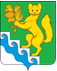 АДМИНИСТРАЦИЯ БОГУЧАНСКОГО  РАЙОНАПОСТАНОВЛЕНИЕ23.11. 2023 г                             с. Богучаны                                   № 1210-пО внесении изменений в муниципальную программу «Развитие образования Богучанского района», утвержденную постановлением администрации Богучанского района от 01.11.2013 № 1390-пВ соответствии со статьей 179 Бюджетного кодекса РФ, постановлением администрации Богучанского района от 17.07.2013 № 849-п «Об утверждении Порядка принятия решений о разработке муниципальных программ Богучанского района, их формировании и реализации», статьями 7, 8, 47  Устава Богучанского района Красноярского краяПОСТАНОВЛЯЮ:1. Внести изменения в муниципальную программу «Развитие образования Богучанского района», утвержденную постановлением администрации Богучанского района от 01.11.2013 № 1390-п, следующего содержания:1.1 Приложение к постановлению муниципальной программы «Развитие образования читать в новой редакции согласно приложению к настоящему постановлению               2. Контроль за исполнением настоящего постановления возложить на заместителя Главы Богучанского района по социальным вопросам И.М. Брюханова.               3. Постановление вступает в силу после опубликования в Официальном вестнике Богучанского района.И. о. Главы  Богучанского района                                                В.М. Любим                     Приложение № 1 к постановлению                                                                                                                        Администрации Богучанского района 							от 23.11. 2023г.   № 1210-п                                                                                                                       Приложение	                                                                                                                                                                                       к постановлению администрации                                                                                                        Богучанского района                                                                                                                                                     от  « 01 » «11»  . № 1390-пМуниципальная программа«Развитие образования Богучанского района»Паспорт  муниципальной  программы  «Развитие образованияБогучанского района» 2. Характеристика текущего состояния в сфере образования Богучанского района, основные показатели социально-экономического развития Богучанского района и анализ социальных, финансово-экономических и прочих рисков реализации муниципальной программыПрограмма «Развитие образования Богучанского района» (далее Программа) определяет стратегические цели и задачи развития системы муниципального образования. В рамках реализации приоритетных направлений развития образования главной целью совершенствования муниципальной системы образования является обеспечение условий для удовлетворения потребностей граждан в общедоступном качественном образовании, свободного функционирования и развития системы образования в районе, а также достижение высокого стандарта качества содержания и технологий образования.Предлагаемая к реализации Программа ориентирована на наиболее эффективное решение проблем в муниципальном образовании, которые в ближайшее время могут оказать значительное воздействие на процессы модернизации образования в Богучанском районе. Проектно-целевой подход реализации Программы позволит обеспечить интенсивное развитие системы образования в районе по всем направлениям за счет внедрения новых перспективных разработок, выполнения поисковых экспериментальных проектов, а также проектов по мониторингу и сопровождению процессов их внедрения в практику.Действие Федерального закона «Об образовании в Российской Федерации»достаточно динамично определило порядок принятия и введения в действие подзаконных нормативных правовых актов, направленных на обеспечение правового механизма реализации указанного Федерального закона. В связи с произошедшими и продолжающимися кардинальными изменениями законодательства в сфере образования, возникает необходимость корректировки реализованной Программы развития образования на 2018-2021 годы, обеспечить преемственность программных мероприятий Программы на 2023-2026 годы, которые соответствуют новым требованиям и тенденциям.Муниципальная система образования Богучанского района имеет в свое составе: 22 общеобразовательных учреждений,  29 дошкольных образовательных учреждений, 1 структурное  подразделение МКОУ Нижнетерянской школы, 2 учреждения дополнительного образования детей, 1 оздоровительный лагерь.Все общеобразовательные организации имеют бессрочные лицензии, свидетельства об аккредитации. Дошкольные образовательные учреждения имеют лицензии, в том числе на осуществление медицинской деятельности.В образовательных организациях района обучается более  5000 школьников, в организациях дополнительного образования 4508 обучающихся, 1930 воспитанника посещают детский сад, на базе детского оздоровительного лагеря ежегодно отдыхает 160 детей школьного возраста.В последние годы наблюдается тенденция к уменьшению количества детей дошкольного возраста. Количество мест в дошкольных учреждениях достаточно для приема детей, поэтому в дошкольных образовательных организациях Богучанского района отсутствует очередность.Дошкольные образовательные организации укомплектованы педагогическими кадрами: педагогических работников 216 человек. Все педагогические работники  имеют соответствующее образование. С высшим образованием – 63 воспитателя (26,6%), со средним профессиональным образованием – 174 (73,4%). Работникам дошкольных образовательных организаций создаются все условия для повышения квалификации, все проходят своевременно курсовую переподготовку, в том числе и по введению ФГОС.В дошкольных образовательных учреждениях создаются условия, обеспечивающие безопасность и комфорт детей,  использование новых технологий обучения, а также современная прозрачная для потребителей информационная среда  управления и оценки качества. Для этого проводится модернизация образовательной сети, внедрен ФГОС дошкольного общего образования.В целях охраны и укрепления здоровья детей имеются медицинские кабинеты, изоляторы. Функционируют музыкальные и физкультурные залы. Учреждения соответствуют требованиям охраны труда и обеспечения безопасности жизнедеятельности воспитанников и сотрудников, пожарной безопасности, санитарно-гигиеническим нормам. В соответствии с целями и задачами дошкольные учреждения используют современные формы и методы организации образовательного процесса. Коллективы дошкольных организаций работают над созданием комфортных условий, способствующих полному и свободному гармоническому развитию каждого ребенка в соответствии с его возрастными, индивидуальными потребностями и эмоциональным благополучием.В целях обеспечения качества управления процессом подготовки к обновлению образовательной системы на уровне дошкольного образования с 2014 года в детских садах района введен федеральный государственный образовательный стандарт дошкольного образования. Все локальные акты приведены в соответствие с действующим законодательством, воспитатели прошли курсовую подготовку по переходу на новые стандарты. Для решения задач совершенствования материально-технической базы дошкольных образовательных организаций в соответствие с современными требованиями и повышения безопасности зданий были выделены средства из муниципального бюджета на частичные ремонты зданий, на закупку и установку технологического оборудования в пищеблоки, установку систем видеонаблюдения.В системе общего образования на протяжении последних лет сохраняется тенденция к уменьшению детей школьного возраста. Демографическая ситуация продолжает оставаться серьезным фактором, влияющим на развитие образования в районе.Мерами социальной поддержки обучающихся  является бесплатная перевозка детей в общеобразовательные учреждения и обратно, которая осуществляется 8 школьными автобусами, обеспечивающими 9 маршрутов.  Одним из важнейших вопросов, которому уделяется большое внимание – организация питания. В образовательных учреждениях функционирует 22 школьных столовых. 100% учащихся получают горячее питание.Управлением образования администрации Богучанского района проведены ряд совещаний с руководителями общеобразовательных учреждений, направленных на решение проблемы качественного и полноценного питания в школах, связанной с укреплением здоровья детей в период обучения и формированием навыков здорового образа жизни. Для информирования общественности по вопросам организации питания учащихся на сайтах общеобразовательных организаций создан раздел «Организация питания в образовательной организации». Приоритетным направлением деятельности системы образования является обеспечение доступности и качества образования лиц с ограниченными возможностями здоровья и инвалидностью.  В районе приняты меры для обеспечения качественным доступным образованием: создана частичная доступность; работает территориальная психолого-медико-педагогическая комиссия, осуществляющая комплексное психолого-медико-педагогическое обследование детей для определения их специальных образовательных потребностей и необходимых условий для обеспечения развития, получения образования адаптации и интеграции в социум.С 1 сентября 2016 года был введен Федеральный государственный образовательный стандарт начального общего образования (далее - ФГОС НОО) обучающихся с ограниченными возможностями здоровья и умственной отсталостью.  В образовательных учреждениях раона в 90 классах обучаются 121 ребенок с ОВЗ, из них 42 ребенка инвалида, 39 из которых обучаются на дому в соответствии с медицинскими справками, 102 ребенка с ОВЗ  обучаются в  инклюзивных классах на базе МКОУ Богучанской школы № 1 имени К.И. Безруких, МКОУ Октябрьской средней школы № 9, МКОУ Чуноярской средней школы № 13, МКОУ Пинчугской школы, МКОУ Красногорьевской школы. Функционирование и развитие системы образования Богучанского района, её успехи напрямую зависят от ресурсного обеспечения, важнейшей составляющей которого являются кадры.В образовательных организациях в настоящее время работают всего с учётом технического персонала 1037 из них педагогические работники 507.  работников. Качественная характеристика педагогов общеобразовательных учреждений по уровню образования представляет следующую картину:- высшее образование – 74,3 %; - среднее специальное образование – 24,6 %.         48 учителей имеет высшую квалификационную категорию, что составляет 11,1% от общего количества педагогических работников школ.204 учителя имеют 1 квалификационную категорию, что составляет 46,9 % от общего количества педагогических работников школ.Образовательным организациям района требуется приток молодых специалистов. Доля учителей до 30 лет составляет 12,4% . Значительную долю 43,9% составляют учителя в возрасте от 50 до 65 лет. Основными причинами, по которым молодые специалисты не возвращаются  работать в сельские школы – это социальные: отсутствие жилья и невозможность его  приобретения, удаленность от городов, первоначальная низкая заработная плата.Значительная доля учителей имеют стаж работы от 20 и более (52,2% от общего числа педагогических работников).Повышение заработной платы педагогов стало одной из целей реализуемых проектов модернизации региональных систем общего образования. По данным мониторинга  среднемесячная заработная плата педагогических работников общеобразовательных учреждений Богучанского района    составляет более 70 000,00 рублей.В целях сохранения достигнутых показателей по общеобразовательным учреждениям района продолжается ведение систематической работы по повышению качества образования:проведение методических семинаров для руководителей школ, их заместителей по вопросам контроля качества образования;проведение круглых столов с педагогическими работниками по вопросам проведения итоговой аттестации в форме единого государственного экзамена (далее – ЕГЭ) и государственного выпускного экзамена (далее – ГВЭ);разработка индивидуальных планов работы с обучающимися (выпускниками) учителей обязательных предметов ЕГЭ;проведение классными руководителями информационной и разъяснительной работы для обучающихся и их родителей;проведение контрольных мероприятий в форме мониторинга по оценке качества образования обучающихся на разных ступенях образования.   В связи с введением новых Федеральных государственных образовательных стандартов, требований Закона об образовании постепенно обновляется фонд учебной литературы.           Общеобразовательные школы Богучанского района укомплектованы учебниками на 100%.                              Кроме того, в текущем году продолжается выплата вознаграждений за выполнение функций классного руководителя, педагогическим работникам общеобразовательных учреждений из федерального бюджета.Достичь высокого уровня и качества образования  возможно лишь путём комплексных, системных преобразований в государственной системе образования, направленных на построение целостного и эффективного образовательного пространства, в котором обеспечивается доступность качественного образования для всех слоев населения, эффективность использования имеющихся образовательных ресурсов.Концепция модернизации образования в Богучанском районе определяет в качестве основного приоритета развития отрасли обеспечение доступности качественного образования при условии эффективного использования ресурсов.В районе ведется целенаправленная работа по внедрению в систему общего образования новых организационно-экономических механизмов, обеспечивающих эффективное использование имеющихся ресурсов и повышению качества общего образования.Одним из основных стимулов школы к развитию, который ставит её в условия, когда объём финансирования учреждения зависит от эффективности организации учебной деятельности и качества предоставляемых образовательных услуг, является  нормативное подушевое финансирование. Данный принцип применяется для общеобразовательных учреждений. Проведенная работа по модернизации финансово-экономической модели позволила предпринять меры по решению следующих задач:учреждениям образования предоставлена финансовая самостоятельность, что позволяет обеспечить эффективное использование предоставленных в их распоряжение средств; использование новых экономических механизмов привело к изменению эффективности функционирования сети. В рамках муниципального бюджета финансирование потребностей образовательных учреждений растет в соответствии с меняющимися требованиями к совершенствованию материальной базы образовательных учреждений. Бюджет образования неизменно стремится к увеличению.  Приводится в соответствие требованиям пожарной безопасности состояние образовательных учреждений, но стареющие здания школ требуют ремонта, обновления коммуникаций, изменения подходов к использованию ресурсов.  С каждым годом   улучшается материально-техническая база общеобразовательных учреждений: обновляется спортивный инвентарь для оснащения спортзалов и оборудование, мебель, мультимедийное оборудование. Все образовательные учреждения имеют стабильное подключение к интернету. Это дает возможность иметь доступ к единым базам знаний, единым системам образовательных ресурсов, электронным и сетевым библиотекам. Ведется работа по использованию электронных дневников, совершенствуется автоматизированная  система управления.Доля муниципальных общеобразовательных учреждений, соответствующих современным требованиям обучения, в общем количестве муниципальных общеобразовательных учреждений составляет в отчетном периоде 87,5%. Из имеющихся в районе 22 общеобразовательных учреждений 21 учреждение соответствуют современным требованиям обучения.В утвержденных федеральных государственных образовательных стандартах начального общего и основного общего образования как обязательный компонент обучения присутствует дополнительное образование.       Произошли качественные изменения в системе воспитательной деятельности. Наибольшее развитие получила система гражданско-патриотического воспитания учащихся: развитие ученического самоуправления, социально-значимой деятельности детей.Дополнительное образование в Богучанском районе является неотъемлемой частью системы общего образования. В настоящее время в системе дополнительного образования функционирует 2 учреждения – муниципальное бюджетное образовательное учреждение дополнительного образования детей «Центр Роста» (далее - МБОУ ДОД «Центр роста»), муниципальное бюджетное образовательное учреждение дополнительного образования «Спортивная школа», в которых занимаются более 2500 несовершеннолетних, преимущественно в возрасте от 5 до 18 лет. Распоряжением Правительства Российской Федерации от 29 мая 2015 г. N 996-р утверждена Стратегия развития воспитания в Российской Федерации на период до 2025 года и план мероприятий по реализации в 2016 - 2020 годах Стратегии, утвержденный 12 марта 2016 г. № 423-р, согласно которой приоритетной задачей Российской Федерации в сфере воспитания детей является развитие высоконравственной личности, разделяющей российские традиционные духовные ценности, обладающей актуальными знаниями и умениями, способной реализовать свой потенциал в условиях современного общества, готовой к мирному созиданию и защите Родины.Актуальность дополнительного образования для детей связана еще и с тем, что на протяжении последних лет наблюдается негативная тенденция ухудшения здоровья детей и подростков, половина которых имеет хронические заболевания, причем недостаток двигательной активности провоцирует у них болезни сердечнососудистой и костно-мышечной систем. Все больше обостряются проблемы курения, пьянства, употребления наркотических средств.Исключительные возможности для сохранения и укрепления здоровья, развития кругозора, формирования чувства патриотизма открывает туризм, в организации которого происходят положительные перемены. Туристско-краеведческое направление, охватывает своим влиянием свыше 60 детей. В рамках реализации мероприятий федерального и регионального проектов «Успех каждого ребенка» национального проекта «Образование» Богучанский район принимает активное участие в процессе развития  целевой модели региональной системы дополнительного образования на территории Красноярского края. Выполнены целевые показатели по охвату   детей в возрасте от 5 до 18 лет  дополнительным  образованием: плановое значение – 60%, фактический показатель- 73,04 %.  По данным АИС «Навигатор», освоение дополнительных предпрофессиональных и общеразвивающих программ в области искусств прошли  835 обучающихся Богучанского района, общеобразовательных общеразвивающих программ дополнительного образования детей – 4508 . Исключительные возможности для сохранения и укрепления здоровья, развития кругозора, формирования чувства патриотизма открывает туризм, в организации которого происходят положительные перемены. Туристско-краеведческое направление, охватывает своим влиянием свыше 60 детей. Самыми массовыми и популярными в системе дополнительного образования является спортивное и художественно-эстетическое направление. В настоящее время на базе учреждений дополнительного образования действует 23 творческих объединения художественно-эстетической ориентации, где занимается 607 обучающихся, и 3 объединения спортивной направленности с численностью 66 человек.     Вопросам подготовки и организации летнего отдыха детей  традиционно уделяется серьезное внимание. В каникулярный период, летом 2021 года, на условиях межведомственного сотрудничества  был реализован  Плана летнего образовательного отдыха и досуговой занятости  детей  Богучанского района. При комплектовании смены первоочередным правом пользовались обучающиеся из категории малообеспеченных, многодетных семей, детей, попавших в трудную жизненную ситуацию. В лагерях дневного пребывания детей отдохнули 1788 обучающихся, из них 273 - из семей, находящихся в ТЖС, 30 детей-сирот, 66 несовершеннолетних, состоящих на различных видах профилактического учета.160 человек гостеприимно принял ДОЛ « Березка». 219 ребят работали в  трудовых отрядах старшеклассников. 	Целью летней оздоровительной кампании является организация безопасного отдыха и оздоровления обучающихся в период летних каникул, укрепление физического, психического, нравственного здоровья детей, увеличение количества оздоровленных детей, через организованные формы отдыха.Дети были обеспечены полноценным питанием с добавлением витаминов.Каждым педагогическим коллективом образовательных учреждений были разработаны и утверждены воспитательно-оздоровительные программы, в которые включены мероприятия по отдыху и  оздоровлению детей, мероприятия по профилактике дорожно-транспортного травматизма, профилактике применения психоактивных веществ несовершеннолетними, а также мероприятия, ориентирующие на здоровый образ жизни, профилактику безнадзорности и правонарушений, пожарной безопасности.Программы летних оздоровительных учреждений направлены на создание условий для социального, культурного самоопределения, творческой самореализации личности ребенка. Реализация программ осуществлялась через различные виды деятельности. Ежедневно проводились спортивные мероприятия, развитию творческих способностей способствовала работа творческих мастерских, конкурсные мероприятия; организация развлекательных игровых упражнений, фестивалей, конкурсов; объединения по интересам; конкурс рисунков; интеллектуальные игры.В системе образования Богучанского района сохраняются проблемы, без решения которых невозможно дальнейшее динамичное развитие:- сохраняется проблема перевода всех учащихся общеобразовательных школ в первую смену обучения. - реализация новых образовательных стандартов требует совершенствования инфраструктуры образовательных учреждений, системы отбора и сопровождения талантливых детей. Финансирование участия школьников в конкурсах и мероприятиях разного уровня, предусмотренных Программой позволит увеличить количество детей, участвующих в этих мероприятиях       - сохраняется острая потребность проведения текущих ремонтов зданий, где располагаются образовательные организации. Мероприятия по текущему ремонту позволят снизить количество предписаний контролирующих органов, а также улучшить материально-техническое состояние образовательных организаций. Это позволит увеличить долю школьников обучающихся в условиях соответствующих требованиям Федерального государственного образовательного стандарта.     Для достижения цели и решения задач муниципальной программой, требуется объединение усилий всех органов управления и самоуправления в сфере образования, расширение практики привлечения внебюджетных источников финансирования и заключение партнерских взаимоотношений с коммерческими и некоммерческими организациями.Реализация мероприятий муниципальной программы позволит решать перечисленные проблемы и тем самым обеспечивать устойчивое развитие системы образования района, повышать доступность качественного образования всем слоям населения независимо от социального статуса, уровня развития и здоровья. Основополагающим в решении проблемы организации отдыха и занятости детей является ее понимание как социально значимой проблемы, в центре которой находится личность ребенка, его будущее, судьба новых поколений.Среди приоритетных направлений деятельности управления образования можно выделить:1.    Повышение качества оказания образовательных услуг:1.1. повышение качества образования выпускников по образовательным программам среднего общего образования;1.2. повышение качества образования выпускников по образовательным программам основного общего образования.1.3. усиление контроля за деятельностью общеобразовательных учреждений по подготовке выпускников к государственной итоговой аттестации.2. Создание условий для обучения учащихся с ограниченными возможностями здоровья.3. Подготовка образовательных учреждений к реализации ФГОС ООО в штатном режиме.4. Повышение эффективности работы по обеспечению безопасности образовательной среды.5. Создание условий для обеспечения психолого-педагогической помощи обучающимся, испытывающим трудности в освоении основных образовательных программ, развитии и социальной адаптации.6. Создание эффективной системы выявления и развития одаренных детей.7. Создание современной здоровьесберегающей среды для обучения детей с ограниченными возможностями здоровья.Комплексный подход к развитию образования в рамках единой программы и реализации мероприятий с использованием программно-целевого метода позволят увеличить охват программными мероприятиями проблемного направления и повысить эффективность использования бюджетных средств.Приоритеты и цели социально-экономического развития в сфере образования Богучанского района, описание основных целей и задач программы, прогноз развития в сфере образованияБогучанского районаВ качестве приоритетных целей  социально-экономического развития района можно обозначить:-организацию взаимодействия образовательных учреждений дошкольного, начального и среднего (полного) общего, среднего профессионального и дополнительного образования и единой направленности системы образования в районе на удовлетворение нужд экономики;-модернизацию образовательной среды в соответствии с федеральными образовательными стандартами (ФГОС);-создание системы выявления, развития и поддержки одаренных детей и талантливой молодежи;-модернизацию системы профессиональной ориентации;-модернизацию системы повышения квалификации и переподготовки педагогических работников образовательных и дошкольных учреждений;-создание и модернизация безбарьерной среды для детей с ограниченными возможностями здоровья при получении образовательных услуг;-построение системы оценки качества образования.Реализация программы обеспечит всем жителям района доступность качественного образования, соответствующего требованиям федеральных государственных стандартов и условиям социально-экономического развития района.Результат реализации муниципальной программы, ее эффективность и результативность представляется следующими целевыми индикаторами:     1. «Удельный вес численности населения в возрасте 5-18 лет, охваченного образованием, в общей численности населения в возрасте 5-18 лет», к 2030 году составит 95,0 %.   2. «Отношение численности детей в возрасте 3–7 лет, которым предоставлена возможность получать услуги дошкольного образования, к численности детей в возрасте от 3 до 7 лет, скорректированной на численность детей в возрасте от 5 до 7 лет, обучающихся в школе, проживающих на территории Богучанского района (с учетом групп кратковременного пребывания)», к 2030 году составит 95,0 %; 3. «Доля муниципальных общеобразовательных организаций, соответствующих современным требованиям обучения, в общем количестве муниципальных общеобразовательных организаций» к 2030 году составит 95,0 %. Сведения о целевых индикаторах на долгосрочный период представлены в приложении № 2 к паспорту   муниципальной программы «Развитие образования Богучанского района».Механизм реализации отдельных мероприятиймуниципальной программыРешение задач муниципальной программы достигается реализацией трех подпрограмм, реализация отдельных мероприятий муниципальной программой не предусмотрено.5. Прогноз конечных результатов муниципальной программы, характеризующих целевое состояние (изменение состояния) уровня и качества жизни населения, социальной сферы, экономики, степени реализации других общественно значимых интересов и потребностей в сфере образования Богучанского районаСвоевременная и в полном объеме реализация муниципальной программы позволит:повысить удовлетворенность населения качеством образовательных услуг; повысить привлекательность педагогической профессии и уровень квалификации преподавательских кадров;ликвидировать очереди на зачисление детей в дошкольные образовательные организации; создать условия, соответствующие требованиям федеральных государственных образовательных стандартов во всех общеобразовательных организациях; обеспечить охват не менее 50,0 процентов детей в возрасте 5-18 лет программами дополнительного образования.	6. Перечень подпрограмм с указанием сроков их реализации и ожидаемых результатов В рамках муниципальной программы в период с 2023 по 2026 годы будут реализованы три подпрограммы, которые призваны обеспечить достижение цели муниципальной программы и решение программных задач:«Развитие дошкольного, общего и дополнительного образования детей»; «Государственная поддержка детей сирот, расширение практики применения семейных форм воспитания»;«Обеспечение реализации муниципальной программы и прочие мероприятия в области образования». Для каждой подпрограммы сформулированы цели, задачи, показатели результативности, определены их значения и механизмы реализации (приложения №№ 5 - 7 к муниципальной программе).В ходе реализации подпрограмм будут выполнены следующие показатели, в том числе по подпрограмме 1 «Развитие дошкольного, общего и дополнительного образования детей»:обеспеченность детей дошкольного возраста местами в дошкольных образовательных учреждениях к 2026 году составит 95%;удельный вес воспитанников дошкольных образовательных организаций, расположенных на территории Богучанского района,  обучающихся по программам, соответствующим требованиям стандартов дошкольного образования, в общей численности воспитанников дошкольных образовательных организаций, расположенных на территории Богучанского района к 2026 году составит 100 %;доля муниципальных образовательных организаций, реализующих программы общего образования, здания которых находятся в аварийном состоянии или требуют капитального ремонта, в общей численности муниципальных образовательных организаций, реализующих программы общего образования, к 2026 году составит 22%;доля муниципальных образовательных организаций, реализующих программы общего образования, имеющих физкультурный зал, в общей численности муниципальных образовательных организаций, реализующих программы общего образования к 2026 году составит 95,0 %;доля обучающихся в муниципальных общеобразовательных организациях, занимающихся во вторую (третью) смену, в общей численности обучающихся в муниципальных  общеобразовательных организаций к 2026 году составит 10,0 %;доля базовых образовательных учреждений (обеспечивающих совместное обучение инвалидов и лиц, не имеющих нарушений)  в общем количестве образовательных учреждений, реализующих программы общего образования  к 2026 году составит 20,0 %;охват детей в возрасте 5–18 лет программами дополнительного образования (удельный вес численности детей, получающих услуги дополнительного образования, в общей численности детей в возрасте 5–18 лет) к 2026 году составит 75,0 %;удельный вес численности обучающихся по программам общего образования, участвующих в олимпиадах и конкурсах различного уровня, в общей численности обучающихся по программам общего образования к 2026 году составит 85,0 %;доля оздоровленных детей школьного возраста к 2026 году составит   90,0 %;Ожидаемые результаты реализации задач подпрограммы к 2026 году:Более 1930 детей получат услуги дошкольного образования;204 семьям выплачивается компенсация части родительской платы за содержание ребенка в МКДОУ;Открыты новые здания  дошкольных образовательных учреждений в п. Таежный, МКДОУ детский сад «Теремок» и МКДОУ детский сад «Солнышко», очередность детей от 3-х до 7 лет в п. Таежном отсутствует;приведение ДОУ в соответствие требованиям правил пожарной безопасности, санитарным нормам и правилам улучшат условия пребывания детей в ДОУ;ежегодно более 5000 учащихся   получат услуги общего образования;100% детей в образовательных учреждениях будут обеспечены горячим питанием;ежегодно школьники Богучанского района получат услуги общего образования;улучшение качества образования;создание условий для обеспечения энергосбережения и повышения энергетической эффективности в образовательных учреждениях Богучанского района, а также наиболее комфортных условий для обучения школьников;образовательные учреждения улучшат условия для ведения образовательной деятельности;повысится качество образования через развитие профильного обучения, подготовка обучающихся в Роснефтьклассах обеспечит необходимое количество  специалистов для района и края;формирование у детей навыков и привычек правильного поведения на дорогах, предупреждение детского травматизма на дорогах;4508 детей получат услуги по дополнительному образованию;выявление одаренных детей на территории Богучанского района;40 лучших выпускников получат премию «Главы района»;приобретение оборудования дает возможность обучающимся сдавать нормы ГТО;включение школьников района в состав сборных края обеспечивает дополнительные средства на материально-техническое оснащение учреждений дополнительного образования;приобретение оборудования и проведение  мастер-классов для одаренных детей;улучшение условий для организации учебно-тренировочного процесса;1788 школьников получат полноценный отдых в лагерях с дневным пребыванием детей; 240 детей будут отправлены к месту отдыха и оздоровления;организован отдых и оздоровление в летний период в загородном лагере для 160 человек ежегодно;категории работников будет выплачена дополнительная заработная плата;создание условий для отдыха, оздоровления, занятости детей и подростков и укрепления материально-технической базы детского оздоровительного лагеря "Березка".По подпрограмме «Государственная поддержка детей – сирот, расширение практики применения семейных форм воспитания:количество детей, оставшихся без попечения родителей, к 2026 году составит 230 человек;доля детей, оставшихся без попечения родителей,  переданных не родственникам (в приемные семьи, на усыновление (удочерение), под опеку (попечительство), охваченных другими формами семейного устройства (семейные детские дома, патронатные семьи), находящихся в муниципальных учреждениях всех типов, к 2026 году составит 31,0 %;Ожидаемые результаты реализации мероприятий подпрограммы:выявление детей-сирот и детей, оставшихся без попечения родителей, проведению обследования условий их жизни;Обеспечение детей-сирот и детей, оставшихся без попечения родителей, лиц из числа детей-сирот и детей, оставшихся без попечения родителей Богучанского района жилыми помещениями. Данный показатель  осуществляется до 2022 года включительно.Осуществление контроля  за условиями жизни подопечных детей, детей, переданных в приемную семью;По подпрограмме «Обеспечение реализации муниципальной  программы и прочие мероприятия в области образования»:уровень исполнения бюджета к 2026году составит 98 %;уровень удовлетворенности жителей Богучанского района качеством  предоставления муниципальных  услуг в сфере образования к 2026 году составит 80 %;соблюдение сроков предоставления годовой отчетности к 2026 году составит 3 балла.Улучшение внешнего вида объекта и прилегающей к ней территории -100% (до 2023 года).Ожидаемые результаты реализации мероприятий подпрограммы к 2026году:позволит проводить анализ действующей системы образования Богучанского района;осуществлять экономический анализ деятельности управления образования и подведомственных муниципальных учреждений;планировать соответствующие расходы бюджета, составлять обоснования бюджетных ассигнований;привидение внешнего вида объекта и прилегающей к нему территории.Основные меры правового регулирования в сфере образования  Богучанского района, направленные на достижение цели и (или) конечных результатов программы, с обоснованиемосновных положений и сроков принятия необходимых нормативных правовых актовОсновные меры правового регулирования в сфере образования Богучанского района, направленные на достижение цели и (или) конечных результатов программы, приведены в приложении № 1 к муниципальной программе.Информация о распределении планируемых расходовпо отдельным мероприятиям программы, подпрограммам с указанием главных распорядителей средств районного бюджета, а также по годам реализации программы	Финансирование муниципальной программы осуществляется за счет бюджетных ассигнований бюджета района, внебюджетных источников,  а также субсидий и  субвенций из средств федерального и краевого бюджета.Муниципальная  программа состоит из подпрограмм, информация о распределении планируемых расходов по подпрограммам с указанием главных распорядителей средств районного бюджета, а также по годам реализации муниципальной программы приведены в приложении № 2 к настоящей муниципальной программе.Информация об объеме бюджетных ассигнований,  направленных на реализацию научной, научно-технической  и инновационной деятельностиВ планируемом периоде не предусмотрено финансирование, направленное на реализацию научной, научно-технической и инновационной деятельности. 10. Информация о ресурсном обеспечении и прогнозной оценке расходов на реализацию целей муниципальной программы с учетом источников финансирования, а также перечень реализуемых мероприятийИнформация о ресурсном обеспечении и прогнозной оценке расходов на реализацию целей муниципальной программы с учетом источников финансирования приведена в приложении № 3 к настоящей муниципальной программе.      На финансирование отдельных мероприятий программы могут быть привлечены средства федерального, краевого бюджетов при участии управления образования в конкурсах по отбору муниципальных программ для предоставления субсидий бюджетам муниципальных образований Красноярского края в целях финансирования мероприятий программы согласно Государственной программе «Развитие образования».11. Прогноз сводных показателей муниципальных заданий, в случае оказания муниципальными учреждениями муниципальных услуг юридическим и (или) физическим лицом, выполнения работ прогноз сводных показателей муниципальных заданий представляется по муниципальным учреждения, в отношении которых ответственный исполнитель (соисполнитель) программы осуществляет функции и полномочия учредителей.	Оказание муниципальных услуг, включенных в муниципальные задания по данной программе предусмотрено приложением  №4 к программе.Приложение № 1к муниципальной программе «Развитие  образования Богучанского района» Основные меры правового регулирования в соответствующей сфере, направленные на достижение цели и (или) конечных результатов программы                                Приложение № 3 к паспорту                                муниципальной программы                                                                                                                          «Развитие образования Богучанского                                                                                                                                        района»Перечень объектов капитального строительства (за счет всех источников финансирования)(*) – указывается подпрограмма, и (или)   муниципальная  программа (федеральный и краевой бюджет и районный бюджет), которой предусмотрено строительство объекта(**) - по вновь начинаемым объектам – ориентировочная стоимость объекта Подпрограмма 1 «Развитие дошкольного, общего и дополнительного образования детей» 1. Паспорт подпрограммы2. Основные разделы подпрограммы2.1. Постановка проблемы и обоснование необходимости разработки подпрограммы       Сфера действия подпрограммы 1 охватывает систему муниципальных образовательных учреждений расположенных на территории Богучанского района и устанавливает меры реализации образовательной политики в области образования.          Целью подпрограммы является обеспечение доступности современного качественного дошкольного, общего образования, соответствующего требованиям инновационного социально-экономического развития района.Система образования Богучанского района включает в себя образовательные учреждения, позволяющие удовлетворить образовательные запросы различных групп населения:– 29 дошкольных образовательных учреждений;– 22  общеобразовательные школы  (одно структурное подразделение МКОУ Нижнетерянская школа);– 2 учреждения дополнительного образования;– 1 детский оздоровительный лагерь.В предстоящие годы продолжится повышение эффективности  системы образования Богучанского района. Дошкольное образованиеВ системе дошкольного образования по состоянию на стабильно функционирует 29 казенных дошкольных образовательных учреждений и 1 структурное подразделение МКОУ Нижнетерянской школы.По состоянию на 01.01.2021 в Богучанском районе проживает 3082 детей в возрасте от 0 до 8 лет без учета обучающихся в общеобразовательных учреждениях района. Общее количество мест в учреждениях, реализующих программы дошкольного образования -2676,   посещают дошкольные образовательные учреждения 1930 детей, средний уровень укомплектованности детских садов составляет 72,1 %.В последние годы наблюдается тенденция к уменьшению количества детей дошкольного возраста. Количества мест в дошкольных учреждениях достаточно для приема детей, поэтому в дошкольных образовательных организациях Богучанского района отсутствует очередность.С открытием новых зданий в п. Таежный: МКДОУ детский сад «Теремок» и МКДОУ детский сад «Солнышко» решен вопрос с очередностью детей в возрасте от 3-х лет.В Богучанском районе охват детей в возрасте от 2 до 8 лет услугами дошкольных образовательных учреждений составляет 69,8%.Охват детей в возрасте от 3 до 8 лет, получающих дошкольную образовательную услугу, составляет 62,62%.С 2014  года в Богучанском районе введено дополнительно  мест: МКДОУ д/сад «Светлячок» с. Карабула – 20 мест, МКДОУ д/сад «Солнышко» п. Октябрьский – 40 мест, МКДОУ д/сад «Солнышко» п. Пинчуга – 20 мест открыт новый детский сад в п. Ангарский на 190 мест, в п. Таежный – 2 детских сана на 500 мест.      В настоящее время в Российской Федерации  осуществляется модернизация системы дошкольного образования: вносятся изменения в основные  нормативные документы, регламентирующие деятельность дошкольных организаций (порядок приема на обучение по образовательным программам дошкольного образования. В каждом дошкольном образовательном учреждении приняты образовательные программы дошкольного образования, которые разработаны и реализуются в соответствии с федеральными государственными стандартами дошкольного образования и с учетом примерной основной образовательной программы дошкольного образования.Образовательные программы дошкольного образования направлены:- на создание развивающей образовательной среды, которая представляет собой систему условий социализации и индивидуализации детей.- на создание условий развития ребенка, открывающих возможности для его позитивной социализации, его личностного развития, развития инициативы и творческих способностей на основе сотрудничества со взрослыми и сверстниками и соответствующим возрасту видам деятельности.С целью оказания всесторонней помощи детям, не посещающим дошкольное образовательное учреждение, обеспечения равных стартовых возможностей при поступлении в школу, оказания консультативной помощи родителям (законным представителям) по различным вопросам воспитания, обучения и развития ребёнка дошкольного возраста, на территории нашего  района с 2019 года в двадцати двух  дошкольных образовательных учреждениях  работают консультационные пункты, в которых оказывается помощь родителям, имеющим детей до 3 лет и не посещающих дошкольное учреждение. В дошкольных образовательных учреждениях создаются условия обеспечивающие безопасность и комфорт детей, использование новых технологий обучения, а также современная прозрачная для потребления информационная среда управления и оценки качества.В целях охраны и укрепления здоровья детей имеются медицинский кабинеты и изоляторы. Функционируют музыкальные и физкультурные залы. Учреждения соответствуют требованиям охраны труда и обеспечения безопасности жизнедеятельности воспитанников и сотрудников, пожарной безопасности, санитарно-гигиеническим нормам. В соответствии с целями и задачами дошкольные учреждения используют современные формы и методы организации образовательного процесса.Коллективы дошкольных организаций работают над созданием комфортных условий, способствующих полному и свободному гармоническому развитию каждого ребенка в соответствии с его возрастными, индивидуальными потребностями и эмоциональным благополучием.Наряду с достижениями имеется и ряд проблем: Не решена проблема предоставления услуг дошкольного образования детям с ограниченными возможностями здоровья. Растет количество воспитанников, которым по заключению психолого-медико-педагогической комиссии рекомендована организация процесса по адаптированной основной образовательной программе в группах компенсирующей направленности. Проблема не решается на протяжении нескольких лет, так как во многих дошкольных организациях отсутствуют специалисты данных направлений деятельности.Одним из важнейших вопросов, которому уделяется пристальное внимание – организация питания в детских садах. Здоровье каждого человека закладывается в самом раннем возрасте. Именно питание должно обеспечить растущий организм ребенка энергией и основными пищевыми веществами. В целом структура питания в дошкольных организациях характеризуется как удовлетворительная.Для решения задач совершенствования материально-технической базы дошкольных образовательных организаций в соответствие с современными требованиями были выделяются  денежные средства из муниципального бюджета на ремонты отопительной системы, ремонт путей эвакуации, замена оконных блоков, ремонты кровли, приобретается технологическое оборудование для пищеблоков.Все дошкольные учреждения подключены к сети Интернет, используют электронную почту для оптимизации документооборота. Но до сих пор в некоторых организациях скорость Интернет невысокая, связь ненадежная.Общее образование           Система образования Богучанского района  на 01.01.2024 года  составит  22 –общеобразовательные школы.           Численность обучающихся в общеобразовательных учреждениях: 2020 год - 5504, 2021 год - 5432, 2022 год- 5341, 2023 год -  5339, 2024 год – 2112 учеников.           Деятельность общеобразовательных организаций направлена на решение задач повышения качества образования в рамках реализации ФГОС общего образования, развития инновационного потенциала школ, внедрения современных технологий воспитания и обучения, создания условий для обеспечения реализации права на образование граждан с ограниченными возможностями здоровья, развития новых форм работы с одаренными детьми.           Благодаря реализации мероприятий по развитию современной инфраструктуры образования доля общеобразовательных организаций, соответствующих современным требованиям обучения увеличилась до      87,5%. Все школы имеют лицензии на ведение образовательной деятельности, аккредитованы.           Внедрение стандартов – новый этап в развитии общего образования. Это обязывает педагогическое сообщество удовлетворить запросы каждого ребенка, помочь ему найти себя в будущем, стать самостоятельным, творческим и уверенным в себе. Эта задача решается не только на уроках, но и в рамках осуществления внеурочной деятельности. Большое внимание уделяется использованию инновационных технологий, открывающих новые возможности для воспитания и обучения, развития инициативы, творческой активности и самостоятельности ребенка. Инновационная деятельность получила новый виток в муниципальном образовательном пространстве. Она затронула все стороны функционирования образовательных отношений и носит комплексный характер. В соответствии с национальным проектом «Образование», одним из направлений которого является «Современная школа» в Богучанском районе, как и во всем Красноярском крае,  с целью создания и функционирования центров образования естественно-научной и технологической направленностей реализуется мероприятие по обновлению материально-технической базы для реализации основных и дополнительных общеобразовательных программ по следующим предметам: физика, химия, биология и технология, получившее название «Точки роста».  Всего с 2020 года  в Богучанском районе открыты «Точки роста» на базе 13 школ. В 2024 году ожидается открытие еще в четырех учреждениях.Финансовые средства данного мероприятия направлены на приобретение мебели и оборудования, часть направлена на реконструкцию помещений общеобразовательных организаций, в которых будут расположены «Точки роста», в соответствии с требованиями типового дизайн-проекта и зонирования, по предметным областям.В связи с отсутствием школ в отдельных населенных пунктах, в муниципальном районе обеспечивается подвоз учащихся от места жительства к школе и обратно. Для осуществления подвоза на 9 маршрутах задействовано 8 школьных автобусов.  Автобусный парк общеобразовательных организаций обновляется.  Так, за последние пять лет за счет средств краевого бюджета в район поступило 5 школьных автобусов, 3 - ПАЗа  (МКОУ Октябрьская средняя школа № 9,МКОУ Чуноярская средняя школа № 13, МКОУ Богучанская средняя школа № 4) и два ГАЗ (МКОУ Красногорьевская школа и МКОУ Артюгинская школа). С достижением срока эксплуатации школьных автобусов более 10 лет в 2022 году были заменены 2 школьных автобуса.Во всех школах района осуществляется предпрофильная подготовка учащихся 9-х классов. Предпрофильная подготовка учащихся осуществляется в основном через сетевую модель, в которую входят учреждения дополнительного образования, учебные заведения среднего и высшего профессионального образования, расположенных на территории Красноярского  края. Ведется работа по повышению качества инклюзивного образования, в том числе с использованием дистанционных технологий, сопровождения детей с ограниченными возможностями здоровья в целях предоставления им возможности освоения программы общего образования независимо от возраста, состояния здоровья.  Важной составляющей повышения качества образования является наличие в образовательных организациях квалифицированных педагогических кадров. Анализ кадрового обеспечения образовательных организаций муниципального района говорит о положительной динамике основных показателей, характеризующих кадровый состав отрасли.	Педагог является основным звеном, влияющим на позитивные изменения в системе образования. Главным профессиональным качеством, которое педагог должен постоянно демонстрировать своим ученикам, становится умение обучаться, изменяться сообразно требованиям современного общества и государства. Целенаправленная работа по направлению на переобучение педагогических работников, ведущих предметы не по профилю полученного образования, позволила существенно снизить количество таких педагогов. 	В целях выявления педагогов, активно внедряющих инновационные технологии в свою педагогическую деятельность, в Богучанском районе проводятся конкурсы профессионального мастерства: «Учитель года», «Сердце отдаю детям». Педагоги района достойно представляют свой опыт работы на конкурсах профессионального мастерства краевого уровня. В образовательных организациях муниципального района проводятся мероприятия по созданию информационно-образовательной среды, обновлению фондов учебного оборудования. Во всех школах   имеется доступ к сети Интернет, функционируют локальные вычислительные сети.  Ежегодно за счет средств муниципального и краевого бюджетов приобретается компьютерное и периферийное оборудование.В общеобразовательных организациях созданы условия для реализации образовательных программ с применением электронного обучения и дистанционных образовательных технологий,  используется система Мобильная Электронная Школа. С 2020 года реализуется дистанционное обучение с использованием сетевого образовательного ресурса Российская Электронная Школа.  В целях реализации плана мероприятий по созданию электронной системы учета контингента обучающихся, а также регулярного ведения электронных журналов и электронных дневников, в общеобразовательных организациях муниципального района организована работа в информационно-образовательной системе «Элжур».В рамках мероприятий по созданию и развитию региональной системы оценки качества образования в муниципальном районе выстроена система проведения государственной итоговой аттестации выпускников (далее - ГИА) общеобразовательных организаций. На базе  9  ОУ  организованы  пункты проведения единого государственного экзамена, в 15 школах проводились экзамены для обучающихся 9 классов.В 2023году из 194 выпускников (231 – 11 класс, 1 – 12 класс) получили аттестаты 189 выпускников (97, 4 %)  (в 2022 году  из 232 – 227 человек, 2021 – из 267 – 250 чел., в 2020 – из  290 - 290 чел.). По результатам года аттестат о среднем общем образовании на «4» и «5» получили  97 человек, что составляет 50,0 % от общего количества выпускников (в 2021/22 – 85 чел./36,63%; 2020/21 – 165 чел./50,56 %; в 2019/20 – 131 чел./ 45 %, в 2018/19 – 119 чел./ 41,9 %).  Девять выпускников в 2023 год (4,76 % от общего количества) награждены медалями «За особые успехи в учении». Для получения аттестатов выпускники сдают ЕГЭ по двум основным предметам: русскому языку и математике (базового или профильного уровня).  Результаты ЕГЭ по русскому языку  показывают достаточно хорошую подготовку многих выпускников, но в общем, по району уменьшилось на 6%.Количество сдававших математику становится выше на 9%  по сравнению с прошлым годом.В   образовательных организациях муниципального района созданы условия для выявления и развития творческих способностей учащихся, социальной поддержки талантливых и одаренных детей. В учреждениях образования действует система организации проектно-исследовательской работы на уроках и во внеурочное время, проведения различных олимпиад, конкурсов (очная и дистанционные формы), спортивных соревнований, проводятся школьные и районные научно-практические и краеведческие конференции. Организована работа научных обществ учащихся по направлениям: экологическое, естественно-научное, краеведческое, гуманитарное, общественно-научное, социально-психологичское, технологическое, историческое, гражданско-патриотическое.С целью поощрения одаренных учащихся ежегодно проводятся приемы Главой Богучанского района, 	вручение ежегодной премии главы муниципального района «Лучшим выпускникам общеобразовательных школ», выплачивается стипендия 12 лучшим ученикам Богучанского района.Ежегодно в начале года стартует Всероссийская олимпиада школьников.Всероссийская олимпиада начинается со школьного этапа, целью которого является охват обучающихся и повышение интереса к научной деятельности.На региональный этап были приглашены трое  учащихся из МКОУ Богучанской школы № 2. Корешков Никита 10 класс стал призером регионального этапа олимпиады, учитель – Смолина Любовь Михайловна. Мы поздравляем учителя и Богучанскую школу № 2 с таким достижением! Для учащихся начальных классов проводится олимпиада  по  русскому   языку, математике, окружающему миру, английскому языку.Всего в Олимпиаде приняли участие 206 обучающихся из 22 ОУ.Ведется работа по совершенствованию системы дополнительного образования детей, воспитательной работы в образовательных организациях, созданы условия для творческого и физического развития обучающихся по основным направлениям деятельности.           Педагоги успешно проводят занятия по экологии, истории родного края, занимаются патриотическим воспитанием и спортом, работают объединения технической и спортивно-технической направленности. В кружках и спортивных секциях образовательных организаций дополнительным образованием охвачено 83,6 % детей и подростков в возрасте от 5 до 18 лет. Педагогами дополнительного образования реализуется 61 модифицированная и В ходе реализации одного из приоритетных направлений развития общего образования в каждой общеобразовательной школе были созданы и  функционируют управляющие советы, обладающие комплексом управленческих полномочий. Школа стала более открытой для родителей и общественности муниципалитета.С 2014 учебного года все  обучающиеся с первого по одиннадцатый класс общеобразовательных учреждений района обеспечены необходимыми бесплатными учебниками.В целях создания условий для регулярных занятий физической культурой и спортом в общеобразовательных учреждениях за счет средств краевого бюджета созданы школьные спортивные клубы. общеобразовательных школ приобрели спортивный инвентарь и оборудование. Доля муниципальных образовательных учреждений, реализующих программы общего образования, имеющих физкультурный зал, в общей численности муниципальных образовательных учреждений, реализующих программы общего образования составляет 92,0%. Вместе с тем одной из наиболее острых проблем для системы образования остается высокий уровень изношенности спортивных залов, несоответствие современным требованиям, либо отсутствие инфраструктуры для массовых занятий физической культурой и спортом в образовательных учреждениях района. Вопросы сохранения здоровья школьников решаются совместно с органами здравоохранения. Обеспечение гарантированного и качественного питания обучающихся во всех образовательных учреждениях – одна из основных составляющих формирования здоровья детей. Во всех школах организовано полноценное горячее питание школьников. Бесплатно питаются все обучающиеся 1-4 классов.100% образовательных учреждений оборудованы системами автоматической пожарной сигнализации, оповещения о пожаре, тревожной сигнализации, пожарным водоснабжением. Пути эвакуации и планы эвакуации людей при пожаре приведены в соответствие с установленными нормами.Принимаются меры по созданию  условий антитеррористической безопасности. В целях обеспечения противодействия терроризму, создание безопасных условий обучения, воспитания обучающихся, их содержания в соответствии с установленными нормами  общеобразовательные организации оснащаются системами видеонаблюдения и турникетами. Так с 2022 года из краевого бюджета выделяется субсидия на проведение мероприятий по обеспечению антитеррористической защищенности объектов образования.                      Основные фонды образовательных учреждений Богучанского района (здание, сооружение, оборудование и инженерные коммуникации) характеризуются высокой степенью изношенности. Недостаточно финансируются мероприятия, направленные на повышение инженерной безопасности образовательных учреждений.Обеспечение жизнедеятельности образовательных учреждений может быть достигнуто проведением единой муниципальной политики, системой единых мер ресурсного и организационного характера.В 2014 году завершено строительство МКОУ Пинчугской СОШ № 8.В 2015-2016 годах проведен капитальный ремонт МКОУ Новохайской СОШ, аварийность здания снята.	В 2022 году открылось новое здание МКОУ Таежнинской школы № 7.Дополнительное образование детейУчреждения дополнительного образования вносят существенный вклад в развитие творческих способностей детей, удовлетворение их индивидуальных потребностей в интеллектуальном, нравственном и физическом совершенствовании, формирование культуры здорового и безопасного образа жизни, укреплении здоровья, организацию занятости детей в свободное время. Дополнительное образование обеспечивает их адаптацию к жизни в обществе, профессиональную ориентацию, а также выявление и поддержку детей, проявивших выдающиеся способности.В системе образования Богучанского района по состоянию на 01.01.2021 года действует 2 учреждения дополнительного образования детей, в том числе:муниципальное бюджетное образовательное учреждение дополнительного образования  детей «Центр роста», муниципальное бюджетное   образовательное учреждение дополнительного образования «Спортивная школа». В рамках реализации мероприятий федерального и регионального проектов «Успех каждого ребенка» национального проекта «Образование» Богучанский район принимает активное участие в процессе развития  целевой модели региональной системы дополнительного образования на территории Красноярского края. С 2021 года нами выполняются целевые показатели по охвату   детей в возрасте от 5 до 18 лет  дополнительным  образованием: плановое значение – 60%, фактический показатель- 73%.  По данным АИС «Навигатор», освоение дополнительных предпрофессиональных и общеразвивающих программ в области искусств прошли  997 детей  района, общеобразовательных общеразвивающих программ дополнительного образования детей – 2328 человек. Наш район входит в число муниципалитетов Красноярского края, которые выполнили план по вручению сертификатов персонифицированного финансирования дополнительного образования детей. На базе общеобразовательных школ создано 23 физкультурно-спортивных клуба, в которых занимаются 3064  школьника. В Богучанском районе систематизирована система включения школьников и учащейся молодежи в спортивно-массовые мероприятия, участниками которых ежегодно становятся свыше 400 школьников, 
в том числе с ограниченными возможностями здоровья,Выявление и поддержка одаренных детейАктуальность направления работы с одаренными детьми обозначена в распоряжении Минпросвещения России от 21.06.2021 № Р-126 «Об утверждении ведомственной целевой программы «Развитие дополнительного образования детей, выявление и поддержка лиц, проявивших выдающиеся способности»» В районе планомерно ведется работа по выявлению, поддержке, развитию и социализации одаренных детей. Традиционными формами в работе с талантливыми и одаренными детьми в районе остаются предметные олимпиады, конкурсы, исследовательская и проектная деятельность, Конкурсы, конференции, соревнования являются важной характеристикой роста и развития детей. Цель конкурсного движения – повышение самооценки детей, уверенности в своих силах, удовлетворение познавательных, художественно-эстетических потребностей.В  целях развития  исследовательской культуры и познавательных интересов школьников, выявления  и поддержки  одаренных детей Богучанского района  проводится муниципальный этап  краевого молодежного форума «Научно-технический потенциал Сибири».Традиционно проводится районная Олимпиада по социально-бытовой ориентировке «Мир вокруг нас»  среди образовательных учреждений Богучанского района, реализующих адаптированные общеобразовательные программы для детей с нарушением интеллекта.В районе сложилась определенная система выявления и стимулирования талантливой молодежи, достигшей значительных результатов в общественной, учебной, творческой и проектной деятельности. На муниципальном уровне ежегодно определяются обучающиеся на соискание муниципальной стипендии Главы района. Ежегодно 12 талантливых детей становятся стипендиатами муниципального уровня, которым ежемесячно выплачивается стипендия в размере  1300,00 рублей каждому.В рамках подпрограммы решаются следующие задачи:Предоставить учащимся возможность проявления своих способностей в различных областях деятельности, создать банк их данных в каждом образовательном учреждении и в районе;Обеспечить реализацию поддержки талантливых детей через научные общества учащихся (НОУ), конкурсы, олимпиады, работу общественных организаций, фестивали, проектную деятельность и т.п.;Продолжить работу по охвату детей начальной школы научно-исследовательской деятельностью  (НИД)  до 3%;Увеличить долю участников районной научно-исследовательской конференции (НИК) до 2, 5 %;Способствовать увеличению количества учителей, работающих с талантливыми детьми. Проводимые для детей и учащейся молодежи мероприятия: предметные олимпиады, спортивные соревнования, творческие конкурсы, научные  конференции и др., позволили охватить более 80,2 % школьников района, среди которых обозначились высокомотивированные школьники, способные к результативному участию в конкурсных мероприятиях на краевом уровне. Отдых и оздоровление детей в летний периодОрганизация  отдыха, оздоровления детей и подростков в настоящее время продолжает являться одной из наиболее значимых социальных проблем. В ходе подготовки к летней оздоровительной кампании  решаются такие задачи:обеспечение доступности оздоровления и отдыха для детей, оказавшихся в трудной жизненной ситуации;создание и совершенствование безопасных условий оздоровления и отдыха детей;развитие активных экономичных форм оздоровления, отдыха и занятости детей и подростков;организация деятельности лагерей дневного пребывания на базе общеобразовательных организаций, обеспечивающих программ работы с детьми, предусматривающих полноценное питание,  пребывание на свежем воздухе, проведение физкультурных, оздоровительных, культурно-массовых мероприятий. В летний период на условиях межведомственного сотрудничества  реализуется  План летнего образовательного отдыха и занятости  детей  Богучанского района. А базе 22 общеобразовательных организаций были открыты лагеря с  дневным  пребыванием детей, продолжительностью смены 21 день с охватом обучающихся - 1788, из них 273  ребенка - из семей, находящихся в трудной жизненной ситуации, 30 детей-сирот, 66 несовершеннолетних, состоящих на различных видах профилактического учета.Лагеря дневного пребывания по-прежнему остаются наиболее доступной и массовой формой отдыха и оздоровления так как их деятельность направлена на создание комфортной воспитательной среды, способствующей развитию творческих, интеллектуальных способностей детей, сохранение и укрепление здоровья детей, социально-экономическую поддержку малообеспеченных, многодетных, опекунских и неблагополучных семей.160 человек гостеприимно принял ДОЛ « Березка». 219 ребят работали в  трудовых отрядах старшеклассников.      Педагогами Центра роста,  Таежнинской  №7, БСШ№1, Октябрьской школ,  было разработано и реализовано  33 летних краткосрочных дополнительных общеобразовательных программы, которые успешно освоили 915 обучающихся.2.2. Основная цель, задачи и сроки выполнения подпрограммы, показатели результативностиЦелью подпрограммы является: создание в системе дошкольного, общего и дополнительного образования равных возможностей для современного качественного образования, позитивной социализации детей, отдыха и оздоровления детей в летний период.Задачи:Обеспечить доступность дошкольного образования, соответствующего единому стандарту качества дошкольного образования.Данная задача направлена на сохранение и укрепление здоровья воспитанников, посещающих дошкольные образовательные учреждения района, обеспечение условий безопасности жизнедеятельности, условия формирования здоровьесберегающей среды дошкольных образовательных учреждений, внедрение эффективных механизмов управления качеством дошкольного образования.Обеспечить условия и качество обучения, соответствующие федеральным государственным стандартам начального общего, основного общего, среднего общего образования;Данная задача направлена на развитие личности и приобретение в процессе освоения основных общеобразовательных программ знаний, умений,  навыков и формирование компетенции, необходимых для жизни человека в обществе. Для удовлетворения запросов населения в получении качественных услуг общего образования и доступности услуг в сфере общего образования детей осуществляется подготовка обучающихся, выражающая степень соответствия федеральным государственным образовательным стандартам.Содействовать выявлению и поддержке одаренных детей;Обеспечить безопасный, качественный отдых и оздоровление детей.Данные задачи направлены на формирование и развитие творческих способностей детей, удовлетворение их индивидуальных потребностей в интеллектуальном, нравственном и физическом совершенствовании, укрепление здоровья, а также организации их свободного времени.Сроки реализации подпрограммы 2023-2026 годы.Показатели результативности подпрограммы представлены в приложении 1 к подпрограмме.2.3. Механизмы реализации подпрограммыПодпрограмма 1 на 2023 - 2026 годы сформирована в пределах ассигнований  с учетом всех резервов для функционирования и развития муниципальной системы образования.Перечень мероприятий подпрограммы с указанием объемов средств на их реализацию и ожидаемых результатов приведен в приложении № 2 «Перечень мероприятий подпрограммы «Развитие дошкольного, общего и дополнительного образования детей».Каждое мероприятие носит комплексный характер и представляет собой совокупность взаимосвязанных действий по  достижению ожидаемых результатов муниципальной программы.На решение задачи 1 «Обеспечить доступность дошкольного образования, соответствующего единому стандарту качества дошкольного образования» настоящей подпрограммы направлены следующие мероприятия: Мероприятие пункт 1.1 осуществляет обеспечение деятельности образовательного процесса, обеспечение безопасности и охраны здоровья обучающихся в дошкольных образовательных организациях, а также повышение профессиональной компетенции педагогических работников в сфере дошкольного образования.Мероприятия пунктов 1.2-1.5. включают в себя: обеспечение персоналом, не связанным с образовательно-воспитательным процессом, обеспечивающим присмотр, уход, оздоровление ребенка; обеспечение материально-техническими средствами, не связанными с образовательно-воспитательным процессом, обеспечение питанием воспитанников в соответствии с нормами питания детей в дошкольных учреждениях; предоставление детям дошкольного возраста помещений, отвечающих установленным санитарным и иным правилам и нормам; обеспечение содержание и ремонта предоставленных зданий и иных помещений в соответствии со стандартами качества, обеспечение помещений услугами тепло-, электро- и водоснабжения, услугами водоотведения; ремонт и материально-техническое оснащение зданий муниципальных образовательных учреждений. Для решения задачи 2 «Обеспечить условия и качество обучения, соответствующие федеральным государственным стандартам начального общего, основного общего, среднего общего образования» направлены следующие мероприятия. Мероприятие пункта 2.1-2.2 включает обеспечение деятельности по реализации образовательных программ при получении общего образования в общеобразовательных учреждениях, приобретение учебных пособий, средств обучения.Мероприятие 2.3 субвенция бюджетам муниципальных образований края на реализацию закона края от 27.12.2005     № 17-4377 «О наделении органов местного самоуправления муниципальных районов, муниципальных округов и городских округов края государственными полномочиями по обеспечению питанием обучающихся в муниципальных и частных общеобразовательных  организациях по имеющим государственную аккредитацию основным общеобразовательным программам, без взимания платы» направлено на обеспечение обучающихся учреждений дифференцированными по своей энергетической ценности рационами питания в зависимости от возраста (6-11 лет и 12-18 лет), поддержку и развитие различных форм популяризации основ здорового питания.Для получения справки на обеспечение питанием детей, обучающихся в муниципальных образовательных учреждениях, без взимания платы заявителю необходимо предоставить в образовательную организацию следующие документы:документы, удостоверяющие личность гражданина и членов его семьи;документы о доходах семьи за три месяца, предшествующих месяцу обращения;трудовую книжку, если заявитель либо трудоспособный член его семьи не работает;справка с места жительства заявителя и членов его семьи.Мероприятия  2.4 – 2.6 включает в себя: предоставление обучающимся помещений, отвечающих санитарным и иным правилам и нормам, обеспечение содержания и ремонта предоставленных помещений; обеспечение помещения услугами тепло-, электро- и водоснабжения, услугами водоотведения; материально-техническое оснащение.Мероприятие 2.7 направлено на повышение качества  социальной инфраструктуры МКОУ Богучанской школы № 2.Мероприятие 2.8 обеспечивает деятельность советников директоров по воспитанию и взаимодействию с детскими общественными объединениями в общеобразовательных организациях.Для решения задачи 3 «Содействовать выявлению и поддержке одаренных детей» направлены следующие мероприятия.Мероприятия 3.1-3.4 включают обеспечение деятельности по организации обучения по программам дополнительного образования в учреждениях дополнительного образования, а также комплекс мер по содержанию зданий, обеспечению учебными, учебно-наглядными пособиями, техническими средствами обучения, расходными материалами; выявление и развитие молодых талантов, участие воспитанников конкурсах и соревнованиях различной направленности на разных уровнях.Для решения задачи 4 «Обеспечить безопасный, качественный отдых и оздоровление детей» направлены следующие мероприятия.Мероприятия 4.1.- 4.2 включают в себя: предоставление условий для отдыха, оздоровление детей, обеспечение питанием, в соответствии с нормами питания детей; обеспечение материально-техническими средствами; обеспечение содержания и ремонта предоставленных зданий и иных помещений.Источниками финансирования  мероприятий пунктов 4.1-4.2 являются субсидии краевого бюджета и районный бюджет. Субсидии предоставляются на основании соглашения о предоставлении субсидии, заключенного между министерством образования и науки Красноярского края и администрацией Богучанского района.Главным распорядителем бюджетных средств являются: управление образования администрации Богучанского района;муниципальное казенное учреждение «Муниципальная служба заказчика» (до 2023 года включительно).Контроль за целевым и эффективным использованием средств, предусмотренных на реализацию мероприятий подпрограммы, осуществляются управление образования администрации Богучанского района и финансовое управление администрации Богучанского района.2.4. Управление подпрограммой и контроль за ходом ее выполненияУправление подпрограммой и контроль за ходом ее выполнения осуществляется в соответствии с Порядком принятия решений о разработке муниципальных программ Богучанского района, их формировании и реализации, утвержденного постановлением администрации Богучанского района от 17.07.2013 № 849-п. Ответственным за подготовку и представление отчетных данных является  управление образования администрации Богучанского района.2.5. Оценка социально-экономической эффективностиОценка социально-экономической эффективности проводится управлением образования администрации Богучанского района.Обязательным условием эффективности программы является успешное выполнение показателей результативности подпрограммы, а также мероприятий в установленные сроки. В ходе реализации подпрограммы будут выполнены следующие показатели, в том числе:обеспеченность детей дошкольного возраста местами в дошкольных образовательных учреждениях к 2026 году составит 95,0 %;удельный вес воспитанников дошкольных образовательных организаций, расположенных на территории Богучанского района,  обучающихся по программам, соответствующим требованиям стандартов дошкольного образования, в общей численности воспитанников дошкольных образовательных организаций, расположенных на территории Богучанского района к 2026 году составит  100,0%;доля муниципальных образовательных организаций, реализующих программы общего образования, здания которых находятся в аварийном состоянии или требуют капитального ремонта, в общей численности муниципальных образовательных организаций, реализующих программы общего образования к 2026 году составит 22,0 %;доля муниципальных образовательных организаций, реализующих программы общего образования, имеющих физкультурный зал, в общей численности муниципальных образовательных организаций, реализующих программы общего образования к 2026 году составит 95,0 %;доля обучающихся в муниципальных общеобразовательных организациях, занимающихся во вторую (третью) смену, в общей численности обучающихся в муниципальных  общеобразовательных организаций к 2026году составит 10,0%;доля базовых образовательных учреждений (обеспечивающих совместное обучение инвалидов и лиц, не имеющих нарушений)  в общем количестве образовательных учреждений, реализующих программы общего образования к 2026 году составит 20 %;охват детей в возрасте 5–18 лет программами дополнительного образования (удельный вес численности детей, получающих услуги дополнительного образования, в общей численности детей в возрасте 5–18 лет) к 2026году составит 75,0 %;удельный вес численности обучающихся по программам общего образования, участвующих в олимпиадах и конкурсах различного уровня, в общей численности обучающихся по программам общего образования к 2026году составит 85,0 %;доля оздоровленных детей школьного возраста к 2026 году составит   90,0 %.2.6. Мероприятия подпрограммыПеречень основных мероприятий подпрограммы представлен в приложении № 2 к подпрограмме 1.2.7. Обоснование финансовых, материальных и трудовых затрат (ресурсное обеспечение подпрограммы)Ресурсное обеспечение подпрограммы представлено в Приложении № 2 к подпрограмме 1 В процессе реализации подпрограммы 1  возможна корректировка финансирования и привлечение средств по отдельным мероприятиям.                                                                          Приложение № 6                                                               к муниципальной программе                                                               «Развитие образования Богучанского                                                                 района» Подпрограмма 2. «Государственная поддержка детей-сирот, расширение практики применения семейных форм воспитания»1.Паспорт подпрограммы2. Основные разделы подпрограммы2.1. Постановка общерайонной проблемы и обоснование необходимости разработки подпрограммыВ Богучанском районе активно развиваются такие формы устройства детей-сирот и детей, оставшихся без попечения родителей,  как опека.По состоянию на 1 января 2022 года в Богучанском районе под опекой и попечительством – 238 детей, в приемных семьях – 50 детей, в 2023 году из 223детей под опекой находится 149 детей,  под предварительной опекой – 8, в приемных семьях- 32 ребенка, усыновленных 34 ребенка.Формой опеки, которой отдается в настоящее время предпочтение гражданами, является приемная семья. По состоянию на 01.01.2022 в приемных семьях воспитывались 32 ребенка, по сравнению с предыдущими годами, численность приемных семей уменьшилась. В основном в семьи принимаются дети дошкольного или младшего школьного возраста, не имеющие значительных отклонений по здоровью.Развитию в области семейных форм жизнеустройства детей-сирот и детей, оставшихся без попечения родителей, способствует система мер материального стимулирования.Проводится активное развитие различных форм семейного жизнеустройства детей, профилактическая работа с семьями, оказавшимися в трудной жизненной ситуации, работа с гражданами, желающими принять на воспитание в свою семью детей.Вместе с тем в сфере опеки и попечительства, защиты прав и интересов детей, оставшихся без попечения родителей, по-прежнему остается актуальной задача по реализации права ребенка жить и воспитываться в семье. Для этого необходимы дальнейшее развитие системы профилактики социального сиротства с целью сохранения для ребенка кровной семьи, совершенствование системы профессионального сопровождения замещающих семей в период адаптации и на последующих этапах жизни ребенка, улучшения качества подготовки кандидата в замещающие родители с целью профилактики возврата детей из замещающих семей в организации интернатного типа.Другим проблемным моментом остается недостаточное обеспечение детей-сирот и детей, оставшихся без попечения родителей жилыми помещениями.В 2021-2022 годах в бюджете Богучанского района на приобретение жилых помещений для детей-сирот предусматривалось 18387552,28 рублей. В 2023-2026 годах приобретение жилых помещений подпрограммой не предусмотреноРазработка данной подпрограммы обусловлена необходимостью разрешения вышеперечисленных проблем с целью реализации приоритетного права каждого ребенка жить и воспитываться в семье, упорядочить соблюдение мер социальной поддержки детей-сирот и детей, оставшихся без попечения родителей.2.2. Основная цель, задачи  и сроки выполнения подпрограммы, показатели результативностиЦель - развитие семейных форм воспитания детей-сирот и детей, оставшихся без попечения родителей, оказание государственной поддержки детям-сиротам и детям, оставшимся без попечения родителей, а также лицам из их числа.Задача - обеспечить реализацию мероприятий, направленных на развитие в Богучанском районе семейных форм воспитания детей-сирот и детей, оставшихся без попечения родителей.Данная задача  направлена на осуществление деятельности по выявлению детей, оставшихся без попечения родителей, организацию социальной защиты детей-сирот и детей, оставшихся без попечения родителей, что представляет собой систему социальных, экономических, организационных и правовых мер, гарантированных органами государственной власти и органами местного самоуправления.Срок выполнения подпрограммы: 2023-2026 годы.Перечень показателей результативности подпрограммы представлен в приложении № 1 к подпрограмме. 2.3. Механизм реализации подпрограммы  Реализация подпрограммы осуществляется управлением образования администрации Богучанского района, муниципальными органами опеки и попечительства в соответствии с Законом Красноярского края от 20.12.2007 № 4-1089 «О наделении органов местного самоуправления муниципальных районов, муниципальных округов и городских округов края государственными полномочиями по организации и осуществлению деятельности по опеке и попечительству».Источниками финансирования подпрограммы является  краевой  бюджет.   Главным распорядителем бюджетных средств  является управление образования администрации Богучанского района. Финансирование мероприятий, предусмотренных подпрограммой, осуществляется согласно бюджетным заявкам от распорядителя бюджетных средств.При поступлении средств на лицевой счет распорядителя, производятся кассовые расходы.2.4. Управление подпрограммой и контроль  за ходом ее выполненияУправление подпрограммой и контроль за ходом ее выполнения осуществляется в соответствии с Порядком принятия решений о разработке муниципальных программ Богучанского района, их формировании и реализации, утвержденного постановлением администрации Богучанского района от 17.07.2013 № 849-п. Ответственным за подготовку и представление отчетных данных является  управление образования администрации Богучанского района.Контроль за целевым и эффективным расходованием средств, предусмотренных на реализацию мероприятий подпрограммы, осуществляют управление образования администрации Богучанского района, Служба финансово-экономического контроля Красноярского края; Счетная палата Красноярского края. 2.5. Оценка социально-экономической эффективностиОценка социально-экономической эффективности проводится управлением образования администрации Богучанского района.Обязательным условием эффективности подпрограммы является успешное выполнение показателей результативности  подпрограммы, а также мероприятий в установленные сроки.В ходе реализации подпрограммы будут выполнены следующие показатели, в том числе:количество детей, оставшихся без попечения родителей, к 2026году составит 230 человек;доля детей, оставшихся без попечения родителей,  переданных не родственникам (в приемные семьи, на усыновление (удочерение), под опеку (попечительство), охваченных другими формами семейного устройства (семейные детские дома, патронатные семьи), находящихся в государственных (муниципальных) учреждениях всех типов к 2026 году составит 31,0 %.2.6. Мероприятия подпрограммыМероприятия подпрограммы представлены в приложении № 2 к подпрограмме. 2.7. Обоснование финансовых, материальных и трудовых затрат  (ресурсное обеспечение подпрограммы)Финансовое обеспечение реализации подпрограммы осуществляется за счет средств из краевого бюджета.Объемы и источники финансирования приведены в Приложении № 2 к настоящей подпрограмме.Приложение № 7                                                                                                 к муниципальной программе  «Развитие образования                                                                                                 Богучанского района»Подпрограмма 3 «Обеспечение реализации муниципальной программы и прочие мероприятия в области образования»  1.Паспорт подпрограммы2. Основные разделы подпрограммы2.1. Постановка проблемы  и обоснование необходимости разработки подпрограммы	Подпрограмма направлена на осуществление координации деятельности подведомственных муниципальных учреждений. Сфера реализации подпрограммы охватывает: финансовое, хозяйственное и учебно-методическое обеспечение подведомственных учреждений образования; осуществление функций руководства и управления в сфере установленных полномочий.Управление образования является структурным подразделением администрации Богучанского района, которое осуществляет полномочия в области образования и защиты прав несовершеннолетних на основании и во исполнение Конституции Российской Федерации, Федеральных законов и иных нормативных правовых актов Российской Федерации, законов края, правовых актов Губернатора края и Правительства края, муниципальных нормативных правовых актов и осуществляет функции по:1) разработке нормативно-правовых актов в областях дошкольного, начального общего, основного общего, среднего (полного) общего образования, а также в сфере защиты прав и основных гарантий ребенка;2) по оказанию муниципальных услуг, управлению и распоряжению муниципальной собственностью в областях дошкольного, начального общего, основного общего, среднего (полного) общего образования, дополнительного образования, а также в сфере защиты прав и основных гарантий ребенка.К задачам управления образования относятся:1. Создание правовых, организационных и иных гарантий сохранения и развития системы образования на территории Богучанского района.2. Обеспечение государственных гарантий прав граждан на получение общедоступного и бесплатного дошкольного, начального общего, основного общего, среднего (полного) общего образования.3. Создание условий для получения гражданами дополнительного образования.4. Обеспечение социальной поддержки и социального обслуживания детей-сирот, детей, оставшихся без попечения родителей.5. Обеспечение информирования граждан о состоянии образования.Исполнение управлением образования функций главного распорядителя бюджетных средств налагает обязательства по организации эффективного финансового менеджмента.2.2. Основная цель, задачи  и сроки выполнения подпрограммы, показатели результативностиЦелью подпрограммы является: создание условий для эффективного, ответственного и прозрачного управления финансовыми ресурсами в рамках выполнения установленных функций, обеспечивающих деятельность образовательных учреждений.Задачи подпрограммы:1. Организация деятельности управления образования, обеспечивающего деятельность образовательных учреждений, направленной на эффективное управление отраслью.Срок выполнения программы: 2023-2026 годы.Перечень показателей результативности подпрограммы представлен в приложении № 1 к подпрограмме. 2.3. Механизм реализации подпрограммыИсточниками финансирования подпрограммы являются  средства краевого бюджета, средства местного бюджета, а также внебюджетные источники.   Главным распорядителем бюджетных средств  является управление образования администрации Богучанского района. Финансирование мероприятий, предусмотренных подпрограммой, осуществляется согласно бюджетным заявкам от распорядителя бюджетных средств.При поступлении средств на лицевой счет распорядителя, производятся кассовые расходы.2.4. Управление подпрограммой и контроль  за ходом ее выполненияУправление подпрограммой и контроль за ходом ее выполнения осуществляется в соответствии с Порядком принятия решений о разработке муниципальных программ Богучанского района, их формировании и реализации, утвержденного постановлением администрации Богучанского района от 17.07.2013 № 849-п. Ответственным за подготовку и представление отчетных данных является  управление образования администрации Богучанского района.Контроль за целевым и эффективным расходованием средств бюджета, предусмотренных на реализацию мероприятий подпрограммы, осуществляется управлением образования администрации Богучанского района,  финансовым управлением администрации Богучанского района, контрольно-счетной комиссией муниципального образования Богучанский район.  2.5. Оценка социально-экономической эффективностиСоциально-экономическая эффективность реализации подпрограммы зависит от степени достижения ожидаемого конечного результата. Обязательным условием эффективности программы является успешное выполнение показателей результативности подпрограммы, а также мероприятий в установленные сроки.В ходе реализации подпрограммы будут выполнены следующие показатели, в том числе:уровень исполнения бюджета к 2026 году составит 98 %;уровень удовлетворенности жителей Богучанского района качеством  предоставления муниципальных  услуг в сфере образования к 2026 году составит 80 %;соблюдение сроков предоставления годовой отчетности к 2026 году составит 3 балла.Улучшение внешнего вида объекта и прилегающей к ней территории к 2023 году составит 100% ( до 2023 года включительно).Подпрограмма позволит:координировать деятельность подведомственных учреждений;создание и поддержку образовательной сферы Богучанского района;улучшение внешнего вида объекта и прилегающей к нему территории.2.6. Мероприятия подпрограммыПеречень мероприятий  подпрограммы с указанием объемов финансирования представлены в приложении № 2 к подпрограмме. Каждое мероприятие носит комплексный характер и представляет собой совокупность взаимосвязанных действий по достижению ожидаемых результатов муниципальной программы.2.7. Обоснование финансовых, материальных и  трудовых затрат (ресурсное обеспечение подпрограммы)Финансовое обеспечение реализации подпрограммы осуществляется за счет средств краевого и местного бюджетов и внебюджетные источники.Объемы и источники финансирования приведены в Приложении № 2 к настоящей подпрограмме.Объем финансирования будет уточняться при формировании бюджета Богучанского района на соответствующие периоды исходя из возможностей бюджета района.Приложение № 1                                                                                                                                                                      к подпрограмме 3 «Обеспечение реализации	муниципальной программы и прочие мероприятия	в области образования»Показатели результативности программы «Обеспечение реализации муниципальной программы и прочие мероприятия в области образования»Наименование муниципальной программыМуниципальная программа «Развитие образования  Богучанского района» (далее – муниципальная программа).Основания для разработки муниципальной программыСтатья 179 Бюджетного кодекса Российской Федерации;Постановление администрации Богучанского района от 17.07.2013 № 849-п «Об утверждении Порядка принятия решений о разработке муниципальных программ Богучанского района, их формировании и реализации». Ответственный исполнитель Управление образования администрации Богучанского района Красноярского краяСоисполнители программы-Управление социальной защиты населения администрации Богучанского района (2014 год);- Администрация Богучанского района (до 2022 года включительно);- МКУ «Муниципальная служба заказчика» (до 2023 года включительно);-Управление муниципальной собственностью Богучанского района  (до 2022 года включительно).Перечень подпрограмм и отдельных мероприятий муниципальной программыПодпрограмма 1 «Развитие дошкольного, общего и дополнительного образования детей»;Подпрограмма 2 «Господдержка детей-сирот, расширение практики применения семейных форм воспитания»;Подпрограмма 3 «Обеспечение реализации муниципальной программы и прочие мероприятия в области образования».Цели муниципальной программыОбеспечение высокого качества образования, соответствующего потребностям граждан и перспективным задачам развития  экономики  Богучанского района; государственная поддержка детей-сирот, детей, оставшихся без попечения родителей, отдых и оздоровление детей в летний периодЗадачи муниципальной программы1. Создание в системе дошкольного, общего и дополнительного образования равных возможностей для современного качественного образования, позитивной социализации детей и отдыха, оздоровления детей в летний период;2. Развитие семейных форм воспитания детей-сирот и детей, оставшихся без попечения родителей, оказание государственной поддержки детям-сиротам и детям, оставшимся без попечения родителей, а также лицам из их числа;3. Создание условий для эффективного управления отраслью.Сроки реализации  муниципальной программы2014 – 2030 годы без деления на этапыПеречень целевых показателей на долгосрочный период Целевые показатели: Удельный вес численности населения в возрасте 5-18 лет, охваченного образованием, в общей численности населения в возрасте 5-18 лет,  к 2030 году составит 95% ;Отношение численности детей в возрасте 3–7 лет, которым предоставлена возможность получать услуги дошкольного образования, к численности детей в возрасте от 3 до 7 лет, скорректированной на численность детей в возрасте от 5 до 7 лет, обучающихся в школе, проживающих на территории Богучанского района (с учетом групп кратковременного пребывания), к 2030 году составит 95,00%;Доля муниципальных общеобразовательных организаций, соответствующих современным требованиям обучения, в общем количестве муниципальных общеобразовательных организаций* к 2030 году составит 95,0 %.Значения целевых показателей на долгосрочный период представлены в приложении № 2 к паспорту муниципальной программы.Ресурсное обеспечение муниципальной программы, в том числе в разбивке по всем источникам финансирования по годам реализацииОбъем финансирования программы составит 18 964 016 914 ,03 рублей, в том числе:по годам реализации:2014 год – 966 349 952,03 рублей;2015 год – 1 263 347 537,68  рублей;2016 год – 1 415 218 208,05 рублей;2017 год – 1 253 802 575,90 рублей;2018 год – 1 247 221 261,28 рублей;2019 год – 1 297 859 524,37 рублей;2020 год – 1 338 705 667,08 рублей;2021 год – 1 485 420 845,54 рублей;2022 год – 1 741 019 212,30 рублей;2023 год – 1 858 362 055,80 рублей;2024 год -  1 720 877 100,00 рублей;2025 год – 1 698 882 236,00 рублей; 2026 год -  1 676 950 738,00 рублейИз них:средства федерального бюджета – 342 582 644,41 рублейпо годам реализации:2014 год – 0,00 рублей;2015 год – 2 776 000,00  рублей;2016 год – 3 930 480,00 рублей;2017 год – 1 756 553,31 рублей;2018 год – 0,00 рублей;2019 год – 0,00 рублей;2020 год – 30 606 809,48 рублей;2021 год – 69 220 177,77 рублей;2022 год – 70 054 906,43 рублей;2023 год – 84 739 317,42 рублей;2024 год – 38 163 600,00 рублей;2025 год – 31 621 100,00 рублей;2026 год – 9 713 700,00 рублейсредства краевого бюджета – 10 082 285 731,13 рублей,   в том числе: 2014 год – 483 846 584,30 рублей; 2015 год – 535 450 930,00 рублей; 2016 год – 680 574 732,00 рублей; 2017 год – 675 115 927,06 рублей; 2018 год – 708 871 707,81 рублей; 2019 год – 734 466 211,60 рублей; 2020 год – 746 979 242,13 рублей; 2021 год – 789 560 753,67 рублей; 2022 год – 972 780 527,12 рублей; 2023 год – 971 893 115,44 рублей; 2024 год – 934 973 200,00 рублей;  2025 год -  923 886 400,00 рублей; 2026 год – 923 886 400,00 рублейсредства бюджета муниципального образования – 8 011 197 695,91 рублейв том числе: 2014 год – 457 495 487,73 рублей; 2015 год – 569 835 903,37 рублей; 2016 год – 452 235 423,93 рублей; 2017 год – 571 799 079,75 рублей; 2018 год – 530 129 318,37 рублей; 2019 год – 558 838 109,39 рублей; 2020 год – 556 807 331,47 рублей; 2021 год – 621 250 249,70 рублей; 2022 год – 673 249 991,75 рублей; 2023 год – 791 991 126,45 рублей; 2024 год – 745 440 300,00 рублей; 2025 год -  741 074 736,00 рублей; 2026 год – 741 050 638,00 рублей.Внебюджетные источники – 527 950 842,58 рублейв том числе:в 2014 год – 25 007 880,00 рублей;в 2015 год – 155 284 704,31 рублей;в 2016 год – 278 477 572,12 рублей;в 2017 год -  5 131 015,78 рублей;в 2018 год -  8 220 235,10 рублей;в 2019 год -  4 555 203,38 рублей;в 2020 год -  4 312 284,00 рублей;в 2021 год -  5 389 664,40 рублей;в 2022 год -  24 933 787,00 рублей;в 2023 год -  9 738 496,49 рублей;в 2024 год – 2 300 000,00 рублей;в 2025 год -  2 300 000,00 рублей;в 2026 год -  2 300 000,00 рублейПеречень объектов капитального строительстваОбъекты капитального строительства в приложении    № 3 к паспорту муниципальной программы.№ п/пНаименование нормативного правового акта Предмет регулирования, основное содержаниеСрок принятия (год, квартал)1.Федеральный закон «Об образовании в Российской Федерации»1.   Предметом регулирования настоящего Федерального закона являются общественные отношения, возникающие в сфере образования в связи с реализацией права на образование, обеспечением государственных гарантий прав и свобод человека в сфере образования и созданием условий для реализации права на образование.2. Устанавливает правовые, организационные и экономические основы образования в РФ, основные принципы государственной политики РФ в сфере образования, общие правила функционирования системы образования и осуществления образовательной деятельности, определяет правовое положение участников отношений в сфере образования21.12.2012г.Приложение № 1 к Паспорту муниципальной программы "Развитие образования Богучаского района"Цели, задачи, показатели результативности (показатели развития отрасли, вида экономической деятельности)№ п/пЦелевые показатели, задачи, показатели результативностиЕдиница измеренияВес показателя результативностиИсточник информации2011 год2023 год2024 год2025 год2026 год№ п/пЦелевые показатели, задачи, показатели результативностиЕдиница измеренияВес показателя результативностиИсточник информации2011 год2023 год2024 год2025 год2026 год№ п/пЦелевые показатели, задачи, показатели результативностиЕдиница измеренияВес показателя результативностиИсточник информации2011 год2023 год2024 год2025 год2026 годЦель: Обеспечение высокого качества образования, соответствующего потребностям граждан и перспективным задачам развития  экономики  Богучанского района, государственная поддержка детей-сирот, детей, оставшихся без попечения родителей, отдых и оздоровление детей в летний период.Цель: Обеспечение высокого качества образования, соответствующего потребностям граждан и перспективным задачам развития  экономики  Богучанского района, государственная поддержка детей-сирот, детей, оставшихся без попечения родителей, отдых и оздоровление детей в летний период.Цель: Обеспечение высокого качества образования, соответствующего потребностям граждан и перспективным задачам развития  экономики  Богучанского района, государственная поддержка детей-сирот, детей, оставшихся без попечения родителей, отдых и оздоровление детей в летний период.Цель: Обеспечение высокого качества образования, соответствующего потребностям граждан и перспективным задачам развития  экономики  Богучанского района, государственная поддержка детей-сирот, детей, оставшихся без попечения родителей, отдых и оздоровление детей в летний период.Цель: Обеспечение высокого качества образования, соответствующего потребностям граждан и перспективным задачам развития  экономики  Богучанского района, государственная поддержка детей-сирот, детей, оставшихся без попечения родителей, отдых и оздоровление детей в летний период.Цель: Обеспечение высокого качества образования, соответствующего потребностям граждан и перспективным задачам развития  экономики  Богучанского района, государственная поддержка детей-сирот, детей, оставшихся без попечения родителей, отдых и оздоровление детей в летний период.Цель: Обеспечение высокого качества образования, соответствующего потребностям граждан и перспективным задачам развития  экономики  Богучанского района, государственная поддержка детей-сирот, детей, оставшихся без попечения родителей, отдых и оздоровление детей в летний период.Цель: Обеспечение высокого качества образования, соответствующего потребностям граждан и перспективным задачам развития  экономики  Богучанского района, государственная поддержка детей-сирот, детей, оставшихся без попечения родителей, отдых и оздоровление детей в летний период.Цель: Обеспечение высокого качества образования, соответствующего потребностям граждан и перспективным задачам развития  экономики  Богучанского района, государственная поддержка детей-сирот, детей, оставшихся без попечения родителей, отдых и оздоровление детей в летний период.Цель: Обеспечение высокого качества образования, соответствующего потребностям граждан и перспективным задачам развития  экономики  Богучанского района, государственная поддержка детей-сирот, детей, оставшихся без попечения родителей, отдых и оздоровление детей в летний период.1Удельный вес численности населения в возрасте 5-18 лет, охваченного образованием, в общей численности населения в возрасте 5-18 лет%ХГос. стат. отчетность95,095,095,095,02Отношение численности детей в возрасте 3–7 лет, которым предоставлена возможность получать услуги дошкольного образования, к численности детей в возрасте от 3 до 7 лет, скорректированной на численность детей в возрасте от 5 до 7 лет, обучающихся в школе, проживающих на территории Богучанского района (с учетом групп кратковременного пребывания)%ХВедомственная отчетность95,095,095,095,03Доля муниципальных общеобразовательных организаций, соответствующих современным требованиям обучения, в общем количестве муниципальных общеобразовательных организаций.%ХВедомственная отчетность95,095,095,095,0Задача 1.Создание в системе дошкольного, общего и дополнительного образования равных возможностей для современного качественного образования, позитивной социализации детей и отдыха, оздоровления детей в летний период.Задача 1.Создание в системе дошкольного, общего и дополнительного образования равных возможностей для современного качественного образования, позитивной социализации детей и отдыха, оздоровления детей в летний период.Задача 1.Создание в системе дошкольного, общего и дополнительного образования равных возможностей для современного качественного образования, позитивной социализации детей и отдыха, оздоровления детей в летний период.Задача 1.Создание в системе дошкольного, общего и дополнительного образования равных возможностей для современного качественного образования, позитивной социализации детей и отдыха, оздоровления детей в летний период.Задача 1.Создание в системе дошкольного, общего и дополнительного образования равных возможностей для современного качественного образования, позитивной социализации детей и отдыха, оздоровления детей в летний период.Задача 1.Создание в системе дошкольного, общего и дополнительного образования равных возможностей для современного качественного образования, позитивной социализации детей и отдыха, оздоровления детей в летний период.Задача 1.Создание в системе дошкольного, общего и дополнительного образования равных возможностей для современного качественного образования, позитивной социализации детей и отдыха, оздоровления детей в летний период.Задача 1.Создание в системе дошкольного, общего и дополнительного образования равных возможностей для современного качественного образования, позитивной социализации детей и отдыха, оздоровления детей в летний период.Задача 1.Создание в системе дошкольного, общего и дополнительного образования равных возможностей для современного качественного образования, позитивной социализации детей и отдыха, оздоровления детей в летний период.Задача 1.Создание в системе дошкольного, общего и дополнительного образования равных возможностей для современного качественного образования, позитивной социализации детей и отдыха, оздоровления детей в летний период.Подпрограмма 1 «Развитие дошкольного, общего и дополнительного образования детей» Подпрограмма 1 «Развитие дошкольного, общего и дополнительного образования детей» Подпрограмма 1 «Развитие дошкольного, общего и дополнительного образования детей» Подпрограмма 1 «Развитие дошкольного, общего и дополнительного образования детей» Подпрограмма 1 «Развитие дошкольного, общего и дополнительного образования детей» Подпрограмма 1 «Развитие дошкольного, общего и дополнительного образования детей» Подпрограмма 1 «Развитие дошкольного, общего и дополнительного образования детей» Подпрограмма 1 «Развитие дошкольного, общего и дополнительного образования детей» Подпрограмма 1 «Развитие дошкольного, общего и дополнительного образования детей» Подпрограмма 1 «Развитие дошкольного, общего и дополнительного образования детей» 1. Обеспечить доступность дошкольного образования, соответствующего единому стандарту качества дошкольного образования.1. Обеспечить доступность дошкольного образования, соответствующего единому стандарту качества дошкольного образования.1. Обеспечить доступность дошкольного образования, соответствующего единому стандарту качества дошкольного образования.1. Обеспечить доступность дошкольного образования, соответствующего единому стандарту качества дошкольного образования.1. Обеспечить доступность дошкольного образования, соответствующего единому стандарту качества дошкольного образования.1. Обеспечить доступность дошкольного образования, соответствующего единому стандарту качества дошкольного образования.1. Обеспечить доступность дошкольного образования, соответствующего единому стандарту качества дошкольного образования.1. Обеспечить доступность дошкольного образования, соответствующего единому стандарту качества дошкольного образования.1. Обеспечить доступность дошкольного образования, соответствующего единому стандарту качества дошкольного образования.1. Обеспечить доступность дошкольного образования, соответствующего единому стандарту качества дошкольного образования.1.1.1Обеспеченность детей дошкольного возраста местами в дошкольных образовательных учреждениях %0,15Ведомственная отчетность95,095,095,095,01.1.2Удельный вес воспитанников дошкольных образовательных организаций, расположенных на территории Богучанского района,  обучающихся по программам, соответствующим требованиям стандартов дошкольного образования, в общей численности воспитанников дошкольных образовательных организаций, расположенных на территории Богучанского района%0,07Ведомственная отчетность-100,0100,0100,0100,02. Обеспечить условия и качество обучения, соответствующие федеральным государственным стандартам начального общего, основного общего, среднего общего образования.2. Обеспечить условия и качество обучения, соответствующие федеральным государственным стандартам начального общего, основного общего, среднего общего образования.2. Обеспечить условия и качество обучения, соответствующие федеральным государственным стандартам начального общего, основного общего, среднего общего образования.2. Обеспечить условия и качество обучения, соответствующие федеральным государственным стандартам начального общего, основного общего, среднего общего образования.2. Обеспечить условия и качество обучения, соответствующие федеральным государственным стандартам начального общего, основного общего, среднего общего образования.2. Обеспечить условия и качество обучения, соответствующие федеральным государственным стандартам начального общего, основного общего, среднего общего образования.2. Обеспечить условия и качество обучения, соответствующие федеральным государственным стандартам начального общего, основного общего, среднего общего образования.2. Обеспечить условия и качество обучения, соответствующие федеральным государственным стандартам начального общего, основного общего, среднего общего образования.2. Обеспечить условия и качество обучения, соответствующие федеральным государственным стандартам начального общего, основного общего, среднего общего образования.2. Обеспечить условия и качество обучения, соответствующие федеральным государственным стандартам начального общего, основного общего, среднего общего образования.1.2.1Доля государственных (муниципальных) образовательных организаций, реализующих программы общего образования, здания которых находятся в аварийном состоянии или требуют капитального ремонта, в общей численности государственных (муниципальных) образовательных организаций, реализующих программы общего образования %0,1Гос. стат. отчетность22,022,022,022,01.2.2Доля государственных (муниципальных) образовательных организаций, реализующих программы общего образования, имеющих физкультурный зал, в общей численности государственных (муниципальных) образовательных организаций, реализующих программы общего образования %0,13Гос. стат. отчетность95,095,095,095,01.2.3Доля обучающихся в муниципальных общеобразовательных организациях, занимающихся во вторую (третью) смену, в общей численности обучающихся в муниципальных  общеобразовательных организаций%0,04Гос. стат. отчетность10,010,010,010,01.2.4Доля базовых образовательных учреждений (обеспечивающих совместное обучение инвалидов и лиц, неимеющих нарушений)  в общем количестве образовательных учреждений, реализующих программы общего образования%0,1Ведомственная отчетность20,020,020,020,03. Содействовать выявлению и поддержке одаренных детей.3. Содействовать выявлению и поддержке одаренных детей.3. Содействовать выявлению и поддержке одаренных детей.3. Содействовать выявлению и поддержке одаренных детей.3. Содействовать выявлению и поддержке одаренных детей.3. Содействовать выявлению и поддержке одаренных детей.3. Содействовать выявлению и поддержке одаренных детей.1.3.1Охват детей в возрасте 5–18 лет программами дополнительного образования (удельный вес численности детей, получающих услуги дополнительного образования, в общей численности детей в возрасте 5–18 лет)%0,07Ведомственная отчетность63,070,075,075,01.3.2Удельный вес численности обучающихся по программам общего образования, участвующих в олимпиадах и конкурсах различного уровня, 
в общей численности обучающихся по программам общего образования%0,04Ведомственная отчетность82,084,085,085,04. Обеспечить безопасный, качественный отдых и оздоровление детей.4. Обеспечить безопасный, качественный отдых и оздоровление детей.4. Обеспечить безопасный, качественный отдых и оздоровление детей.4. Обеспечить безопасный, качественный отдых и оздоровление детей.4. Обеспечить безопасный, качественный отдых и оздоровление детей.4. Обеспечить безопасный, качественный отдых и оздоровление детей.4. Обеспечить безопасный, качественный отдых и оздоровление детей.4. Обеспечить безопасный, качественный отдых и оздоровление детей.1.4.1Доля оздоровленных детей школьного возраста%0,07Ведомственная отчетность90,090,090,090,0Задача 3 Развитие семейных форм воспитания детей-сирот и детей, оставшихся без попечения родителей, оказание государственной поддержки детям-сиротам и детям, оставшимся без попечения родителей, а также лицам из их числаЗадача 3 Развитие семейных форм воспитания детей-сирот и детей, оставшихся без попечения родителей, оказание государственной поддержки детям-сиротам и детям, оставшимся без попечения родителей, а также лицам из их числаЗадача 3 Развитие семейных форм воспитания детей-сирот и детей, оставшихся без попечения родителей, оказание государственной поддержки детям-сиротам и детям, оставшимся без попечения родителей, а также лицам из их числаЗадача 3 Развитие семейных форм воспитания детей-сирот и детей, оставшихся без попечения родителей, оказание государственной поддержки детям-сиротам и детям, оставшимся без попечения родителей, а также лицам из их числаЗадача 3 Развитие семейных форм воспитания детей-сирот и детей, оставшихся без попечения родителей, оказание государственной поддержки детям-сиротам и детям, оставшимся без попечения родителей, а также лицам из их числаЗадача 3 Развитие семейных форм воспитания детей-сирот и детей, оставшихся без попечения родителей, оказание государственной поддержки детям-сиротам и детям, оставшимся без попечения родителей, а также лицам из их числаЗадача 3 Развитие семейных форм воспитания детей-сирот и детей, оставшихся без попечения родителей, оказание государственной поддержки детям-сиротам и детям, оставшимся без попечения родителей, а также лицам из их числаЗадача 3 Развитие семейных форм воспитания детей-сирот и детей, оставшихся без попечения родителей, оказание государственной поддержки детям-сиротам и детям, оставшимся без попечения родителей, а также лицам из их числаЗадача 3 Развитие семейных форм воспитания детей-сирот и детей, оставшихся без попечения родителей, оказание государственной поддержки детям-сиротам и детям, оставшимся без попечения родителей, а также лицам из их числаЗадача 3 Развитие семейных форм воспитания детей-сирот и детей, оставшихся без попечения родителей, оказание государственной поддержки детям-сиротам и детям, оставшимся без попечения родителей, а также лицам из их числаПодпрограмма 2 «Государственная поддержка детей сирот, расширение практики применения семейных форм воспитания»Подпрограмма 2 «Государственная поддержка детей сирот, расширение практики применения семейных форм воспитания»Подпрограмма 2 «Государственная поддержка детей сирот, расширение практики применения семейных форм воспитания»Подпрограмма 2 «Государственная поддержка детей сирот, расширение практики применения семейных форм воспитания»Подпрограмма 2 «Государственная поддержка детей сирот, расширение практики применения семейных форм воспитания»Подпрограмма 2 «Государственная поддержка детей сирот, расширение практики применения семейных форм воспитания»Подпрограмма 2 «Государственная поддержка детей сирот, расширение практики применения семейных форм воспитания»Подпрограмма 2 «Государственная поддержка детей сирот, расширение практики применения семейных форм воспитания»Подпрограмма 2 «Государственная поддержка детей сирот, расширение практики применения семейных форм воспитания»Подпрограмма 2 «Государственная поддержка детей сирот, расширение практики применения семейных форм воспитания»3.1.1Колличество детей, оставшихся без попечения родителейчел.0,07Ведомственная отчетность2502502502303.1.2Доля детей, оставшихся без попечения родителей,  переданных неродственникам (в приемные семьи, на усыновление (удочерение), под опеку (попечительство), охваченных другими формами семейного устройства (семейные детские дома, патронатные семьи), находящихся в муниципальных учреждениях всех типов%0,07Гос. стат. отчетность31,031,031,031,0Задача 2. Создание условий для эффективного управления отрасльюЗадача 2. Создание условий для эффективного управления отрасльюЗадача 2. Создание условий для эффективного управления отрасльюЗадача 2. Создание условий для эффективного управления отрасльюЗадача 2. Создание условий для эффективного управления отрасльюЗадача 2. Создание условий для эффективного управления отрасльюЗадача 2. Создание условий для эффективного управления отрасльюЗадача 2. Создание условий для эффективного управления отрасльюЗадача 2. Создание условий для эффективного управления отрасльюЗадача 2. Создание условий для эффективного управления отрасльюПодпрограмма 3 «Обеспечение реализации муниципальной программы и прочие мероприятия в области образования»Подпрограмма 3 «Обеспечение реализации муниципальной программы и прочие мероприятия в области образования»Подпрограмма 3 «Обеспечение реализации муниципальной программы и прочие мероприятия в области образования»Подпрограмма 3 «Обеспечение реализации муниципальной программы и прочие мероприятия в области образования»Подпрограмма 3 «Обеспечение реализации муниципальной программы и прочие мероприятия в области образования»Подпрограмма 3 «Обеспечение реализации муниципальной программы и прочие мероприятия в области образования»Подпрограмма 3 «Обеспечение реализации муниципальной программы и прочие мероприятия в области образования»Подпрограмма 3 «Обеспечение реализации муниципальной программы и прочие мероприятия в области образования»Подпрограмма 3 «Обеспечение реализации муниципальной программы и прочие мероприятия в области образования»Подпрограмма 3 «Обеспечение реализации муниципальной программы и прочие мероприятия в области образования»4.1.1Уровень исполнения бюджета%0,04годовой отчет об исполнении бюджетане менее 98не менее 98не менее 98не менее 984.1.2.Уровень удовлетворенности жителей Богучанского района качеством предоставления услуг в сфере образования%0,04результаты социалогического опросане менее 80не менее 80не менее 80не менее 804.1.3.Соблюдение сроков предоставления годовой бюджетной отчетности баллХФинансовое управление адмнистрации Богучанского районане менее 3не менее 3не менее 3не менее 34.1.4.Улучшение внешнего вида объекта и прилегающей к нему территории%0,01Ведомственная отчетность100---*муниципальная общеобразовательная организация считается соответствующей современным требованиям обучения, при условии наличия в ней 80% современных условий обучения. *муниципальная общеобразовательная организация считается соответствующей современным требованиям обучения, при условии наличия в ней 80% современных условий обучения. *муниципальная общеобразовательная организация считается соответствующей современным требованиям обучения, при условии наличия в ней 80% современных условий обучения. *муниципальная общеобразовательная организация считается соответствующей современным требованиям обучения, при условии наличия в ней 80% современных условий обучения. *муниципальная общеобразовательная организация считается соответствующей современным требованиям обучения, при условии наличия в ней 80% современных условий обучения. *муниципальная общеобразовательная организация считается соответствующей современным требованиям обучения, при условии наличия в ней 80% современных условий обучения. Приложение № 2    к муниципальной программе "Развитие образования Богучанского района"Распределение планируемых расходов за счет средств районного бюджета по  мероприятиям и подпрограммам муниципальной программы "Развитие образования Богучанского района"Статус (муниципальная программа, подпрограмма)Наименование программы, подпрограммыНаименование ГРБСГРБСРасходы по годам (руб.)Расходы по годам (руб.)Расходы по годам (руб.)Расходы по годам (руб.)Расходы по годам (руб.)Статус (муниципальная программа, подпрограмма)Наименование программы, подпрограммыНаименование ГРБСГРБС2023 год2024 год2025 год2026 годИтого на периодМуниципальная  программа«Развитие образования 
Богучанского района»всего расходное обязательство по программе в том числе по ГРБС:Х1 858 362 055,801 720 877 100,001 698 882 236,001 676 950 738,006 955 072 129,80Муниципальная  программа«Развитие образования 
Богучанского района»Управление образования администрации Богучанского района8751 853 210 495,801 720 877 100,001 698 882 236,001 676 950 738,006 949 920 569,80Муниципальная  программа«Развитие образования 
Богучанского района»МКУ "Муниципальная служба заказчика"8305 151 560,000,000,000,005 151 560,00Подпрограмма 1«Развитие дошкольного, общего и дополнительного образования детей»всего расходное обязательство по подпрограмме в том числе по ГРБС:Х1 734 848 384,891 606 885 972,001 584 891 108,001 562 959 610,006 489 585 074,89Подпрограмма 1«Развитие дошкольного, общего и дополнительного образования детей»МКУ "Муниципальная служба заказчика"8305 151 560,000,000,000,005 151 560,00Подпрограмма 1«Развитие дошкольного, общего и дополнительного образования детей»Управление образования администрации Богучанского района8751 729 696 824,891 606 885 972,001 584 891 108,001 562 959 610,006 484 433 514,89Подпрограмма 2«Государственная поддержка детей сирот, расширение практики применения семейных форм воспитания»всего расходное обязательство по подпрограмме в том числе по ГРБС:8757 879 600,008 762 800,008 762 800,008 762 800,0034 168 000,00Подпрограмма 2«Государственная поддержка детей сирот, расширение практики применения семейных форм воспитания»Управление образования администрации Богучанского района8757 879 600,008 762 800,008 762 800,008 762 800,0034 168 000,00Подпрограмма           3«Обеспечение реализации муниципальной программы и прочие мероприятия в области образования»всего расходное обязательство по подпрограмме в том числе по ГРБС:875115 634 070,91105 228 328,00105 228 328,00105 228 328,00431 319 054,91Подпрограмма           3«Обеспечение реализации муниципальной программы и прочие мероприятия в области образования»Управление образования администрации Богучанского района875115 634 070,91105 228 328,00105 228 328,00105 228 328,00431 319 054,91Приложение № 2
к паспорту муниципальной программы 
«Развитие образования Богучанского района»Значение целевых показателей  на долгосрочный период№ п/пЦели,  целевые показатели Единица измеренияГод предшествующий реализации программыГоды реализации муниципальной программыГоды реализации муниципальной программыГоды реализации муниципальной программыГоды реализации муниципальной программыГоды реализации муниципальной программыГоды реализации муниципальной программыГоды реализации муниципальной программыГоды реализации муниципальной программыГоды реализации муниципальной программыГоды реализации муниципальной программыГоды реализации муниципальной программыГоды реализации муниципальной программыГоды реализации муниципальной программыГоды реализации муниципальной программыГоды реализации муниципальной программы№ п/пЦели,  целевые показатели Единица измеренияГод предшествующий реализации программы2014 год2015 год2016 год2017 год2018 год2019 год2020 год2021 год2022 год2023  год2024  год2025   год2026   годгоды до конца реализации программы в пятилетнем интервалегоды до конца реализации программы в пятилетнем интервале№ п/пЦели,  целевые показатели Единица измеренияГод предшествующий реализации программы2014 год2015 год2016 год2017 год2018 год2019 год2020 год2021 год2022 год2023  год2024  год2025   год2026   год2027      год2030   год12345678910111213141516171819Цель: обеспечение высокого качества образования, соответствующего потребностям граждан и перспективным задачам развития экономики Богучанского района государственная поддержка детей-сирот, детей, оставшихся без попечения родителей, отдых и оздоровление детей в летний периодЦель: обеспечение высокого качества образования, соответствующего потребностям граждан и перспективным задачам развития экономики Богучанского района государственная поддержка детей-сирот, детей, оставшихся без попечения родителей, отдых и оздоровление детей в летний периодЦель: обеспечение высокого качества образования, соответствующего потребностям граждан и перспективным задачам развития экономики Богучанского района государственная поддержка детей-сирот, детей, оставшихся без попечения родителей, отдых и оздоровление детей в летний периодЦель: обеспечение высокого качества образования, соответствующего потребностям граждан и перспективным задачам развития экономики Богучанского района государственная поддержка детей-сирот, детей, оставшихся без попечения родителей, отдых и оздоровление детей в летний периодЦель: обеспечение высокого качества образования, соответствующего потребностям граждан и перспективным задачам развития экономики Богучанского района государственная поддержка детей-сирот, детей, оставшихся без попечения родителей, отдых и оздоровление детей в летний периодЦель: обеспечение высокого качества образования, соответствующего потребностям граждан и перспективным задачам развития экономики Богучанского района государственная поддержка детей-сирот, детей, оставшихся без попечения родителей, отдых и оздоровление детей в летний периодЦель: обеспечение высокого качества образования, соответствующего потребностям граждан и перспективным задачам развития экономики Богучанского района государственная поддержка детей-сирот, детей, оставшихся без попечения родителей, отдых и оздоровление детей в летний периодЦель: обеспечение высокого качества образования, соответствующего потребностям граждан и перспективным задачам развития экономики Богучанского района государственная поддержка детей-сирот, детей, оставшихся без попечения родителей, отдых и оздоровление детей в летний периодЦель: обеспечение высокого качества образования, соответствующего потребностям граждан и перспективным задачам развития экономики Богучанского района государственная поддержка детей-сирот, детей, оставшихся без попечения родителей, отдых и оздоровление детей в летний периодЦель: обеспечение высокого качества образования, соответствующего потребностям граждан и перспективным задачам развития экономики Богучанского района государственная поддержка детей-сирот, детей, оставшихся без попечения родителей, отдых и оздоровление детей в летний периодЦель: обеспечение высокого качества образования, соответствующего потребностям граждан и перспективным задачам развития экономики Богучанского района государственная поддержка детей-сирот, детей, оставшихся без попечения родителей, отдых и оздоровление детей в летний периодЦель: обеспечение высокого качества образования, соответствующего потребностям граждан и перспективным задачам развития экономики Богучанского района государственная поддержка детей-сирот, детей, оставшихся без попечения родителей, отдых и оздоровление детей в летний периодЦель: обеспечение высокого качества образования, соответствующего потребностям граждан и перспективным задачам развития экономики Богучанского района государственная поддержка детей-сирот, детей, оставшихся без попечения родителей, отдых и оздоровление детей в летний периодЦель: обеспечение высокого качества образования, соответствующего потребностям граждан и перспективным задачам развития экономики Богучанского района государственная поддержка детей-сирот, детей, оставшихся без попечения родителей, отдых и оздоровление детей в летний периодЦель: обеспечение высокого качества образования, соответствующего потребностям граждан и перспективным задачам развития экономики Богучанского района государственная поддержка детей-сирот, детей, оставшихся без попечения родителей, отдых и оздоровление детей в летний периодЦель: обеспечение высокого качества образования, соответствующего потребностям граждан и перспективным задачам развития экономики Богучанского района государственная поддержка детей-сирот, детей, оставшихся без попечения родителей, отдых и оздоровление детей в летний периодЦель: обеспечение высокого качества образования, соответствующего потребностям граждан и перспективным задачам развития экономики Богучанского района государственная поддержка детей-сирот, детей, оставшихся без попечения родителей, отдых и оздоровление детей в летний периодЦель: обеспечение высокого качества образования, соответствующего потребностям граждан и перспективным задачам развития экономики Богучанского района государственная поддержка детей-сирот, детей, оставшихся без попечения родителей, отдых и оздоровление детей в летний периодЦель: обеспечение высокого качества образования, соответствующего потребностям граждан и перспективным задачам развития экономики Богучанского района государственная поддержка детей-сирот, детей, оставшихся без попечения родителей, отдых и оздоровление детей в летний период1Удельный вес численности населения в возрасте 5-18 лет, охваченного образованием, в общей численности населения в возрасте 5-18 лет%98,2092,0092,1092,2092,2092,2092,2095,0095,0095,0095,0095,0095,0095,0095,0095,02Отношение численности детей в возрасте 3–7 лет, которым предоставлена возможность получать услуги дошкольного образования, к численности детей в возрасте от 3 до 7 лет, скорректированной на численность детей в возрасте от 5 до 7 лет, обучающихся в школе, проживающих на территории Красноярского края (с учетом групп кратковременного пребывания)%83,187,187,187,188,088,088,088,090,090,095,095,095,095,095,095,03Доля государственных (муниципальных) общеобразовательных организаций, соответствующих современным требованиям обучения, в общем количестве государственных (муниципальных) общеобразовательных организаций%70,7373,7684,6284,6284,6288,0088,0088,0095,0095,0095,0095,0095,0095,0095,0095,0Приложение № 3
к муниципальной программе 
«Развитие образования Богучанского района»Ресурсное обеспечение и прогнозная оценка расходов на реализацию целей муниципальной  программы Богучанского района с учетом источников финансирования, в том числе по уровням бюджетной системыСтатусНаименование муниципальной программы, подпрограммы муниципальной программыИсточник финансированияРасходы по годам (руб.)Расходы по годам (руб.)Расходы по годам (руб.)Расходы по годам (руб.)Расходы по годам (руб.)СтатусНаименование муниципальной программы, подпрограммы муниципальной программыИсточник финансирования2023 год2024 год2025 год2026 годИтого на периодМуниципальная  программа«Развитие образования Богучанского района»Всего1 858 362 055,801 720 877 100,001 698 882 236,001 676 950 738,006 955 072 129,80Муниципальная  программа«Развитие образования Богучанского района»в том числе:в том числе:в том числе:в том числе:в том числе:в том числе:Муниципальная  программа«Развитие образования Богучанского района»федеральный бюджет 84 739 317,4238 163 600,0031 621 100,009 713 700,00164 237 717,42Муниципальная  программа«Развитие образования Богучанского района»краевой бюджет971 893 115,44934 973 200,00923 886 400,00923 886 400,003 754 639 115,44Муниципальная  программа«Развитие образования Богучанского района»внебюджетные источники9 738 496,492 300 000,002 300 000,002 300 000,0016 638 496,49Муниципальная  программа«Развитие образования Богучанского района»бюджеты муниципальных образований791 991 126,45745 440 300,00741 074 736,00741 050 638,003 019 556 800,45Муниципальная  программа«Развитие образования Богучанского района»юридические лица0,000,000,000,000,00Подпрограмма 1«Развитие дошкольного, общего и дополнительного образования детей»Всего1 734 848 384,891 606 885 972,001 584 891 108,001 562 959 610,006 489 585 074,89Подпрограмма 1«Развитие дошкольного, общего и дополнительного образования детей»в том числе:в том числе:в том числе:в том числе:в том числе:в том числе:Подпрограмма 1«Развитие дошкольного, общего и дополнительного образования детей»федеральный бюджет 84 739 317,4238 163 600,0031 621 100,009 713 700,00164 237 717,42Подпрограмма 1«Развитие дошкольного, общего и дополнительного образования детей»краевой бюджет956 642 045,44926 210 400,00915 123 600,00915 123 600,003 713 099 645,44Подпрограмма 1«Развитие дошкольного, общего и дополнительного образования детей»внебюджетные источники8 838 496,492 300 000,002 300 000,002 300 000,0015 738 496,49Подпрограмма 1«Развитие дошкольного, общего и дополнительного образования детей»бюджеты муниципальных образований684 628 525,54640 211 972,00635 846 408,00635 822 310,002 596 509 215,54Подпрограмма 1«Развитие дошкольного, общего и дополнительного образования детей»юридические лица0,000,000,000,00Подпрограмма 2«Государственная поддержка детей сирот, расширение практики применения семейных форм воспитания»Всего7 879 600,008 762 800,008 762 800,008 762 800,0034 168 000,00Подпрограмма 2«Государственная поддержка детей сирот, расширение практики применения семейных форм воспитания»в том числе:в том числе:в том числе:в том числе:в том числе:в том числе:Подпрограмма 2«Государственная поддержка детей сирот, расширение практики применения семейных форм воспитания»федеральный бюджет 0,000,000,000,000,00Подпрограмма 2«Государственная поддержка детей сирот, расширение практики применения семейных форм воспитания»краевой бюджет7 879 600,008 762 800,008 762 800,008 762 800,0034 168 000,00Подпрограмма 2«Государственная поддержка детей сирот, расширение практики применения семейных форм воспитания»внебюджетные источники0,000,000,000,000,00Подпрограмма 2«Государственная поддержка детей сирот, расширение практики применения семейных форм воспитания»бюджеты муниципальных образований0,000,000,000,000,00Подпрограмма 2«Государственная поддержка детей сирот, расширение практики применения семейных форм воспитания»юридические лица0,000,000,000,000,00Подпрограмма 3«Обеспечение реализации муниципальной программы  и прочие мероприятия в области образования»Всего115 634 070,91105 228 328,00105 228 328,00105 228 328,00431 319 054,91Подпрограмма 3«Обеспечение реализации муниципальной программы  и прочие мероприятия в области образования»в том числе:в том числе:в том числе:в том числе:в том числе:в том числе:Подпрограмма 3«Обеспечение реализации муниципальной программы  и прочие мероприятия в области образования»федеральный бюджет 0,000,000,000,000,00Подпрограмма 3«Обеспечение реализации муниципальной программы  и прочие мероприятия в области образования»краевой бюджет7 371 470,000,000,000,007 371 470,00Подпрограмма 3«Обеспечение реализации муниципальной программы  и прочие мероприятия в области образования»внебюджетные источники900 000,000,000,000,00900 000,00Подпрограмма 3«Обеспечение реализации муниципальной программы  и прочие мероприятия в области образования»бюджеты муниципальных образований107 362 600,91105 228 328,00105 228 328,00105 228 328,00423 047 584,91Подпрограмма 3«Обеспечение реализации муниципальной программы  и прочие мероприятия в области образования»юридические лица0,000,000,000,00 Приложение № 4  к муниципальной программе "Развитие образования Богучанского района"Наименование услуги, (работы)Значение показателя объема услуги (работы)Значение показателя объема услуги (работы)Значение показателя объема услуги (работы)Значение показателя объема услуги (работы)Расходы на оказание (выполнение) муниципальной услуги (работы) по годам в рубляхРасходы на оказание (выполнение) муниципальной услуги (работы) по годам в рубляхРасходы на оказание (выполнение) муниципальной услуги (работы) по годам в рубляхРасходы на оказание (выполнение) муниципальной услуги (работы) по годам в рубляхНаименование услуги, (работы)2023 год2024 год2025 год2026 год2023 год2024 год2025 год2026 годПодпрограмма 1. «Развитие дошкольного, общего и дополнительного образования детей»Подпрограмма 1. «Развитие дошкольного, общего и дополнительного образования детей»Подпрограмма 1. «Развитие дошкольного, общего и дополнительного образования детей»Подпрограмма 1. «Развитие дошкольного, общего и дополнительного образования детей»Подпрограмма 1. «Развитие дошкольного, общего и дополнительного образования детей»Подпрограмма 1. «Развитие дошкольного, общего и дополнительного образования детей»Подпрограмма 1. «Развитие дошкольного, общего и дополнительного образования детей»Подпрограмма 1. «Развитие дошкольного, общего и дополнительного образования детей»Подпрограмма 1. «Развитие дошкольного, общего и дополнительного образования детей»Наименование  услуги и ее содержание: организация предоставления дополнительного образования детейНаименование  услуги и ее содержание: организация предоставления дополнительного образования детейНаименование  услуги и ее содержание: организация предоставления дополнительного образования детейНаименование  услуги и ее содержание: организация предоставления дополнительного образования детейНаименование  услуги и ее содержание: организация предоставления дополнительного образования детейНаименование  услуги и ее содержание: организация предоставления дополнительного образования детейНаименование  услуги и ее содержание: организация предоставления дополнительного образования детейНаименование  услуги и ее содержание: организация предоставления дополнительного образования детейНаименование  услуги и ее содержание: организация предоставления дополнительного образования детейЧисло лиц, прошедших спортивную подготовку35364964964927203546,8027931042,0027931042,0027931042,00Количество человеко-час8190000027203546,8027931042,0027931042,0027931042,00Количество мероприятий5141414127203546,8027931042,0027931042,0027931042,00Количество участников мероприятий200020002000200027203546,8027931042,0027931042,0027931042,00Количество человеко-час19533618936018936018936035352964,2931741262,0031741262,0031741262,00Количество мероприятий2323232335352964,2931741262,0031741262,0031741262,00Количество участников мероприятий160016001600160035352964,2931741262,0031741262,0031741262,00Наименование  услуги и ее содержание: организация безопасного, качественного отдыха и оздоровления детейНаименование  услуги и ее содержание: организация безопасного, качественного отдыха и оздоровления детейНаименование  услуги и ее содержание: организация безопасного, качественного отдыха и оздоровления детейНаименование  услуги и ее содержание: организация безопасного, качественного отдыха и оздоровления детейНаименование  услуги и ее содержание: организация безопасного, качественного отдыха и оздоровления детейНаименование  услуги и ее содержание: организация безопасного, качественного отдыха и оздоровления детейНаименование  услуги и ее содержание: организация безопасного, качественного отдыха и оздоровления детейНаименование  услуги и ее содержание: организация безопасного, качественного отдыха и оздоровления детейНаименование  услуги и ее содержание: организация безопасного, качественного отдыха и оздоровления детейКоличество детодней336033603360336010 507 465,5110 140 270,0010 140 270,0010140270,00Количество детей16016016016010 507 465,5110 140 270,0010 140 270,0010140270,00№ 
п/пНаименование  
объекта 
с указанием    
мощности и годов
строительства *Остаток    
стоимости   
строительства 
в ценах контракта**Объем капитальных вложений,  рублейОбъем капитальных вложений,  рублейОбъем капитальных вложений,  рублейОбъем капитальных вложений,  рублейОбъем капитальных вложений,  рублей№ 
п/пНаименование  
объекта 
с указанием    
мощности и годов
строительства *Остаток    
стоимости   
строительства 
в ценах контракта**текущий финансовый годочередной финансовый годпервый год планового периодавторой год планового периодапо годам до ввода объектаПодпрограмма 1 Развитие дошкольного, общего и дополнительного образования детейПодпрограмма 1 Развитие дошкольного, общего и дополнительного образования детейПодпрограмма 1 Развитие дошкольного, общего и дополнительного образования детейПодпрограмма 1 Развитие дошкольного, общего и дополнительного образования детейПодпрограмма 1 Развитие дошкольного, общего и дополнительного образования детейПодпрограмма 1 Развитие дошкольного, общего и дополнительного образования детейПодпрограмма 1 Развитие дошкольного, общего и дополнительного образования детейПодпрограмма 1 Развитие дошкольного, общего и дополнительного образования детейОбъект 1.Объект 1.Объект 1.Объект 1.Объект 1.Объект 1.Объект 1.Объект 1.Главный распорядительв том числе:федеральный бюджеткраевой бюджетрайонный бюджетбюджеты         
муниципальных   
образований     внебюджетные    
источники       бюджеты         
муниципальных   
образований     внебюджетные    
источники       Приложение № 5к муниципальной программе «Развитие образования Богучанского района» Наименование подпрограммыРазвитие дошкольного, общего и дополнительного образования детей (далее – подпрограмма)Наименование муниципальной программы, в рамках которой реализуется подпрограмма«Развитие образования Богучанского района» Муниципальный заказчик-  координатор подпрограммыУправление образования администрации Богучанского районаИсполнитель подпрограммы, главный распорядитель бюджетных средствУправление образования администрации Богучанского района;МКУ «Муниципальная служба заказчика» ( до 2023 года включительно);Цель и задачи  подпрограммыЦель: создание в системе дошкольного, общего и дополнительного образования равных возможностей для современного качественного образования, позитивной социализации детей, отдыха и оздоровления детей в летний период.Задачи:Обеспечить доступность дошкольного образования, соответствующего единому стандарту качества дошкольного образования;Обеспечить условия и качество обучения, соответствующие федеральным государственным стандартам начального общего, основного общего, среднего общего образования;Содействовать выявлению и поддержке одаренных детей;Обеспечить безопасный, качественный отдых и оздоровление детей.Показатели результативности подпрограммыПоказатели результативности подпрограммы представлены в приложении № 1 подпрограммы 1.Объемы и источники финансирования подпрограммыПодпрограмма финансируется за счет средств  федерального бюджета, средств краевого бюджета, районного бюджета и внебюджетных источников.Объем финансирования подпрограммы составит 6 489 585 074,89  рублей;в том числе по годам:2023 год – 1 734 848 384,89  рублейв том числе за счет средств:федерального бюджета 84 739 317,42 рублей;краевого бюджета – 956 642 045,44  рублей;районного бюджета – 684 628 525,54 рублей;внебюджетных источников – 8 838 496,49 рублей.2024 год – 1 606 885 972,00 рублейв том числе за счет средств:федерального бюджета – 38 163 600,00 рублей;краевого бюджета – 926 210 400,00   рублей;районного бюджета – 640 211 972,00 рублей;внебюджетных источников – 2 300 000,00 рублей.2025 год – 1 584 891 108,00 рублейв том числе за счет средств:федерального бюджета – 31 621 100,00 рублей;краевого бюджета – 915 123 600,00   рублей;районного бюджета – 635 846 408,00 рублей;внебюджетных источников – 2 300 000,00 рублей;2026 год – 1 562 959 610,00 рублейфедерального бюджета – 9 713 700,00 рублей;краевого бюджета – 915 123 600,00   рублей;районного бюджета – 635 822 310,00 рублей;внебюджетных источников – 2 300 000,00 рублей;Сроки реализации подпрограммы2023-2026 годыСистема организации контроля за исполнением подпрограммыКонтроль за ходом реализации программы осуществляют:управление образования администрации Богучанского района;финансовое управление администрации Богучанского района.Приложение № 1 к подпрограмме 1 "Развитие дошкольного, общего и дополнительного образования"Перечень показателей результативности подпрограммы «Развитие дошкольного, общего и дополнительного образования детей»№ п/пЦели, задачи, показатели результативностиЕдиница измерения2023 год2024 год2025 год2026 год№ п/пЦели, задачи, показатели результативностиЕдиница измерения2023 год2024 год2025 год2026 год№ п/пЦели, задачи, показатели результативностиЕдиница измерения2023 год2024 год2025 год2026 годЦель: создание в системе дошкольного, общего и дополнительного образования равных возможностей для современного качественного образования, позитивной социализации детей, отдыха и оздоровления детей в летний период.Цель: создание в системе дошкольного, общего и дополнительного образования равных возможностей для современного качественного образования, позитивной социализации детей, отдыха и оздоровления детей в летний период.Цель: создание в системе дошкольного, общего и дополнительного образования равных возможностей для современного качественного образования, позитивной социализации детей, отдыха и оздоровления детей в летний период.Цель: создание в системе дошкольного, общего и дополнительного образования равных возможностей для современного качественного образования, позитивной социализации детей, отдыха и оздоровления детей в летний период.Цель: создание в системе дошкольного, общего и дополнительного образования равных возможностей для современного качественного образования, позитивной социализации детей, отдыха и оздоровления детей в летний период.Цель: создание в системе дошкольного, общего и дополнительного образования равных возможностей для современного качественного образования, позитивной социализации детей, отдыха и оздоровления детей в летний период.Цель: создание в системе дошкольного, общего и дополнительного образования равных возможностей для современного качественного образования, позитивной социализации детей, отдыха и оздоровления детей в летний период.Задача 1. Обеспечить доступность дошкольного образования, соответствующего единому стандарту качества дошкольного образованияЗадача 1. Обеспечить доступность дошкольного образования, соответствующего единому стандарту качества дошкольного образованияЗадача 1. Обеспечить доступность дошкольного образования, соответствующего единому стандарту качества дошкольного образованияЗадача 1. Обеспечить доступность дошкольного образования, соответствующего единому стандарту качества дошкольного образованияЗадача 1. Обеспечить доступность дошкольного образования, соответствующего единому стандарту качества дошкольного образованияЗадача 1. Обеспечить доступность дошкольного образования, соответствующего единому стандарту качества дошкольного образованияЗадача 1. Обеспечить доступность дошкольного образования, соответствующего единому стандарту качества дошкольного образования1.1Обеспеченность детей дошкольного возраста местами в дошкольных образовательных учреждениях %95,095,095,095,01.2Удельный вес воспитанников дошкольных образовательных организаций, расположенных на территории Богучанского района,  обучающихся по программам, соответствующим требованиям стандартов дошкольного образования, в общей численности воспитанников дошкольных образовательных организаций, расположенных на территории Богучанского района%100,0100,0100,0100,0Задача 2. Обеспечить условия и качество обучения, соответствующие федеральным государственным стандартам начального общего, основного общего, среднего общего образования.Задача 2. Обеспечить условия и качество обучения, соответствующие федеральным государственным стандартам начального общего, основного общего, среднего общего образования.Задача 2. Обеспечить условия и качество обучения, соответствующие федеральным государственным стандартам начального общего, основного общего, среднего общего образования.Задача 2. Обеспечить условия и качество обучения, соответствующие федеральным государственным стандартам начального общего, основного общего, среднего общего образования.Задача 2. Обеспечить условия и качество обучения, соответствующие федеральным государственным стандартам начального общего, основного общего, среднего общего образования.Задача 2. Обеспечить условия и качество обучения, соответствующие федеральным государственным стандартам начального общего, основного общего, среднего общего образования.Задача 2. Обеспечить условия и качество обучения, соответствующие федеральным государственным стандартам начального общего, основного общего, среднего общего образования.2.1Доля муниципальных образовательных организаций, реализующих программы общего образования, здания которых находятся в аварийном состоянии или требуют капитального ремонта, в общей численности муниципальных образовательных организаций, реализующих программы общего образования %22,022,022,022,02.2Доля муниципальных образовательных организаций, реализующих программы общего образования, имеющих физкультурный зал, в общей численности муниципальных образовательных организаций, реализующих программы общего образования %95,095,095,095,02.3Доля обучающихся в муниципальных общеобразовательных организациях, занимающихся во вторую (третью) смену, в общей численности обучающихся в муниципальных  общеобразовательных организаций%10,010,010,010,02.4Доля базовых образовательных учреждений (обеспечивающих совместное обучение инвалидов и лиц, неимеющих нарушений)  в общем количестве образовательных учреждений, реализующих программы общего образования%20,020,020,020,0Задача 3. Содействовать выявлению и поддержке одаренных детей.Задача 3. Содействовать выявлению и поддержке одаренных детей.Задача 3. Содействовать выявлению и поддержке одаренных детей.Задача 3. Содействовать выявлению и поддержке одаренных детей.Задача 3. Содействовать выявлению и поддержке одаренных детей.Задача 3. Содействовать выявлению и поддержке одаренных детей.Задача 3. Содействовать выявлению и поддержке одаренных детей.3.1Охват детей в возрасте 5–18 лет программами дополнительного образования (удельный вес численности детей, получающих услуги дополнительного образования, в общей численности детей в возрасте 5–18 лет)%63,070,075,075,03.2Удельный вес численности обучающихся по программам общего образования, участвующих в олимпиадах и конкурсах различного уровня, 
в общей численности обучающихся по программам общего образования%82,084,085,085,0Задача 4. Обеспечить безопасный, качественный отдых и оздоровление детей. Задача 4. Обеспечить безопасный, качественный отдых и оздоровление детей. Задача 4. Обеспечить безопасный, качественный отдых и оздоровление детей. Задача 4. Обеспечить безопасный, качественный отдых и оздоровление детей. Задача 4. Обеспечить безопасный, качественный отдых и оздоровление детей. Задача 4. Обеспечить безопасный, качественный отдых и оздоровление детей. Задача 4. Обеспечить безопасный, качественный отдых и оздоровление детей. 4.1Доля оздоровленных детей школьного возраста%90,090,090,090,0Приложение № 2
к подпрограмме 1 «Развитие дошкольного, общего и дополнительного образования детей»Перечень мероприятий подпрограммы с указанием объема средств на их реализацию и ожидаемых результатов№ п/пНаименование программы, подпрограммыГРБСКод бюджетной классификацииКод бюджетной классификацииКод бюджетной классификацииРасходы по годам реализации подпрограммы (руб.)Расходы по годам реализации подпрограммы (руб.)Расходы по годам реализации подпрограммы (руб.)Расходы по годам реализации подпрограммы (руб.)Расходы по годам реализации подпрограммы (руб.)Ожидаемый результат от реализации подпрограммного мероприятия 
(в натуральном выражении)№ п/пНаименование программы, подпрограммыГРБСГРБСРз ПрЦСР2023 год2024 год2025 год2026 годИтого на периодОжидаемый результат от реализации подпрограммного мероприятия 
(в натуральном выражении)Цель: создание в системе дошкольного, общего и дополнительного образования равных возможностей для современного качественного образования, позитивной социализации детей и оздоровления детей в летний периодЦель: создание в системе дошкольного, общего и дополнительного образования равных возможностей для современного качественного образования, позитивной социализации детей и оздоровления детей в летний периодЦель: создание в системе дошкольного, общего и дополнительного образования равных возможностей для современного качественного образования, позитивной социализации детей и оздоровления детей в летний периодЦель: создание в системе дошкольного, общего и дополнительного образования равных возможностей для современного качественного образования, позитивной социализации детей и оздоровления детей в летний периодЦель: создание в системе дошкольного, общего и дополнительного образования равных возможностей для современного качественного образования, позитивной социализации детей и оздоровления детей в летний периодЦель: создание в системе дошкольного, общего и дополнительного образования равных возможностей для современного качественного образования, позитивной социализации детей и оздоровления детей в летний периодЦель: создание в системе дошкольного, общего и дополнительного образования равных возможностей для современного качественного образования, позитивной социализации детей и оздоровления детей в летний периодЦель: создание в системе дошкольного, общего и дополнительного образования равных возможностей для современного качественного образования, позитивной социализации детей и оздоровления детей в летний периодЦель: создание в системе дошкольного, общего и дополнительного образования равных возможностей для современного качественного образования, позитивной социализации детей и оздоровления детей в летний периодЦель: создание в системе дошкольного, общего и дополнительного образования равных возможностей для современного качественного образования, позитивной социализации детей и оздоровления детей в летний периодЦель: создание в системе дошкольного, общего и дополнительного образования равных возможностей для современного качественного образования, позитивной социализации детей и оздоровления детей в летний периодЦель: создание в системе дошкольного, общего и дополнительного образования равных возможностей для современного качественного образования, позитивной социализации детей и оздоровления детей в летний периодЗадача № 1 Обеспечить доступность дошкольного образования, соответствующего единому стандарту качества дошкольного образованияЗадача № 1 Обеспечить доступность дошкольного образования, соответствующего единому стандарту качества дошкольного образованияЗадача № 1 Обеспечить доступность дошкольного образования, соответствующего единому стандарту качества дошкольного образованияЗадача № 1 Обеспечить доступность дошкольного образования, соответствующего единому стандарту качества дошкольного образованияЗадача № 1 Обеспечить доступность дошкольного образования, соответствующего единому стандарту качества дошкольного образованияЗадача № 1 Обеспечить доступность дошкольного образования, соответствующего единому стандарту качества дошкольного образованияЗадача № 1 Обеспечить доступность дошкольного образования, соответствующего единому стандарту качества дошкольного образованияЗадача № 1 Обеспечить доступность дошкольного образования, соответствующего единому стандарту качества дошкольного образованияЗадача № 1 Обеспечить доступность дошкольного образования, соответствующего единому стандарту качества дошкольного образованияЗадача № 1 Обеспечить доступность дошкольного образования, соответствующего единому стандарту качества дошкольного образованияЗадача № 1 Обеспечить доступность дошкольного образования, соответствующего единому стандарту качества дошкольного образованияЗадача № 1 Обеспечить доступность дошкольного образования, соответствующего единому стандарту качества дошкольного образования1.1.1Реализация основных общеобразовательных программ дошкольного образованияУправление образования администрации Богучанского района87507 01 0110075880                    147 438 000,00                       148 105 900,00                       148 105 900,00                       148 105 900,00                       591 755 700,00   Получат услуги дошкольного образования 1930 детей1.1.1Реализация основных общеобразовательных программ дошкольного образованияУправление образования администрации Богучанского района87507 010110074080                    118 119 350,80                       118 840 400,00                       118 840 400,00                       118 840 400,00                       474 640 550,80   Получат услуги дошкольного образования 1930 детей1.1.1Реализация основных общеобразовательных программ дошкольного образованияУправление образования администрации Богучанского района87507 0101100272413 695 076,000,000,00                        3 695 076,00   Получат услуги дошкольного образования 1930 детей1.1.1Реализация основных общеобразовательных программ дошкольного образованияУправление образования администрации Богучанского района87507 010110027242765 000,000,000,00                           765 000,00   Получат услуги дошкольного образования 1930 детей1.1.2Создание условий для предоставления общедоступного и бесплатного дошкольного образования, содержание детей присмотр и уходУправление образования администрации Богучанского района87507 01011004001057 025 708,8457 900 565,0057 900 565,0057 900 565,00                    230 727 403,84   Получат услуги дошкольного образования 1930 детей1.1.2Создание условий для предоставления общедоступного и бесплатного дошкольного образования, содержание детей присмотр и уходУправление образования администрации Богучанского района87507 01011004101086 563 840,0066 843 378,0066 843 378,0066 843 378,00                    287 093 974,00   Получат услуги дошкольного образования 1930 детей1.1.2Создание условий для предоставления общедоступного и бесплатного дошкольного образования, содержание детей присмотр и уходУправление образования администрации Богучанского района87507 010110047010702 348,371 005 000,001 005 000,001 005 000,00                        3 717 348,37   Получат услуги дошкольного образования 1930 детей1.1.2Создание условий для предоставления общедоступного и бесплатного дошкольного образования, содержание детей присмотр и уходУправление образования администрации Богучанского района87507 01011004Ф000536 951,000,000,000,00                           536 951,00   Получат услуги дошкольного образования 1930 детей1.1.2Создание условий для предоставления общедоступного и бесплатного дошкольного образования, содержание детей присмотр и уходУправление образования администрации Богучанского района87507 01011004Э01013 838 413,6116 300 144,0016 300 144,0016 300 144,00                      62 738 845,61   Получат услуги дошкольного образования 1930 детей1.1.2Создание условий для предоставления общедоступного и бесплатного дошкольного образования, содержание детей присмотр и уходУправление образования администрации Богучанского района87507 01011004Г01055 279 846,6456 724 800,0056 724 800,0056 724 800,00                    225 454 246,64   Получат услуги дошкольного образования 1930 детей1.1.2Создание условий для предоставления общедоступного и бесплатного дошкольного образования, содержание детей присмотр и уходУправление образования администрации Богучанского района87507 01011004П01047 535 000,0049 911 000,0049 911 000,0049 911 000,00                    197 268 000,00   Получат услуги дошкольного образования 1930 детей1.1.2Создание условий для предоставления общедоступного и бесплатного дошкольного образования, содержание детей присмотр и уходУправление образования администрации Богучанского района87507 01011004М0101 549 732,952 204 582,002 204 582,002 204 582,00                        8 163 478,95   Получат услуги дошкольного образования 1930 детей1.1.3Присмотр и уход за детьми-инвалидами, детьми - сиротами, и детьми оставшимися без попечения родителей, а также дети с туберкулезной интоксикацией. Меры поддержки членам семей мобилизованных гражданУправление образования администрации Богучанского района87507 010110008530500 000,000,000,000,00                           500 000,00   Без взимания родительской платы в муницыпальных дошкольных образовательных учреждениях  будет  содержаться более   52 ребенка (21 детей - инвалидов, 9 опекаемых детей, 22 ребенка из семей участников СВО) 1.1.3Присмотр и уход за детьми-инвалидами, детьми - сиротами, и детьми оставшимися без попечения родителей, а также дети с туберкулезной интоксикацией. Меры поддержки членам семей мобилизованных гражданУправление образования администрации Богучанского района87510 030110075540888 000,00950 400,00950 400,00950 400,00                        3 739 200,00   Без взимания родительской платы в муницыпальных дошкольных образовательных учреждениях  будет  содержаться более   52 ребенка (21 детей - инвалидов, 9 опекаемых детей, 22 ребенка из семей участников СВО) 1.1.4Выплата компенсации части родительской платы за содержание детей в МКДОУ за счет средств краевого бюджета и расходы на доставкуУправление образования администрации Богучанского района87510 0401100755601 582 400,002 194 600,002 194 600,002 194 600,00                        8 166 200,00   Социальная поддержка семей, имеющих детей дошкольного возраста, посещающих дошкольные организации1.1.5Мероприяти по обеспечению текущей деятельности по реализации общеобразовательных программ дошкольного образования детейУправление образования администрации Богучанского района87507 0101100S58200,006 036 000,006 036 000,006 036 000,00                      18 108 000,00   Создание комфортных, безопасных условий для обучения детей в ДОУ1.1.5Мероприяти по обеспечению текущей деятельности по реализации общеобразовательных программ дошкольного образования детейУправление образования администрации Богучанского района87507 0101100S5820603 600,00603 600,00603 600,00                        1 810 800,00   Создание комфортных, безопасных условий для обучения детей в ДОУ1.1.5Мероприяти по обеспечению текущей деятельности по реализации общеобразовательных программ дошкольного образования детейУправление образования администрации Богучанского района87507 0101100774501 080 810,000,000,00                        1 080 810,00   Создание комфортных, безопасных условий для обучения детей в ДОУ1.1.5Мероприяти по обеспечению текущей деятельности по реализации общеобразовательных программ дошкольного образования детейУправление образования администрации Богучанского района87507 0101100830104 400 000,490,000,00                        4 400 000,49   Создание комфортных, безопасных условий для обучения детей в ДОУ1.1.5Мероприяти по обеспечению текущей деятельности по реализации общеобразовательных программ дошкольного образования детейУправление образования администрации Богучанского района87507 010110043010290,000,000,00                                  290,00   Создание комфортных, безопасных условий для обучения детей в ДОУИтого по задаче 1Итого по задаче 1541 500 768,70 527 620 369,00 527 620 369,00 527 620 369,00              2 124 361 875,70   Задача № 2. Обеспечить условия и качество обучения, соответствующие федеральным государственным стандартам начального общего, основного общего, среднего общего образованияЗадача № 2. Обеспечить условия и качество обучения, соответствующие федеральным государственным стандартам начального общего, основного общего, среднего общего образованияЗадача № 2. Обеспечить условия и качество обучения, соответствующие федеральным государственным стандартам начального общего, основного общего, среднего общего образованияЗадача № 2. Обеспечить условия и качество обучения, соответствующие федеральным государственным стандартам начального общего, основного общего, среднего общего образованияЗадача № 2. Обеспечить условия и качество обучения, соответствующие федеральным государственным стандартам начального общего, основного общего, среднего общего образованияЗадача № 2. Обеспечить условия и качество обучения, соответствующие федеральным государственным стандартам начального общего, основного общего, среднего общего образованияЗадача № 2. Обеспечить условия и качество обучения, соответствующие федеральным государственным стандартам начального общего, основного общего, среднего общего образованияЗадача № 2. Обеспечить условия и качество обучения, соответствующие федеральным государственным стандартам начального общего, основного общего, среднего общего образованияЗадача № 2. Обеспечить условия и качество обучения, соответствующие федеральным государственным стандартам начального общего, основного общего, среднего общего образованияЗадача № 2. Обеспечить условия и качество обучения, соответствующие федеральным государственным стандартам начального общего, основного общего, среднего общего образованияЗадача № 2. Обеспечить условия и качество обучения, соответствующие федеральным государственным стандартам начального общего, основного общего, среднего общего образованияЗадача № 2. Обеспечить условия и качество обучения, соответствующие федеральным государственным стандартам начального общего, основного общего, среднего общего образования1.2.1Реализация мероприятий по обеспечению текущей учебной деятельности основных общеобразовательных программ общего образованияУправление образования администрации Богучанского района87507 020110075640                    457 039 933,42                       463 299 570,00                       454 035 770,00                       454 035 770,00                    1 828 411 043,42   Создание условий для получения качественного образования детей. Ежегодно  учащихся общеобразовательных организаций Богучанского района получат услуги общего образования. 1.2.1Реализация мероприятий по обеспечению текущей учебной деятельности основных общеобразовательных программ общего образованияУправление образования администрации Богучанского района87507 020110074090                    111 898 100,00                       113 533 000,00                       113 533 000,00                       113 533 000,00                       452 497 100,00   Создание условий для получения качественного образования детей. Ежегодно  учащихся общеобразовательных организаций Богучанского района получат услуги общего образования. 1.2.1Реализация мероприятий по обеспечению текущей учебной деятельности основных общеобразовательных программ общего образованияУправление образования администрации Богучанского района87507 0201100272417 681 924,000,000,000,00                        7 681 924,00   Создание условий для получения качественного образования детей. Ежегодно  учащихся общеобразовательных организаций Богучанского района получат услуги общего образования. 1.2.1Реализация мероприятий по обеспечению текущей учебной деятельности основных общеобразовательных программ общего образованияУправление образования администрации Богучанского района87507 020110027242                        1 022 300,00   0,000,000,00                        1 022 300,00   Создание условий для получения качественного образования детей. Ежегодно  учащихся общеобразовательных организаций Богучанского района получат услуги общего образования. 1.2.1Реализация мероприятий по обеспечению текущей учебной деятельности основных общеобразовательных программ общего образованияУправление образования администрации Богучанского района87507 02011005303047 106 400,000,000,000,00                      47 106 400,00   Создание условий для получения качественного образования детей. Ежегодно  учащихся общеобразовательных организаций Богучанского района получат услуги общего образования. 1.2.2Мероприятия по обеспечению текущей деятельности по реализации общеобразовательных программ дополнительного образования детей.Управление образования администрации Богучанского района87507 030110075640                      20 979 000,00                         21 186 030,00                         21 186 030,00                         21 186 030,00                         84 537 090,00   Создание условий для получения качественного дополнительного образования в общеобразовательных организациях1.2.3.Обеспечение питанием обучающихся в муниципальных общеобразовательных организациях без взимания платы.                    Обеспечение обучающихся по образовательным программам начального общего образования бесплатным горячим питанием, предусматривающим наличие горячего блюда, не считая горячего напитка.Управление образования администрации Богучанского района87510 0301100L3040                      23 513 921,60                         31 414 400,00                         31 621 100,00                           9 713 700,00                         96 263 121,60   Школьники из малоимущих и многодетных семей, находящиеся в трудной жизненной ситуации, дети с ОВЗ, дети участников СВО имеют возможность получать бесплатное питание.    Учащиеся 1-4 классов обеспечены бесплатным горячим питанием1.2.3.Обеспечение питанием обучающихся в муниципальных общеобразовательных организациях без взимания платы.                    Обеспечение обучающихся по образовательным программам начального общего образования бесплатным горячим питанием, предусматривающим наличие горячего блюда, не считая горячего напитка.Управление образования администрации Богучанского района87510 0301100L30409 604 278,400,000,00                        9 604 278,40   Школьники из малоимущих и многодетных семей, находящиеся в трудной жизненной ситуации, дети с ОВЗ, дети участников СВО имеют возможность получать бесплатное питание.    Учащиеся 1-4 классов обеспечены бесплатным горячим питанием1.2.3.Обеспечение питанием обучающихся в муниципальных общеобразовательных организациях без взимания платы.                    Обеспечение обучающихся по образовательным программам начального общего образования бесплатным горячим питанием, предусматривающим наличие горячего блюда, не считая горячего напитка.Управление образования администрации Богучанского района87510 0301100L3040                             33 151,36                                34 556,00                                34 784,00                                10 686,00                              113 177,36   Школьники из малоимущих и многодетных семей, находящиеся в трудной жизненной ситуации, дети с ОВЗ, дети участников СВО имеют возможность получать бесплатное питание.    Учащиеся 1-4 классов обеспечены бесплатным горячим питанием1.2.3.Обеспечение питанием обучающихся в муниципальных общеобразовательных организациях без взимания платы.                    Обеспечение обучающихся по образовательным программам начального общего образования бесплатным горячим питанием, предусматривающим наличие горячего блюда, не считая горячего напитка.Управление образования администрации Богучанского района87507 020110008530                           412 000,00   0,000,00                           412 000,00   Школьники из малоимущих и многодетных семей, находящиеся в трудной жизненной ситуации, дети с ОВЗ, дети участников СВО имеют возможность получать бесплатное питание.    Учащиеся 1-4 классов обеспечены бесплатным горячим питанием1.2.3.Обеспечение питанием обучающихся в муниципальных общеобразовательных организациях без взимания платы.                    Обеспечение обучающихся по образовательным программам начального общего образования бесплатным горячим питанием, предусматривающим наличие горячего блюда, не считая горячего напитка.Управление образования администрации Богучанского района87510 030110075660                      17 987 300,00                         24 526 900,00                         24 526 900,00                         24 526 900,00                         91 568 000,00   Школьники из малоимущих и многодетных семей, находящиеся в трудной жизненной ситуации, дети с ОВЗ, дети участников СВО имеют возможность получать бесплатное питание.    Учащиеся 1-4 классов обеспечены бесплатным горячим питанием1.2.4Мероприятия по обеспечению текущей учебной деятельности по реализации общеобразовательных программ. Обеспечение санитарно-эпидемиологических требований к организации образовательного процесса и материально-техническое оснащение процесса.Управление образования администрации Богучанского района87507 020110040020                      90 194 247,92                         83 038 955,00                         78 922 955,00                         78 922 955,00                       331 079 112,92   Создание комфортных, безопасных условий для обучения учащихся, охрана здоровья школьников1.2.4Мероприятия по обеспечению текущей учебной деятельности по реализации общеобразовательных программ. Обеспечение санитарно-эпидемиологических требований к организации образовательного процесса и материально-техническое оснащение процесса.Управление образования администрации Богучанского района87507 020110041020                    119 354 060,00                         99 004 080,00                         99 004 080,00                         99 004 080,00                       416 366 300,00   Создание комфортных, безопасных условий для обучения учащихся, охрана здоровья школьников1.2.4Мероприятия по обеспечению текущей учебной деятельности по реализации общеобразовательных программ. Обеспечение санитарно-эпидемиологических требований к организации образовательного процесса и материально-техническое оснащение процесса.Управление образования администрации Богучанского района87507 020110047020                           824 179,23                           1 230 000,00                           1 230 000,00                           1 230 000,00                           4 514 179,23   Создание комфортных, безопасных условий для обучения учащихся, охрана здоровья школьников1.2.4Мероприятия по обеспечению текущей учебной деятельности по реализации общеобразовательных программ. Обеспечение санитарно-эпидемиологических требований к организации образовательного процесса и материально-техническое оснащение процесса.Управление образования администрации Богучанского района87507 02011004Ф0001 019 356,950,000,00                        1 019 356,95   Создание комфортных, безопасных условий для обучения учащихся, охрана здоровья школьников1.2.4Мероприятия по обеспечению текущей учебной деятельности по реализации общеобразовательных программ. Обеспечение санитарно-эпидемиологических требований к организации образовательного процесса и материально-техническое оснащение процесса.Управление образования администрации Богучанского района87507 02011004Э020                      13 806 433,22                         15 068 000,00                         15 068 000,00                         15 068 000,00                         59 010 433,22   Создание комфортных, безопасных условий для обучения учащихся, охрана здоровья школьников1.2.4Мероприятия по обеспечению текущей учебной деятельности по реализации общеобразовательных программ. Обеспечение санитарно-эпидемиологических требований к организации образовательного процесса и материально-техническое оснащение процесса.Управление образования администрации Богучанского района87507 02011004Г020                    111 881 458,43                       111 193 656,00                       111 193 656,00                       111 193 656,00                       445 462 426,43   Создание комфортных, безопасных условий для обучения учащихся, охрана здоровья школьников1.2.4Мероприятия по обеспечению текущей учебной деятельности по реализации общеобразовательных программ. Обеспечение санитарно-эпидемиологических требований к организации образовательного процесса и материально-техническое оснащение процесса.Управление образования администрации Богучанского района87507 02011004М020                        1 716 857,33                           2 344 390,00                           2 344 390,00                           2 344 390,00                           8 750 027,33   Создание комфортных, безопасных условий для обучения учащихся, охрана здоровья школьников1.2.4Мероприятия по обеспечению текущей учебной деятельности по реализации общеобразовательных программ. Обеспечение санитарно-эпидемиологических требований к организации образовательного процесса и материально-техническое оснащение процесса.Управление образования администрации Богучанского района87507 02011004П020                        5 644 871,00                           8 050 000,00                           8 050 000,00                           8 050 000,00                         29 794 871,00   Создание комфортных, безопасных условий для обучения учащихся, охрана здоровья школьников1.2.4Мероприятия по обеспечению текущей учебной деятельности по реализации общеобразовательных программ. Обеспечение санитарно-эпидемиологических требований к организации образовательного процесса и материально-техническое оснащение процесса.Управление образования администрации Богучанского района87507 020110080010                        7 150 000,00   0,000,00                        7 150 000,00   Создание комфортных, безопасных условий для обучения учащихся, охрана здоровья школьников1.2.4Мероприятия по обеспечению текущей учебной деятельности по реализации общеобразовательных программ. Обеспечение санитарно-эпидемиологических требований к организации образовательного процесса и материально-техническое оснащение процесса.Управление образования администрации Богучанского района87507 0201100S8400                        5 634 700,00   0,000,00                        5 634 700,00   Создание комфортных, безопасных условий для обучения учащихся, охрана здоровья школьников1.2.4Мероприятия по обеспечению текущей учебной деятельности по реализации общеобразовательных программ. Обеспечение санитарно-эпидемиологических требований к организации образовательного процесса и материально-техническое оснащение процесса.Управление образования администрации Богучанского района87507 0201100S8400                           338 795,68   0,000,00                           338 795,68   Создание комфортных, безопасных условий для обучения учащихся, охрана здоровья школьников1.2.5Развитие творческого потенциала талантливых школьников и педагогов в муниципальных учреждениях Богучанского района. Привлечение и закрепление молодых специалистовУправление образования администрации Богучанского района87507 020110080020                           713 986,81                              809 000,00                              809 000,00                              809 000,00                           3 140 986,81   Создание качественных условий для эффективного обучения учащихся. Содействие закреплению молодых специалистов в школах Богучанского района. Создание "Точек роста"1.2.5Развитие творческого потенциала талантливых школьников и педагогов в муниципальных учреждениях Богучанского района. Привлечение и закрепление молодых специалистовУправление образования администрации Богучанского района87507 030110080020                             65 011,20   0,000,00                             65 011,20   Создание качественных условий для эффективного обучения учащихся. Содействие закреплению молодых специалистов в школах Богучанского района. Создание "Точек роста"1.2.5Развитие творческого потенциала талантливых школьников и педагогов в муниципальных учреждениях Богучанского района. Привлечение и закрепление молодых специалистовУправление образования администрации Богучанского района87507 02011008П020                             40 000,00                                50 000,00                                50 000,00                                50 000,00                              190 000,00   Создание качественных условий для эффективного обучения учащихся. Содействие закреплению молодых специалистов в школах Богучанского района. Создание "Точек роста"1.2.5Развитие творческого потенциала талантливых школьников и педагогов в муниципальных учреждениях Богучанского района. Привлечение и закрепление молодых специалистовУправление образования администрации Богучанского района87507 09 0110080020                           112 988,80                              220 000,00                              220 000,00                              220 000,00                              772 988,80   Создание качественных условий для эффективного обучения учащихся. Содействие закреплению молодых специалистов в школах Богучанского района. Создание "Точек роста"1.2.5Развитие творческого потенциала талантливых школьников и педагогов в муниципальных учреждениях Богучанского района. Привлечение и закрепление молодых специалистовУправление образования администрации Богучанского района875 07 02 011E151720                      13 163 001,86                           6 749 200,00   0,000,00                      19 912 201,86   Создание качественных условий для эффективного обучения учащихся. Содействие закреплению молодых специалистов в школах Богучанского района. Создание "Точек роста"1.2.5Развитие творческого потенциала талантливых школьников и педагогов в муниципальных учреждениях Богучанского района. Привлечение и закрепление молодых специалистовУправление образования администрации Богучанского района875 07 02 011E151720                           692 798,14                                             -     0,000,00                           692 798,14   Создание качественных условий для эффективного обучения учащихся. Содействие закреплению молодых специалистов в школах Богучанского района. Создание "Точек роста"1.2.5Развитие творческого потенциала талантливых школьников и педагогов в муниципальных учреждениях Богучанского района. Привлечение и закрепление молодых специалистовУправление образования администрации Богучанского района875 07 02 011E151720                           140 000,00                                67 492,00   0,000,00                           207 492,00   Создание качественных условий для эффективного обучения учащихся. Содействие закреплению молодых специалистов в школах Богучанского района. Создание "Точек роста"1.2.6.Комплекс мер по содержанию помещений, отвечающих санитарным и иным правилам и нормам, обеспечение содержания и ремонта предоставленных помещенийУправление образования администрации Богучанского района875 07 0201100S52106 692 600,000,000,00                        6 692 600,00   Создание условий для обучения учащихся, охрана здоровья школьников. Устранение предписаний надзорных органов1.2.6.Комплекс мер по содержанию помещений, отвечающих санитарным и иным правилам и нормам, обеспечение содержания и ремонта предоставленных помещенийУправление образования администрации Богучанского района875 07 0201100S521068 000,000,000,00                             68 000,00   Создание условий для обучения учащихся, охрана здоровья школьников. Устранение предписаний надзорных органов1.2.6.Комплекс мер по содержанию помещений, отвечающих санитарным и иным правилам и нормам, обеспечение содержания и ремонта предоставленных помещенийУправление образования администрации Богучанского района87507 0201100S5630                        8 982 500,00                           9 115 000,00                           7 292 000,00                           7 292 000,00                         32 681 500,00   Создание условий для обучения учащихся, охрана здоровья школьников. Устранение предписаний надзорных органов1.2.6.Комплекс мер по содержанию помещений, отвечающих санитарным и иным правилам и нормам, обеспечение содержания и ремонта предоставленных помещенийУправление образования администрации Богучанского района87507 0201100S5630                             90 800,00                              911 500,00   729 200,00729 200,00                        2 460 700,00   Создание условий для обучения учащихся, охрана здоровья школьников. Устранение предписаний надзорных органов1.2.6.Комплекс мер по содержанию помещений, отвечающих санитарным и иным правилам и нормам, обеспечение содержания и ремонта предоставленных помещенийУправление образования администрации Богучанского района87507 0201100S4700                        3 123 400,00   0,000,00                        3 123 400,00   Создание условий для обучения учащихся, охрана здоровья школьников. Устранение предписаний надзорных органов1.2.6.Комплекс мер по содержанию помещений, отвечающих санитарным и иным правилам и нормам, обеспечение содержания и ремонта предоставленных помещенийУправление образования администрации Богучанского района87507 0201100S4700                           164 390,00   0,000,00                           164 390,00   Создание условий для обучения учащихся, охрана здоровья школьников. Устранение предписаний надзорных органов1.2.6.Комплекс мер по содержанию помещений, отвечающих санитарным и иным правилам и нормам, обеспечение содержания и ремонта предоставленных помещенийУправление образования администрации Богучанского района87507 0201100S5590                        4 055 070,64   0,000,00                        4 055 070,64   Создание условий для обучения учащихся, охрана здоровья школьников. Устранение предписаний надзорных органов1.2.6.Комплекс мер по содержанию помещений, отвечающих санитарным и иным правилам и нормам, обеспечение содержания и ремонта предоставленных помещенийУправление образования администрации Богучанского района87507 0201100S5590                           213 425,00   0,000,00                           213 425,00   Создание условий для обучения учащихся, охрана здоровья школьников. Устранение предписаний надзорных органов1.2.7Благотворительные пожертвование на повышение качества социальной инфраструктуры МКОУ Богучанской школы № 2       Управление образования администрации Богучанского района87507 020110043020                        4 438 206,00                           2 300 000,00                           2 300 000,00                           2 300 000,00                         11 338 206,00   Повышение качества образования через профильное обучение, подготовка обучающихся в Роснефтьклассах обеспечит необходимое количество специалистов для района и края                                                                                                 1.2.8На обеспечение деятельности советников директора по воспитанию и взаимодействию с детскими общественными объединениями в общеобразовательных организациях в рамках подпрограммы "Развитие дошкольного, общего и дополнительного образования детей" муниципальной программы "Развитие образования Богучанского района"Управление образования администрации Богучанского района87507 02011EВ51790955 993,960,000,000,00                           955 993,96   На обеспечение деятельности советников директора по воспитанию и взаимодействию с детскими общественными объединениями 1.2.8На обеспечение деятельности советников директора по воспитанию и взаимодействию с детскими общественными объединениями в общеобразовательных организациях в рамках подпрограммы "Развитие дошкольного, общего и дополнительного образования детей" муниципальной программы "Развитие образования Богучанского района"Управление образования администрации Богучанского района87507 02011EВ5179050 316,040,000,000,00                             50 316,04   На обеспечение деятельности советников директора по воспитанию и взаимодействию с детскими общественными объединениями Итого по задаче 2Итого по задаче 2             1 098 605 756,99                   994 145 729,00                   972 150 865,00                   950 219 367,00                4 015 121 717,99   Задача № 3. Содействовать выявлению и поддержке одаренных детейЗадача № 3. Содействовать выявлению и поддержке одаренных детейЗадача № 3. Содействовать выявлению и поддержке одаренных детейЗадача № 3. Содействовать выявлению и поддержке одаренных детейЗадача № 3. Содействовать выявлению и поддержке одаренных детейЗадача № 3. Содействовать выявлению и поддержке одаренных детейЗадача № 3. Содействовать выявлению и поддержке одаренных детейЗадача № 3. Содействовать выявлению и поддержке одаренных детейЗадача № 3. Содействовать выявлению и поддержке одаренных детейЗадача № 3. Содействовать выявлению и поддержке одаренных детейЗадача № 3. Содействовать выявлению и поддержке одаренных детейЗадача № 3. Содействовать выявлению и поддержке одаренных детей1.3.1Мероприятия по обеспечению текущей деятельности по реализации образовательных программ дополнительного образования детей.Управление образования администрации Богучанского района87511 0301100400303 128 888,760,000,000,003 128 888,76Создание условий для получения качественного дополнительного образования  1.3.1Мероприятия по обеспечению текущей деятельности по реализации образовательных программ дополнительного образования детей.Управление образования администрации Богучанского района87511 0301100400300,003 200 000,003 200 000,003 200 000,009 600 000,00Создание условий для получения качественного дополнительного образования  1.3.1Мероприятия по обеспечению текущей деятельности по реализации образовательных программ дополнительного образования детей.Управление образования администрации Богучанского района87507 03011004003114 311 439,160,000,000,0014 311 439,16Создание условий для получения качественного дополнительного образования  1.3.1Мероприятия по обеспечению текущей деятельности по реализации образовательных программ дополнительного образования детей.Управление образования администрации Богучанского района87511 0301100400310,0018 023 200,0018 023 200,0018 023 200,0054 069 600,00Создание условий для получения качественного дополнительного образования  1.3.1Мероприятия по обеспечению текущей деятельности по реализации образовательных программ дополнительного образования детей.Управление образования администрации Богучанского района87507 0301100400315 146 431,007 219 490,007 219 490,007 219 490,0026 804 901,00Создание условий для получения качественного дополнительного образования  1.3.1Мероприятия по обеспечению текущей деятельности по реализации образовательных программ дополнительного образования детей.Управление образования администрации Богучанского района87507 0301100400301 054 500,001 002 200,001 002 200,001 002 200,004 061 100,00Создание условий для получения качественного дополнительного образования  1.3.1Мероприятия по обеспечению текущей деятельности по реализации образовательных программ дополнительного образования детей.Управление образования администрации Богучанского района87511 0301100400330,001 225 000,001 225 000,001 225 000,003 675 000,00Создание условий для получения качественного дополнительного образования  1.3.1Мероприятия по обеспечению текущей деятельности по реализации образовательных программ дополнительного образования детей.Управление образования администрации Богучанского района87507 0301100S56803 394 688,000,000,000,003 394 688,00Создание условий для получения качественного дополнительного образования  1.3.1Мероприятия по обеспечению текущей деятельности по реализации образовательных программ дополнительного образования детей.Управление образования администрации Богучанского района87507 0301100S568034 311,000,000,000,0034 311,00Создание условий для получения качественного дополнительного образования  1.3.1Мероприятия по обеспечению текущей деятельности по реализации образовательных программ дополнительного образования детей.Управление образования администрации Богучанского района87507 0301100400331 225 000,000,000,000,001 225 000,00Создание условий для получения качественного дополнительного образования  1.3.1Мероприятия по обеспечению текущей деятельности по реализации образовательных программ дополнительного образования детей.Управление образования администрации Богучанского района87507 0301100410303 962 000,000,000,000,003 962 000,00Создание условий для получения качественного дополнительного образования  1.3.1Мероприятия по обеспечению текущей деятельности по реализации образовательных программ дополнительного образования детей.Управление образования администрации Богучанского района87511 0301100410300,003 330 000,003 330 000,003 330 000,009 990 000,00Создание условий для получения качественного дополнительного образования  1.3.1Мероприятия по обеспечению текущей деятельности по реализации образовательных программ дополнительного образования детей.Управление образования администрации Богучанского района87507 0301100410306 751 000,003 348 000,003 348 000,003 348 000,0016 795 000,00Создание условий для получения качественного дополнительного образования  1.3.1Мероприятия по обеспечению текущей деятельности по реализации образовательных программ дополнительного образования детей.Управление образования администрации Богучанского района87507 030110027240824 490,000,000,000,00824 490,00Создание условий для получения качественного дополнительного образования  1.3.1Мероприятия по обеспечению текущей деятельности по реализации образовательных программ дополнительного образования детей.Управление образования администрации Богучанского района87507 030110027240331 610,000,000,000,00331 610,00Создание условий для получения качественного дополнительного образования  1.3.1Мероприятия по обеспечению текущей деятельности по реализации образовательных программ дополнительного образования детей.Управление образования администрации Богучанского района87507 030110027242154 412,000,000,000,00154 412,00Создание условий для получения качественного дополнительного образования  1.3.1Мероприятия по обеспечению текущей деятельности по реализации образовательных программ дополнительного образования детей.Управление образования администрации Богучанского района87507 030110027242128 288,000,000,000,00128 288,00Создание условий для получения качественного дополнительного образования  1.3.1Мероприятия по обеспечению текущей деятельности по реализации образовательных программ дополнительного образования детей.Управление образования администрации Богучанского района87511 0101100400311 898 354,900,000,000,001 898 354,90Создание условий для получения качественного дополнительного образования  1.3.1Мероприятия по обеспечению текущей деятельности по реализации образовательных программ дополнительного образования детей.Управление образования администрации Богучанского района87511 03011004Г0300,001 908 480,001 908 480,001 908 480,005 725 440,00Создание условий для получения качественного дополнительного образования  1.3.1Мероприятия по обеспечению текущей деятельности по реализации образовательных программ дополнительного образования детей.Управление образования администрации Богучанского района87511 03011004Э0300,00160 000,00160 000,00160 000,00480 000,00Создание условий для получения качественного дополнительного образования  1.3.1Мероприятия по обеспечению текущей деятельности по реализации образовательных программ дополнительного образования детей.Управление образования администрации Богучанского района87507 03011004Э030134 422,000,000,000,00134 422,00Создание условий для получения качественного дополнительного образования  1.3.1Мероприятия по обеспечению текущей деятельности по реализации образовательных программ дополнительного образования детей.Управление образования администрации Богучанского района87507 03011004Э030176 735,00170 000,00170 000,00170 000,00686 735,00Создание условий для получения качественного дополнительного образования  1.3.1Мероприятия по обеспечению текущей деятельности по реализации образовательных программ дополнительного образования детей.Управление образования администрации Богучанского района87507 03011004Г0301 534 064,631 555 912,001 555 912,001 555 912,006 201 800,63Создание условий для получения качественного дополнительного образования  1.3.1Мероприятия по обеспечению текущей деятельности по реализации образовательных программ дополнительного образования детей.Управление образования администрации Богучанского района87507 03011004Г0302 003 655,210,000,000,002 003 655,21Создание условий для получения качественного дополнительного образования  1.3.1Мероприятия по обеспечению текущей деятельности по реализации образовательных программ дополнительного образования детей.Управление образования администрации Богучанского района87507 03011004М03023 263,6627 660,0027 660,0027 660,00106 243,66Создание условий для получения качественного дополнительного образования  1.3.1Мероприятия по обеспечению текущей деятельности по реализации образовательных программ дополнительного образования детей.Управление образования администрации Богучанского района87511 03011004М0300,0019 362,0019 362,0019 362,0058 086,00Создание условий для получения качественного дополнительного образования  1.3.1Мероприятия по обеспечению текущей деятельности по реализации образовательных программ дополнительного образования детей.Управление образования администрации Богучанского района87507 03011004М03014 888,770,000,000,0014 888,77Создание условий для получения качественного дополнительного образования  1.3.1Мероприятия по обеспечению текущей деятельности по реализации образовательных программ дополнительного образования детей.Управление образования администрации Богучанского района87511 030110047030230 000,000,000,000,00230 000,00Создание условий для получения качественного дополнительного образования  1.3.1Мероприятия по обеспечению текущей деятельности по реализации образовательных программ дополнительного образования детей.Управление образования администрации Богучанского района87511 0301100470300,00350 000,00350 000,00350 000,001 050 000,00Создание условий для получения качественного дополнительного образования  1.3.1Мероприятия по обеспечению текущей деятельности по реализации образовательных программ дополнительного образования детей.Управление образования администрации Богучанского района87507 030110047030250 000,00270 000,00270 000,00270 000,001 060 000,00Создание условий для получения качественного дополнительного образования  1.3.1Мероприятия по обеспечению текущей деятельности по реализации образовательных программ дополнительного образования детей.Управление образования администрации Богучанского района87511 0301100450300,0065 000,0065 000,0065 000,00195 000,00Создание условий для получения качественного дополнительного образования  1.3.1Мероприятия по обеспечению текущей деятельности по реализации образовательных программ дополнительного образования детей.Управление образования администрации Богучанского района87507 03011004503065 000,000,000,000,0065 000,00Создание условий для получения качественного дополнительного образования  1.3.2Обеспечение фунцционирования модели персонифицированного финансирования дополнительного образования детей Управление образования администрации Богучанского района87507 03011004203017 497 350,0018 418 000,0018 418 000,0018 418 000,0072 751 350,00Предоставление детям сертификатов дополнительного образования с возможностью использования в рамках системы персонифицированного финансирования дополнительного образования детей 1.3.3Выплата ежемесячной стипендии одаренным детямУправление образования администрации Богучанского района87507 020110080040187 200,00187 200,00187 200,00187 200,00748 800,00Выявление и поддержка одаренных детей на территории Богучанского района. 1.3.4Выплата премии лучшим выпускникам районаУправление образования администрации Богучанского района87507 02011008002086 000,0086 000,0086 000,0086 000,00344 000,00Итого по задаче 3Итого по задаче 3Итого по задаче 364 547 992,09 60 565 504,00 60 565 504,00 60 565 504,00 246 244 504,09Задача № 4. Обеспечить безопасный, качественный отдых и оздоровление детейЗадача № 4. Обеспечить безопасный, качественный отдых и оздоровление детейЗадача № 4. Обеспечить безопасный, качественный отдых и оздоровление детейЗадача № 4. Обеспечить безопасный, качественный отдых и оздоровление детейЗадача № 4. Обеспечить безопасный, качественный отдых и оздоровление детейЗадача № 4. Обеспечить безопасный, качественный отдых и оздоровление детейЗадача № 4. Обеспечить безопасный, качественный отдых и оздоровление детейЗадача № 4. Обеспечить безопасный, качественный отдых и оздоровление детейЗадача № 4. Обеспечить безопасный, качественный отдых и оздоровление детейЗадача № 4. Обеспечить безопасный, качественный отдых и оздоровление детейЗадача № 4. Обеспечить безопасный, качественный отдых и оздоровление детейЗадача № 4. Обеспечить безопасный, качественный отдых и оздоровление детей1.4.1Организация оздоровительных мероприятий с дневным пребыванием детей в образовательных учреждениях в летний период и на базе МБУ ДОЛ "Березка" с круглосуточным пребыванием детей.Управление образования администрации Богучанского района87507 07011007649011 858 300,0012 648 100,0012 648 100,0012 648 100,0049 802 600,00Повышение эффективности воспитательной работы с детьми.1.4.1Организация оздоровительных мероприятий с дневным пребыванием детей в образовательных учреждениях в летний период и на базе МБУ ДОЛ "Березка" с круглосуточным пребыванием детей.Управление образования администрации Богучанского района87507 0701100764905 106 200,005 370 300,005 370 300,005 370 300,0021 217 100,00Повышение эффективности воспитательной работы с детьми.1.4.1Организация оздоровительных мероприятий с дневным пребыванием детей в образовательных учреждениях в летний период и на базе МБУ ДОЛ "Березка" с круглосуточным пребыванием детей.Управление образования администрации Богучанского района87507 0701100800301 320 741,601 656 000,001 656 000,001 656 000,006 288 741,60Повышение эффективности воспитательной работы с детьми.1.4.1Организация оздоровительных мероприятий с дневным пребыванием детей в образовательных учреждениях в летний период и на базе МБУ ДОЛ "Березка" с круглосуточным пребыванием детей.Управление образования администрации Богучанского района87507 0701100800301 265 000,001 265 000,001 265 000,001 265 000,005 060 000,00Повышение эффективности воспитательной работы с детьми.1.4.1Организация оздоровительных мероприятий с дневным пребыванием детей в образовательных учреждениях в летний период и на базе МБУ ДОЛ "Березка" с круглосуточным пребыванием детей.Управление образования администрации Богучанского района87507 07011004П0201 262 800,000,000,001 262 800,00Повышение эффективности воспитательной работы с детьми.1.4.1Организация оздоровительных мероприятий с дневным пребыванием детей в образовательных учреждениях в летний период и на базе МБУ ДОЛ "Березка" с круглосуточным пребыванием детей.Управление образования администрации Богучанского района87507 0701100S3970282 800,00404 200,00404 200,00404 200,001 495 400,00Повышение эффективности воспитательной работы с детьми.1.4.1Организация оздоровительных мероприятий с дневным пребыванием детей в образовательных учреждениях в летний период и на базе МБУ ДОЛ "Березка" с круглосуточным пребыванием детей.Управление образования администрации Богучанского района87507 0701100S3970300,00500,00500,00500,001 800,00Повышение эффективности воспитательной работы с детьми.1.4.2Создание условий, обеспечивающих безопасную жизнедеятельность в оздоровительном лагере "Березка"Управление образования администрации Богучанского района87507 070110040040                        1 600 000,00                           1 700 800,00                           1 700 800,00                           1 700 800,00   6 702 400,00Безопасные условия жизнедеятельности в оздоровительном лагере, стабильное и эффективное функционирование. Улучшение материально-технической базы.1.4.2Создание условий, обеспечивающих безопасную жизнедеятельность в оздоровительном лагере "Березка"Управление образования администрации Богучанского района87507 0701100410401 760 000,00 1 035 000,00 1 035 000,00 1 035 000,00 4 865 000,00Безопасные условия жизнедеятельности в оздоровительном лагере, стабильное и эффективное функционирование. Улучшение материально-технической базы.1.4.2Создание условий, обеспечивающих безопасную жизнедеятельность в оздоровительном лагере "Березка"Управление образования администрации Богучанского района87507 07011004Г04047 601,00 20 000,00 20 000,00 20 000,00 107 601,00Безопасные условия жизнедеятельности в оздоровительном лагере, стабильное и эффективное функционирование. Улучшение материально-технической базы.1.4.2Создание условий, обеспечивающих безопасную жизнедеятельность в оздоровительном лагере "Березка"Управление образования администрации Богучанского района87507 07011004М040125 292,51 124 470,00 124 470,00 124 470,00 498 702,51Безопасные условия жизнедеятельности в оздоровительном лагере, стабильное и эффективное функционирование. Улучшение материально-технической базы.1.4.2Создание условий, обеспечивающих безопасную жизнедеятельность в оздоровительном лагере "Березка"Управление образования администрации Богучанского района87507 07011004Э040320 272,00 220 000,00 220 000,00 220 000,00 980 272,00Безопасные условия жизнедеятельности в оздоровительном лагере, стабильное и эффективное функционирование. Улучшение материально-технической базы.1.4.2Создание условий, обеспечивающих безопасную жизнедеятельность в оздоровительном лагере "Березка"Управление образования администрации Богучанского района87507 07011004704093 000,00 110 000,00 110 000,00 110 000,00 423 000,00Безопасные условия жизнедеятельности в оздоровительном лагере, стабильное и эффективное функционирование. Улучшение материально-технической базы.1.4.2Создание условий, обеспечивающих безопасную жизнедеятельность в оздоровительном лагере "Березка"МКУ Муниципальная служба заказчика83007 0701100S5530515 160,00 0,00 0,00 515 160,00Безопасные условия жизнедеятельности в оздоровительном лагере, стабильное и эффективное функционирование. Улучшение материально-технической базы.1.4.2Создание условий, обеспечивающих безопасную жизнедеятельность в оздоровительном лагере "Березка"МКУ Муниципальная служба заказчика83007 0701100S55304 636 400,00 0,00 0,00 4 636 400,00Безопасные условия жизнедеятельности в оздоровительном лагере, стабильное и эффективное функционирование. Улучшение материально-технической базы.Итого по задаче 4Итого по задаче 4Итого по задаче 4Итого по задаче 4Итого по задаче 4Итого по задаче 4                   30 193 867,11                      24 554 370,00                      24 554 370,00                      24 554 370,00   103 856 977,11Итого по подпрограммеИтого по подпрограммеИтого по подпрограммеИтого по подпрограммеИтого по подпрограммеИтого по подпрограмме             1 734 848 384,89                1 606 885 972,00                1 584 891 108,00                1 562 959 610,00   6 489 585 074,89в том числев том числев том числев том числев том числев том числев том числев том числев том числев том числев том числефедеральный бюджетфедеральный бюджетфедеральный бюджетфедеральный бюджетфедеральный бюджетфедеральный бюджет84 739 317,4238 163 600,0031 621 100,009 713 700,00164 237 717,42краевой бюджеткраевой бюджеткраевой бюджеткраевой бюджеткраевой бюджеткраевой бюджет956 642 045,44926 210 400,00915 123 600,00915 123 600,003 713 099 645,44районный бюджетрайонный бюджетрайонный бюджетрайонный бюджетрайонный бюджетрайонный бюджет684 628 525,54640 211 972,00635 846 408,00635 822 310,002 596 509 215,54внебюджетные источникивнебюджетные источникивнебюджетные источникивнебюджетные источникивнебюджетные источникивнебюджетные источники8 838 496,492 300 000,002 300 000,002 300 000,0015 738 496,49НаименованиеподпрограммыГосударственная поддержка детей-сирот, расширение практики применения семейных форм воспитания (далее – подпрограмма)Наименование муниципальной программы, в рамках которой реализуется подпрограмма«Развитие образования Богучанского района» Муниципальный заказчик-  координатор подпрограммыУправление образования администрации Богучанского районаИсполнитель подпрограммы, главный распорядитель бюджетных средствУправление образования администрации Богучанского района Цель и задачи подпрограммыЦель: Развитие семейных форм воспитания детей-сирот и детей, оставшихся без попечения родителей, оказание государственной поддержки детям-сиротам и детям, оставшимся без попечения родителей, а также лицам из их числа. Задача: Обеспечить реализацию мероприятий, направленных на развитие в Богучанском районе семейных форм воспитания детей-сирот и детей, оставшихся без попечения родителей.Показатели результативности  подпрограммыКоличество детей, оставшихся без попечения родителей, к 2026 году составит 230 человек;доля детей, оставшихся без попечения родителей,  переданных не родственникам (в приемные семьи, на усыновление (удочерение), под опеку (попечительство), охваченных другими формами семейного устройства (семейные детские дома, патронатные семьи), находящихся в государственных (муниципальных) учреждениях всех типов к 2026году составит -31,0 %.Сроки реализации подпрограммы2023 – 2026годыОбъемы и источники финансирования подпрограммыВсего  – 34 168 000,00 рублей за счет средств краевого бюджетав том числе – 2023 год –  7 879 600,00 рублей;2024 год –  8 762 800,00 рублей;2025 год –  8 762 800,00 рублей;2026 год –  8 762 800,00 рублей.Система организации контроля за исполнением подпрограммыКонтроль за ходом реализации программы осуществляют:управление образования администрации Богучанского района; Служба финансово-экономического контроля Красноярского края; Счетная палата Красноярского края.Приложение № 1                                     к подпрограмме 2 "Государственная поддержка детей сирот, расширение практики применения семейных форм воспитания"Перечень показателей результативности подпрограммы 2 «Государственная поддержка детей сирот,                                                                                                                расширение практики применения семейных форм воспитания»№ п/пЦель, задачи, показатели результативностиЕдиница измеренияИсточник информации2023 год2024 год2025 год2026 год№ п/пЦель, задачи, показатели результативностиЕдиница измеренияИсточник информации2023 год2024 год2025 год2026 годЦель: развитие семейных форм воспитания детей-сирот и детей, оставшихся без попечения родителей, оказание государственной поддержки детям-сиротам и детям, оставшимся без попечения родителей, а также лицам из их числа.Цель: развитие семейных форм воспитания детей-сирот и детей, оставшихся без попечения родителей, оказание государственной поддержки детям-сиротам и детям, оставшимся без попечения родителей, а также лицам из их числа.Цель: развитие семейных форм воспитания детей-сирот и детей, оставшихся без попечения родителей, оказание государственной поддержки детям-сиротам и детям, оставшимся без попечения родителей, а также лицам из их числа.Цель: развитие семейных форм воспитания детей-сирот и детей, оставшихся без попечения родителей, оказание государственной поддержки детям-сиротам и детям, оставшимся без попечения родителей, а также лицам из их числа.Цель: развитие семейных форм воспитания детей-сирот и детей, оставшихся без попечения родителей, оказание государственной поддержки детям-сиротам и детям, оставшимся без попечения родителей, а также лицам из их числа.Цель: развитие семейных форм воспитания детей-сирот и детей, оставшихся без попечения родителей, оказание государственной поддержки детям-сиротам и детям, оставшимся без попечения родителей, а также лицам из их числа.Цель: развитие семейных форм воспитания детей-сирот и детей, оставшихся без попечения родителей, оказание государственной поддержки детям-сиротам и детям, оставшимся без попечения родителей, а также лицам из их числа.Цель: развитие семейных форм воспитания детей-сирот и детей, оставшихся без попечения родителей, оказание государственной поддержки детям-сиротам и детям, оставшимся без попечения родителей, а также лицам из их числа.Задача: Обеспечение реализации мероприятий, направленных на развитие в Богучанском районе семейных форм воспитания детей-сирот и детей, оставшихся без попечения родителей.Задача: Обеспечение реализации мероприятий, направленных на развитие в Богучанском районе семейных форм воспитания детей-сирот и детей, оставшихся без попечения родителей.Задача: Обеспечение реализации мероприятий, направленных на развитие в Богучанском районе семейных форм воспитания детей-сирот и детей, оставшихся без попечения родителей.Задача: Обеспечение реализации мероприятий, направленных на развитие в Богучанском районе семейных форм воспитания детей-сирот и детей, оставшихся без попечения родителей.Задача: Обеспечение реализации мероприятий, направленных на развитие в Богучанском районе семейных форм воспитания детей-сирот и детей, оставшихся без попечения родителей.Задача: Обеспечение реализации мероприятий, направленных на развитие в Богучанском районе семейных форм воспитания детей-сирот и детей, оставшихся без попечения родителей.Задача: Обеспечение реализации мероприятий, направленных на развитие в Богучанском районе семейных форм воспитания детей-сирот и детей, оставшихся без попечения родителей.Задача: Обеспечение реализации мероприятий, направленных на развитие в Богучанском районе семейных форм воспитания детей-сирот и детей, оставшихся без попечения родителей.1.1Количество детей, оставшихся без попечения родителей, - всегочел.Гос. стат. отчетность2502502502301.2Доля детей, оставшихся без попечения родителей,  переданных неродственникам (в приемные семьи, на усыновление (удочерение), под опеку (попечительство), охваченных другими формами семейного устройства (семейные детские дома, патронатные семьи), находящихся в государственных (муниципальных) учреждениях всех типов%Ведомственная отчетность31,031,031,031,0Приложение 2 
к  подпрограмме 2 «Господдержка детей сирот, расширение практики применения семейных форм воспитания»Перечень мероприятий подпрограммы  «Господдержка детей сирот, расширение практики применения семейных форм воспитания» с указанием объема средств на их реализацию и ожидаемых результатов№ п/пНаименование программы, подпрограммыГРБСКод бюджетной классификацииКод бюджетной классификацииКод бюджетной классификацииРасходы по годам (руб.)Расходы по годам (руб.)Расходы по годам (руб.)Расходы по годам (руб.)Расходы по годам (руб.)Ожидаемый результат от реализации подпрограммного мероприятия (в натуральном выражении)№ п/пНаименование программы, подпрограммыГРБСГРБСРз ПрЦСР2023 год2024 год2025 год2026 годИтого на периодОжидаемый результат от реализации подпрограммного мероприятия (в натуральном выражении) Цель: развитие семейных форм воспитания детей-сирот и детей, оставшихся без попечения родителей, оказание государственной поддержки детям-сиротам и детям, оставшимся без попечения родителей, а также лицам из их числа  Цель: развитие семейных форм воспитания детей-сирот и детей, оставшихся без попечения родителей, оказание государственной поддержки детям-сиротам и детям, оставшимся без попечения родителей, а также лицам из их числа  Цель: развитие семейных форм воспитания детей-сирот и детей, оставшихся без попечения родителей, оказание государственной поддержки детям-сиротам и детям, оставшимся без попечения родителей, а также лицам из их числа  Цель: развитие семейных форм воспитания детей-сирот и детей, оставшихся без попечения родителей, оказание государственной поддержки детям-сиротам и детям, оставшимся без попечения родителей, а также лицам из их числа  Цель: развитие семейных форм воспитания детей-сирот и детей, оставшихся без попечения родителей, оказание государственной поддержки детям-сиротам и детям, оставшимся без попечения родителей, а также лицам из их числа  Цель: развитие семейных форм воспитания детей-сирот и детей, оставшихся без попечения родителей, оказание государственной поддержки детям-сиротам и детям, оставшимся без попечения родителей, а также лицам из их числа  Цель: развитие семейных форм воспитания детей-сирот и детей, оставшихся без попечения родителей, оказание государственной поддержки детям-сиротам и детям, оставшимся без попечения родителей, а также лицам из их числа  Цель: развитие семейных форм воспитания детей-сирот и детей, оставшихся без попечения родителей, оказание государственной поддержки детям-сиротам и детям, оставшимся без попечения родителей, а также лицам из их числа  Цель: развитие семейных форм воспитания детей-сирот и детей, оставшихся без попечения родителей, оказание государственной поддержки детям-сиротам и детям, оставшимся без попечения родителей, а также лицам из их числа  Цель: развитие семейных форм воспитания детей-сирот и детей, оставшихся без попечения родителей, оказание государственной поддержки детям-сиротам и детям, оставшимся без попечения родителей, а также лицам из их числа  Цель: развитие семейных форм воспитания детей-сирот и детей, оставшихся без попечения родителей, оказание государственной поддержки детям-сиротам и детям, оставшимся без попечения родителей, а также лицам из их числа  Цель: развитие семейных форм воспитания детей-сирот и детей, оставшихся без попечения родителей, оказание государственной поддержки детям-сиротам и детям, оставшимся без попечения родителей, а также лицам из их числа Задача № 1. Обеспечить реализацию мероприятий, направленных на развитие в Богучанском районе семейных форм воспитания детей-сирот и детей, оставшихся без попечения родителейЗадача № 1. Обеспечить реализацию мероприятий, направленных на развитие в Богучанском районе семейных форм воспитания детей-сирот и детей, оставшихся без попечения родителейЗадача № 1. Обеспечить реализацию мероприятий, направленных на развитие в Богучанском районе семейных форм воспитания детей-сирот и детей, оставшихся без попечения родителейЗадача № 1. Обеспечить реализацию мероприятий, направленных на развитие в Богучанском районе семейных форм воспитания детей-сирот и детей, оставшихся без попечения родителейЗадача № 1. Обеспечить реализацию мероприятий, направленных на развитие в Богучанском районе семейных форм воспитания детей-сирот и детей, оставшихся без попечения родителейЗадача № 1. Обеспечить реализацию мероприятий, направленных на развитие в Богучанском районе семейных форм воспитания детей-сирот и детей, оставшихся без попечения родителейЗадача № 1. Обеспечить реализацию мероприятий, направленных на развитие в Богучанском районе семейных форм воспитания детей-сирот и детей, оставшихся без попечения родителейЗадача № 1. Обеспечить реализацию мероприятий, направленных на развитие в Богучанском районе семейных форм воспитания детей-сирот и детей, оставшихся без попечения родителейЗадача № 1. Обеспечить реализацию мероприятий, направленных на развитие в Богучанском районе семейных форм воспитания детей-сирот и детей, оставшихся без попечения родителейЗадача № 1. Обеспечить реализацию мероприятий, направленных на развитие в Богучанском районе семейных форм воспитания детей-сирот и детей, оставшихся без попечения родителейЗадача № 1. Обеспечить реализацию мероприятий, направленных на развитие в Богучанском районе семейных форм воспитания детей-сирот и детей, оставшихся без попечения родителейЗадача № 1. Обеспечить реализацию мероприятий, направленных на развитие в Богучанском районе семейных форм воспитания детей-сирот и детей, оставшихся без попечения родителей1.1Предоставление субвенций бюджету муниципального образования на обеспечение деятельности специалистов по опеке и попечительству в отношении несовершеннолетних Управление образования администрации Богучанского района875070901200755207 879 600,008 762 800,008 762 800,008 762 800,0034 168 000,00Обеспечена деятельность 7 специалистов по опеке и попечительству в Богучанском районеВсего по подпрограммеВсего по подпрограмме7 879 600,008 762 800,008 762 800,008 762 800,0034 168 000,00в том числе:в том числе:федеральный бюджетфедеральный бюджет0,000,000,000,00краевой бюджет7 879 600,008 762 800,008 762 800,008 762 800,0034 168 000,00районный бюджетрайонный бюджет0,000,000,000,00внебюджетные источникивнебюджетные источники0,000,000,000,00Наименование подпрограммыОбеспечение реализации муниципальной программы и прочие мероприятия в области образования (далее – подпрограмма)Наименование муниципальной программы, в рамках которой реализуется подпрограмма«Развитие образования Богучанского района» Муниципальный заказчик-  координатор подпрограммыУправление образования администрации Богучанского районаИсполнитель подпрограммы, главный распорядитель бюджетных средствУправление образования администрации Богучанского районаЦель и задачи  подпрограммыЦель: создание условий для эффективного, ответственного и прозрачного управления финансовыми ресурсами в рамках выполнения установленных функций, обеспечивающих деятельность образовательных учреждений.Задачи:Организация деятельности управления образования, обеспечивающих деятельность образовательных учреждений, направленной на эффективное управление отраслью.Показатели результативности подпрограммыУровень исполнения бюджета к 2026 году составит 98%;Уровень удовлетворенности жителей      Богучанского района качеством  предоставления муниципальных  услуг в сфере образования к 2026 году составит 80%;Соблюдение сроков предоставления годовой отчетности к 2026 году составит 3 балла.Улучшение внешнего вида объекта и  прилегающей к ней территории в 2023 году составит составло 100%.До 2023 года включительно)Сроки реализации подпрограммы2023 – 2026годыОбъемы и источники финансирования подпрограммыПодпрограмма финансируется за счет средств краевого бюджета и  районного бюджета.Объем финансирования подпрограммы составит:  Всего – 431 319 054,91 рублей, в том числе:2023 год– 115 634 070,91 рублейв том числе:краевой бюджет – 7 371 470,00 рублей;местный бюджет – 107 362 600,91 рублей;внебюджетные источники – 900 000,00рублей.2024 год местный бюджет – 105 228 328,00 рублей;2025 год местный бюджет – 105 228 328,00 рублей;2026 год местный бюджет – 105 228 328,00 рублей Система организации контроля за исполнением подпрограммыКонтроль за ходом реализации программы осуществляют:управление образования администрации  Богучанского района;финансовое управление администрации Богучанского района;контрольно-счетная комиссия муниципального образования Богучанский район.  № п/пЦели задачи и показатели результативностиЕдиница измеренияИсточник информации2023год  2024год2025  год2026    годЦель: создание условий для эффективного, ответственного и прозрачного управления финансовыми ресурсами в рамках выполнения установленных функций, обеспечивающих деятельность образовательных учрежденийЦель: создание условий для эффективного, ответственного и прозрачного управления финансовыми ресурсами в рамках выполнения установленных функций, обеспечивающих деятельность образовательных учрежденийЦель: создание условий для эффективного, ответственного и прозрачного управления финансовыми ресурсами в рамках выполнения установленных функций, обеспечивающих деятельность образовательных учрежденийЦель: создание условий для эффективного, ответственного и прозрачного управления финансовыми ресурсами в рамках выполнения установленных функций, обеспечивающих деятельность образовательных учрежденийЦель: создание условий для эффективного, ответственного и прозрачного управления финансовыми ресурсами в рамках выполнения установленных функций, обеспечивающих деятельность образовательных учрежденийЦель: создание условий для эффективного, ответственного и прозрачного управления финансовыми ресурсами в рамках выполнения установленных функций, обеспечивающих деятельность образовательных учрежденийЦель: создание условий для эффективного, ответственного и прозрачного управления финансовыми ресурсами в рамках выполнения установленных функций, обеспечивающих деятельность образовательных учрежденийЦель: создание условий для эффективного, ответственного и прозрачного управления финансовыми ресурсами в рамках выполнения установленных функций, обеспечивающих деятельность образовательных учрежденийЗадача: организация деятельности управления образования, обеспечивающая деятельность образовательных учреждений, направленная на эффективное управление отрасльюЗадача: организация деятельности управления образования, обеспечивающая деятельность образовательных учреждений, направленная на эффективное управление отрасльюЗадача: организация деятельности управления образования, обеспечивающая деятельность образовательных учреждений, направленная на эффективное управление отрасльюЗадача: организация деятельности управления образования, обеспечивающая деятельность образовательных учреждений, направленная на эффективное управление отрасльюЗадача: организация деятельности управления образования, обеспечивающая деятельность образовательных учреждений, направленная на эффективное управление отрасльюЗадача: организация деятельности управления образования, обеспечивающая деятельность образовательных учреждений, направленная на эффективное управление отрасльюЗадача: организация деятельности управления образования, обеспечивающая деятельность образовательных учреждений, направленная на эффективное управление отрасльюЗадача: организация деятельности управления образования, обеспечивающая деятельность образовательных учреждений, направленная на эффективное управление отраслью1Уровень исполнения бюджета%Годовой отчет об исполнении бюджетаНе менее 98Не менее 98Не менее 98Не менее 982Уровень удовлетворенности жителей Богучанского района качеством предоставляемых услуг в сфере образования%Результаты социологического опросаНе менее 80Не менее 80Не менее 80Не менее 803Соблюдение сроков предоставления годовой отчетностибаллГодовой отчет об исполнении бюджетаНе менее 3Не менее 3Не менее 3Не менее 34Улучшение внешнего вида объекта и прилегающей к нему территории%Ведомственная отчетность100%---Приложение № 2                                                                                                                                                                   к подпрограмме "Обеспечение реализации муниципальной программы и прочие мероприятия в области образования"Перечень мероприятий подпрограммы 3 "Обеспечение реализации муниципальной программы и прочие мероприятия в области образования" с указанием объема средств на их реализацию и ожидаемых результатовЦели, задачи, мероприятияГРБСКод бюджетной классификацииКод бюджетной классификацииКод бюджетной классификацииРасход по годам (руб.)Расход по годам (руб.)Расход по годам (руб.)Расход по годам (руб.)Расход по годам (руб.)Ожидаемый результат от реализации подпрограммных мероприятийЦели, задачи, мероприятияГРБСКод бюджетной классификацииКод бюджетной классификацииКод бюджетной классификацииРасход по годам (руб.)Расход по годам (руб.)Расход по годам (руб.)Расход по годам (руб.)Расход по годам (руб.)Ожидаемый результат от реализации подпрограммных мероприятийЦели, задачи, мероприятияГРБСГРБСРзПрЦСР2023 год2024 год2025 год2026 годИтого на периодОжидаемый результат от реализации подпрограммных мероприятийЦель:создание условий для эффективного, ответственного и прозрачного управления финансовыми ресурсами в рамках выполнения установленных функций, обеспечивающих деятельность образовательных учрежденийЦель:создание условий для эффективного, ответственного и прозрачного управления финансовыми ресурсами в рамках выполнения установленных функций, обеспечивающих деятельность образовательных учрежденийЦель:создание условий для эффективного, ответственного и прозрачного управления финансовыми ресурсами в рамках выполнения установленных функций, обеспечивающих деятельность образовательных учрежденийЦель:создание условий для эффективного, ответственного и прозрачного управления финансовыми ресурсами в рамках выполнения установленных функций, обеспечивающих деятельность образовательных учрежденийЦель:создание условий для эффективного, ответственного и прозрачного управления финансовыми ресурсами в рамках выполнения установленных функций, обеспечивающих деятельность образовательных учрежденийЦель:создание условий для эффективного, ответственного и прозрачного управления финансовыми ресурсами в рамках выполнения установленных функций, обеспечивающих деятельность образовательных учрежденийЦель:создание условий для эффективного, ответственного и прозрачного управления финансовыми ресурсами в рамках выполнения установленных функций, обеспечивающих деятельность образовательных учрежденийЦель:создание условий для эффективного, ответственного и прозрачного управления финансовыми ресурсами в рамках выполнения установленных функций, обеспечивающих деятельность образовательных учрежденийЦель:создание условий для эффективного, ответственного и прозрачного управления финансовыми ресурсами в рамках выполнения установленных функций, обеспечивающих деятельность образовательных учрежденийЦель:создание условий для эффективного, ответственного и прозрачного управления финансовыми ресурсами в рамках выполнения установленных функций, обеспечивающих деятельность образовательных учрежденийЦель:создание условий для эффективного, ответственного и прозрачного управления финансовыми ресурсами в рамках выполнения установленных функций, обеспечивающих деятельность образовательных учрежденийЗадача: Организация деятельности управления образования, обеспечивающая деятельность образовательных учреждений, направленной на эффективное управление отрасльюЗадача: Организация деятельности управления образования, обеспечивающая деятельность образовательных учреждений, направленной на эффективное управление отрасльюЗадача: Организация деятельности управления образования, обеспечивающая деятельность образовательных учреждений, направленной на эффективное управление отрасльюЗадача: Организация деятельности управления образования, обеспечивающая деятельность образовательных учреждений, направленной на эффективное управление отрасльюЗадача: Организация деятельности управления образования, обеспечивающая деятельность образовательных учреждений, направленной на эффективное управление отрасльюЗадача: Организация деятельности управления образования, обеспечивающая деятельность образовательных учреждений, направленной на эффективное управление отрасльюЗадача: Организация деятельности управления образования, обеспечивающая деятельность образовательных учреждений, направленной на эффективное управление отрасльюЗадача: Организация деятельности управления образования, обеспечивающая деятельность образовательных учреждений, направленной на эффективное управление отрасльюЗадача: Организация деятельности управления образования, обеспечивающая деятельность образовательных учреждений, направленной на эффективное управление отрасльюЗадача: Организация деятельности управления образования, обеспечивающая деятельность образовательных учреждений, направленной на эффективное управление отрасльюЗадача: Организация деятельности управления образования, обеспечивающая деятельность образовательных учреждений, направленной на эффективное управление отрасльюСоздание условий для реализации муниципальной политики в сфере образованияУправление образования администрации Богучанского района8750709013004000064 364 429,4463 337 000,0063 337 000,0063 337 000,00254 375 429,44Обеспечение работы ПМПК, проведение военно-полевых сборов 11 классов образовательных организаций района, обеспечение деятельности МКУ ЦОДУО, транспортное обеспечениеСоздание условий для реализации муниципальной политики в сфере образованияУправление образования администрации Богучанского района875070901300272421 930 000,000,000,001 930 000,00Обеспечение работы ПМПК, проведение военно-полевых сборов 11 классов образовательных организаций района, обеспечение деятельности МКУ ЦОДУО, транспортное обеспечениеСоздание условий для реализации муниципальной политики в сфере образованияУправление образования администрации Богучанского района875070901300272415 208 000,000,000,005 208 000,00Обеспечение работы ПМПК, проведение военно-полевых сборов 11 классов образовательных организаций района, обеспечение деятельности МКУ ЦОДУО, транспортное обеспечениеСоздание условий для реализации муниципальной политики в сфере образованияУправление образования администрации Богучанского района875070901300400501 263 000,001 342 362,001 342 362,001 342 362,005 290 086,00Обеспечение работы ПМПК, проведение военно-полевых сборов 11 классов образовательных организаций района, обеспечение деятельности МКУ ЦОДУО, транспортное обеспечениеСоздание условий для реализации муниципальной политики в сфере образованияУправление образования администрации Богучанского района8750709013004100027 081 600,0027 342 622,0027 342 622,0027 342 622,00109 109 466,00Обеспечение работы ПМПК, проведение военно-полевых сборов 11 классов образовательных организаций района, обеспечение деятельности МКУ ЦОДУО, транспортное обеспечениеСоздание условий для реализации муниципальной политики в сфере образованияУправление образования администрации Богучанского района87507090130047000621 225,00500 000,00500 000,00500 000,002 121 225,00Обеспечение работы ПМПК, проведение военно-полевых сборов 11 классов образовательных организаций района, обеспечение деятельности МКУ ЦОДУО, транспортное обеспечениеСоздание условий для реализации муниципальной политики в сфере образованияУправление образования администрации Богучанского района8750709013004Г000107 204,88114 544,00114 544,00114 544,00450 836,88Обеспечение работы ПМПК, проведение военно-полевых сборов 11 классов образовательных организаций района, обеспечение деятельности МКУ ЦОДУО, транспортное обеспечениеСоздание условий для реализации муниципальной политики в сфере образованияУправление образования администрации Богучанского района8750709013004Э0002 968 177,003 255 000,003 255 000,003 255 000,0012 733 177,00Обеспечение работы ПМПК, проведение военно-полевых сборов 11 классов образовательных организаций района, обеспечение деятельности МКУ ЦОДУО, транспортное обеспечениеСоздание условий для реализации муниципальной политики в сфере образованияУправление образования администрации Богучанского района87507070130080030137 503,09198 800,00198 800,00198 800,00733 903,09Обеспечение работы ПМПК, проведение военно-полевых сборов 11 классов образовательных организаций района, обеспечение деятельности МКУ ЦОДУО, транспортное обеспечениеСоздание условий для реализации муниципальной политики в сфере образованияУправление образования администрации Богучанского района8750707013008П030198 611,30200 000,00200 000,00200 000,00798 611,30Обеспечение работы ПМПК, проведение военно-полевых сборов 11 классов образовательных организаций района, обеспечение деятельности МКУ ЦОДУО, транспортное обеспечениеСоздание условий для реализации муниципальной политики в сфере образованияУправление образования администрации Богучанского района8750709013004Д0001 158 300,000,000,001 158 300,00Обеспечение работы ПМПК, проведение военно-полевых сборов 11 классов образовательных организаций района, обеспечение деятельности МКУ ЦОДУО, транспортное обеспечениеСоздание условий для реализации муниципальной политики в сфере образованияУправление образования администрации Богучанского района87507090130043000900 000,000,000,00900 000,00Обеспечение работы ПМПК, проведение военно-полевых сборов 11 классов образовательных организаций района, обеспечение деятельности МКУ ЦОДУО, транспортное обеспечениеСоздание условий для реализации муниципальной политики в сфере образованияУправление образования администрации Богучанского районаИтого Итого Итого 105 938 050,7196 290 328,0096 290 328,0096 290 328,00394 809 034,71Обеспечение работы ПМПК, проведение военно-полевых сборов 11 классов образовательных организаций района, обеспечение деятельности МКУ ЦОДУО, транспортное обеспечениеМероприятия по изменению внешнего вида фасада здания по адресу: с.Богучаны, ул.Октябрьская, 108Управление образования администрации Богучанского района87507090130040000984 542,000,000,000,00984 542,00Приведение внешнего вида фасада здания требованиям проекта по благоустройству с.Богучаны «Ангарские улочки. Атмосфера красоты и благоустройства»Мероприятия по изменению внешнего вида фасада здания по адресу: с.Богучаны, ул.Октябрьская, 108Управление образования администрации Богучанского районаИтого Итого Итого 984 542,000,000,000,00984 542,00Приведение внешнего вида фасада здания требованиям проекта по благоустройству с.Богучаны «Ангарские улочки. Атмосфера красоты и благоустройства»Осуществление функций руководства и управления в сфере установленных полномочий Управление образования администрации Богучанского района875070901300600008 253 230,338 738 000,008 738 000,008 738 000,0034 467 230,33Создание и поддержка образовательной сферы Богучанского районаОсуществление функций руководства и управления в сфере установленных полномочий Управление образования администрации Богучанского района87507090130027242233 470,000,000,000,00233 470,00Создание и поддержка образовательной сферы Богучанского районаОсуществление функций руководства и управления в сфере установленных полномочий Управление образования администрации Богучанского района87507090130067000117 581,20200 000,00200 000,00200 000,00717 581,20Создание и поддержка образовательной сферы Богучанского районаОсуществление функций руководства и управления в сфере установленных полномочий Управление образования администрации Богучанского района8750709013006Ф000107 196,670,000,000,00107 196,67Создание и поддержка образовательной сферы Богучанского районаОсуществление функций руководства и управления в сфере установленных полномочий Управление образования администрации Богучанского районаИтого Итого Итого 8 711 478,208 938 000,008 938 000,008 938 000,0026 587 478,20Создание и поддержка образовательной сферы Богучанского районаВСЕГОВСЕГОВСЕГО115 634 070,91105 228 328,00105 228 328,00105 228 328,00431 319 054,91в том числе:в том числе:в том числе:в том числе:в том числе:в том числе:в том числе:в том числе:Внебюджетные источникиВнебюджетные источникиВнебюджетные источники900 000,000,000,000,00900 000,00краевой бюджеткраевой бюджеткраевой бюджет7 371 470,000,000,000,007 371 470,00районный бюджетрайонный бюджетрайонный бюджет107 362 600,91105 228 328,00105 228 328,00105 228 328,00423 047 584,91